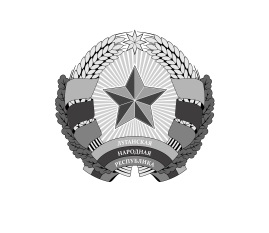 МИНИСТЕРСТВО ФИНАНСОВЛУГАНСКОЙ НАРОДНОЙ РЕСПУБЛИКИ(МИНФИН ЛНР)ПРИКАЗг. Луганск                                                    Зарегистрировано в Министерстве юстиции                                                            Луганской Народной Республики                                                  30.12.2022 за № 366/4600О некоторых вопросах применения бюджетной классификации 
Российской Федерации в части, относящейся к бюджету Луганской Народной Республики и бюджету Территориального фонда обязательного медицинского страхования Луганской Народной Республики на 2023 год (с изменениями, внесенными приказом Минфина ЛНР от 10.01.2023 № 1, зарегистрированным в Минюсте ЛНР 10.01.2023 за № 2/4602; приказом Минфина ЛНР от 17.01.2023 № 7, зарегистрированным в Минюсте ЛНР 17.01.2023 за № 6/4606; приказом Минфина ЛНР от 08.02.2023 № 17, зарегистрированным в Минюсте ЛНР 10.02.2023 за № 21/4621; приказом Минфина ЛНР от 16.02.2023 № 21, зарегистрированным в Минюсте ЛНР 20.02.2023 за № 23/4623,приказом Минфина ЛНР от 10.03.2023 № 30, зарегистрированным в Минюсте ЛНР 15.03.2023 за № 37/4637, приказом Минфина ЛНР от 22.03.2023 № 38, зарегистрированным в Минюсте ЛНР 23.03.2023 за № 46/4646, приказом Минфина ЛНР от 29.03.2023 № 40, зарегистрированным в Минюсте ЛНР 30.03.2023 за № 48/4648, приказом Минфина ЛНР от 03.04.2023 № 42, зарегистрированным в Минюсте ЛНР 05.04.2023 за № 53/4653, приказом Минфина ЛНР от 12.04.2023 № 48, зарегистрированным в Минюсте ЛНР 13.04.2023 за № 58/4658, приказом Минфина ЛНР от 11.05.2023 № 51, зарегистрированным в Минюсте ЛНР 11.05.2023 за № 66/4666, приказом Минфина ЛНР от 29.05.2023 № 54, зарегистрированным в Минюсте ЛНР 30.05.2023 за № 95/4695, приказом Минфина ЛНР от 21.07.2023 № 7, зарегистрированным в Минюсте ЛНР 21.07.2023 за № 22/22, приказом Минфина ЛНР от 11.08.2023 № 21, зарегистрированным в Минюсте ЛНР 15.08.2023 за № 54/54, приказом Минфина ЛНР от 23.08.2023 № 27, зарегистрированным в Минюсте ЛНР 23.08.2023 за № 62/62, приказом Минфина ЛНР от 29.08.2023 № 29, зарегистрированным в Минюсте ЛНР 31.08.2023 за № 86/86)В соответствии с абзацем четырнадцатым статьи 8, абзацем пятым 
части 9 статьи 20, частью четвертой статьи 21, частью шестой статьи 23 Бюджетного кодекса Российской Федерации, подпунктами «з» и «и» пункта 1 постановления Правительства Российской Федерации от 22.12.2022 № 2377 «Об особенностях составления, рассмотрения и утверждения проектов бюджетов Донецкой Народной Республики, Луганской Народной Республики, Запорожской области и Херсонской области, бюджетов территориальных государственных внебюджетных фондов и местных бюджетов, а также исполнения указанных бюджетов и формирования бюджетной отчетности на 2023 – 2025 годы»  п р и к а з ы в а ю:1. Утвердить:1.1. Порядок применения бюджетной классификации Российской Федерации в части, относящейся к бюджету Луганской Народной Республики и бюджету Территориального фонда обязательного медицинского страхования Луганской Народной Республики на 2023 год, согласно приложению № 1 
к настоящему приказу.1.2. Коды главных администраторов доходов бюджета Луганской Народной Республики – государственных органов Луганской Народной Республики, органов местного самоуправления и бюджета Территориального фонда обязательного медицинского страхования Луганской Народной Республики согласно приложению № 2 к настоящему приказу.(подпункт 1.2 пункта 1 Приказа в редакции приказа Министерства финансов Луганской Народной Республики от 22.03.2023 № 38, зарегистрированным в Министерстве юстиции Луганской Народной Республики 23.03.2023 за № 46/4646)1.3. Перечень кодов подвидов по видам доходов, главными администраторами которых являются государственные органы Луганской Народной Республики согласно приложению № 3 к настоящему приказу.1.4. Коды главных распорядителей средств бюджета Луганской Народной Республики и бюджета Территориального фонда обязательного медицинского страхования Луганской Народной Республики согласно приложению № 4 к настоящему приказу.(подпункт 1.4 пункта 1 Приказа в редакции приказа Министерства финансов Луганской Народной Республики от 22.03.2023 № 38, зарегистрированным в Министерстве юстиции Луганской Народной Республики 23.03.2023 за № 46/4646)1.5. Коды целевых статей расходов бюджета Луганской Народной Республики и бюджета Территориального фонда обязательного медицинского страхования Луганской Народной Республики согласно приложению № 5 
к настоящему приказу.1.6. Коды главных администраторов источников финансирования дефицита бюджета Луганской Народной Республики и бюджета Территориального фонда обязательного медицинского страхования Луганской Народной Республики согласно приложению № 6 к настоящему приказу.(подпункт 1.6 пункта 1 Приказа в редакции приказа Министерства финансов Луганской Народной Республики от 22.03.2023 № 38, зарегистрированным в Министерстве юстиции Луганской Народной Республики 23.03.2023 за № 46/4646)1.7. Перечень кодов видов источников финансирования дефицитов бюджетов, главными администраторами которых являются государственные органы Луганской Народной Республики, орган управления Территориальным фондом обязательного медицинского страхования Луганской Народной Республики, органы местного самоуправления, согласно приложению № 7 
к настоящему приказу.1.8. Перечень главных администраторов доходов бюджета Луганской Народной Республики согласно приложению № 8 к настоящему приказу.1.9. Перечень главных администраторов источников финансирования дефицита бюджета Луганской Народной Республики согласно приложению 
№ 9 к настоящему приказу.1.10. Дополнительные детализированные коды классификации операций сектора государственного управления (субКОСГУ) согласно приложению 
№ 10 к настоящему приказу.1.11. Перечень и коды целевых статей расходов бюджета Луганской Народной Республики, финансовое обеспечение которых осуществляется
в форме межбюджетных субсидий, субвенций и иных межбюджетных трансфертов, имеющих целевое назначение согласно приложению № 11
к настоящему приказу.(пункт 1 дополнен подпунктом 1.11 приказом Минфина ЛНР от 16.02.2023 № 21, зарегистрированным в Минюсте ЛНР 20.02.2023 за               № 23/4623) )2. Признать утратившим силу приказ Министерства финансов Луганской Народной Республики от 01.06.2021 № 59 «Об утверждении Порядка формирования и применения кодов бюджетной классификации Луганской Народной Республики, их структуры и принципов назначения», зарегистрированный в Министерстве юстиции Луганской Народной Республики 01.06.2021 за № 247/3908 (с изменениями).3. Начальнику отдела правовой работы Министерства финансов Луганской Народной Республики обеспечить в установленном порядке предоставление настоящего приказа на государственную регистрацию
в Министерство юстиции Луганской Народной Республики.4. Настоящий приказ вступает в силу с 01.01.2023 и применяется к правоотношениям, возникающим при составлении бюджета Луганской Народной Республики, бюджета Территориального фонда обязательного медицинского страхования Луганской Народной Республики на 2023 год. 5. Контроль за исполнением настоящего приказа возложить 
на первого заместителя Министра финансов Луганской Народной Республики Матерову З. В., заместителя Министра финансов Луганской Народной Республики Бондареву Е. А.Министр		       Е. В. МануйловПриложение № 1к приказу Министерства финансовЛуганской Народной Республикиот 30.12.2022 № 140(с изменениями, внесенными приказом Минфина ЛНР от 08.02.2023 № 17, зарегистрированным в Минюсте ЛНР 10.02.2023 за № 21/4621)Порядок применения бюджетной классификации Российской Федерации, в части относящейся к бюджету Луганской Народной Республики и бюджету Территориального фонда обязательного медицинского страхования Луганской Народной Республики на 2023 год1. Настоящий Порядок разработан в соответствии с положениями 
главы 4 Бюджетного кодекса Российской Федерации, приказами Министерства финансов Российской Федерации от 24.05.2022 № 82н «О Порядке формирования и применения кодов бюджетной классификации Российской Федерации, их структуре и принципах назначения» (с изменениями), от 17.05.2022 № 75н «Об утверждении кодов (перечней кодов) бюджетной классификации Российской Федерации на 2023 год (на 2023 год и на плановый период 2024 и 2025 годов)» (с изменениями) и применяется при формировании и исполнении бюджета Луганской Народной Республики и бюджета Территориального фонда обязательного медицинского страхования Луганской Народной Республики на 2023 год.2. Классификация расходов содержит разделы, отражающие направление финансовых ресурсов на выполнение основных функций государства. Разделы детализированы подразделами, конкретизирующими направление бюджетных средств на выполнение функций государства в пределах разделов.Перечень разделов и подразделов, применяемых при составлении проекта бюджета Луганской Народной Республики и бюджета Территориального фонда обязательного медицинского страхования Луганской Народной Республики, приведен в разделе III приложения к Приказу Министерства финансов Российской Федерации от 24.05.2022 № 82н «О Порядке формирования и применения кодов бюджетной классификации Российской Федерации, их структуре и принципах назначения», зарегистрированным в Министерстве юстиции Российской Федерации 30.06.2022 за № 69085 (с изменениями), далее – Порядок, утвержденный приказом Минфина России от 24.05.2022 
№ 82н. Виды расходов детализируют направление финансового обеспечения расходов бюджетов по целевым статьям классификации расходов.Перечень и правила применения единых для бюджетов бюджетной системы Российской Федерации групп, подгрупп и элементов видов расходов приведены в приложении № 3 к Порядку, утвержденному приказом Минфина России от 24.05.2022 № 82н.3. Целевые статьи расходов бюджета Луганской Народной Республики и бюджета Территориального фонда обязательного медицинского страхования Луганской Народной Республики (далее – Территориальный фонд обязательного медицинского страхования) формируются в следующем порядке.При формировании кодов целевых статей расходов бюджета Луганской Народной Республики, бюджета Территориального фонда обязательного медицинского страхования применяются следующие основные подходы:Целевые статьи расходов бюджета Луганской Народной Республики в 2023 году обеспечивают привязку бюджетных ассигнований к непрограммным направлениям деятельности (функциям) государственных органов Луганской Народной Республики.Целевые статьи расходов бюджета Территориального фонда обязательного медицинского страхования обеспечивают привязку бюджетных ассигнований к основным направлениям деятельности (функциям) органа управления фондом.Код целевой статьи расходов бюджета Луганской Народной Республики, бюджета Территориального фонда обязательного медицинского страхования состоит из десяти разрядов (8 – 17 разряды кода классификации расходов).Структура кода целевой статьи расходов бюджета Луганской Народной Республики, бюджета Территориального фонда обязательного медицинского страхования включает следующие составные части (таблица № 1):Таблица № 1код непрограммного направление деятельности (8 – 10 разряды кода бюджетной классификации Российской Федерации) предназначен для кодирования непрограммных направлений деятельности государственных органов Луганской Народной Республики, основных направлений деятельности (функций) органа управления Территориальным фондом обязательного медицинского страхования;дополнительный код непрограммного направления деятельности
(11 – 12 разряды кода бюджетной классификации Российской Федерации) предназначен для кодирования бюджетных ассигнований на реализацию мероприятий, направленных на достижение соответствующих результатов реализации федеральных проектов, входящих в состав национальных проектов (программы) или комплексного плана модернизации и расширения магистральной инфраструктуры (далее – Комплексный план);код направления расходов (13 – 17 разряды кода бюджетной классификации Российской Федерации) предназначен для кодирования направлений расходования средств, конкретизирующих непрограммные расходы, для кодирования бюджетных ассигнований по соответствующему направлению (цели) расходования средств, а также по соответствующему результату реализации федерального проекта, входящего в состав национального проекта (программы) или Комплексного плана.4. В целях отражения доходов от оказания платных услуг и иной приносящей доход деятельности (далее – приносящая доход деятельность), а также остатков средств от приносящей доход деятельности, учтенных по состоянию на 1 января 2023 года на счетах, открытых в кредитных организациях (лицевых счетах, открытых в соответствии с нормативными правовыми актами, действующими на территории Луганской Народной Республики) (далее – остатки от приносящей доход деятельности), администрируемых органами государственной власти (государственными органами), государственными (муниципальными) учреждениями Луганской Народной Республики, применяется код классификации доходов бюджетов000 1 13 01800 02 0000 130 «Доходы от оказания платных услуг (работ) учреждениями Донецкой Народной Республики, Луганской Народной Республики, Херсонской области и Запорожской области»; в части доходов от арендной платы – 000 1 11 05032 02 0000 120 «Доходы от сдачи в аренду имущества, находящегося в оперативном управлении органов государственной власти субъектов Российской Федерации и созданных ими учреждений (за исключением имущества бюджетных и автономных учреждений субъектов Российской Федерации)», в части доходов от поступлений пожертвований - 000 2 04 02020 02 0000 150 «Поступления от денежных пожертвований, предоставляемых негосударственными организациями получателям средств бюджетов субъектов Российской Федерации», 000 2 07 02020 02 0000 150 «Поступления от денежных пожертвований, предоставляемых физическими лицами получателям средств бюджетов субъектов Российской Федерации», с указанием группы подвида доходов бюджета (14 – 17 разряды кода классификации доходов бюджетов):в части поступлений остатков от приносящей доход деятельности (код классификации доходов бюджетов 000 1 13 01800 02 0000 130) – 9XXX «остатки от приносящей доход деятельности на 1 января 2023 года», где ХХХ – номер государственного (муниципального) учреждения Луганской Народной Республики согласно приложению к приказу Министерства финансов Луганской Народной Республики от 12.01.2023 № 6 «О наделении органов государственной власти (государственных органов), государственных (муниципальных) учреждений Луганской Народной Республики полномочиями получателей бюджетных средств в 2023 году» (далее – Перечень);в части доходов от приносящей доход деятельности в 2023 году, включая доходы от аренды и пожертвований, – 0ХХХ «доходы от приносящей доход деятельности в 2023 году», где ХХХ – номер государственного (муниципального) учреждения Луганской Народной Республики согласно Перечню.Приложение № 2к приказу Министерства финансов
Луганской Народной Республикиот 30.12.2022 № 140(в редакции приказа Минфина ЛНР от 21.07.2023 №7, зарегистрированного в Минюсте ЛНР 21.07.2023 за № 22/22)Коды главных администраторов доходов бюджета Луганской Народной Республики – государственных органов Луганской Народной Республики, органов местного самоуправленияи бюджета Территориального фонда обязательного медицинского страхования Луганской Народной РеспубликиПриложение № 3к приказу Министерства финансов
Луганской Народной Республикиот 30.12.2022 № 140(в редакции приказа Минфина ЛНР от 08.02.2023 № 17, зарегистрированного в Минюсте ЛНР 10.02.2023 за № 21/4621)Переченькодов подвидов по видам доходов, главнымиадминистраторами которых являются государственные органыЛуганской Народной РеспубликиПриложение № 4к приказу Министерства финансов
Луганской Народной Республикиот 30.12.2022 № 140(с изменениями, внесенными приказом Минфина ЛНР от 23.08.2023 № 27, зарегистрированного в Минюсте ЛНР 23.08.2023 за № 62/62)Коды главных распорядителей средств бюджета Луганской Народной Республики и бюджета Территориального фонда обязательного медицинского страхования Луганской Народной РеспубликиПриложение № 5к приказу Министерства финансов
Луганской Народной Республикиот 30.12.2022 № 140(с изменениями, внесенными приказом Минфина ЛНР от 29.08.2023 № 29, зарегистрированным в Минюсте ЛНР 31.08.2023 за № 86/86)Коды целевых статей расходов бюджета Луганской Народной Республики и бюджета 
Территориального фонда обязательного медицинского страхования Луганской Народной Республики Приложение № 6к приказу Министерства финансовЛуганской Народной Республикиот 30.12.2022  № 140(в редакции приказа Минфина ЛНР от 22.03.2023 № 38, зарегистрированного в Минюсте ЛНР 23.03.2023 за № 46/4646)Коды главных администраторов источников финансированиядефицита бюджета Луганской Народной Республики и бюджета Территориального фонда обязательного медицинского страхования Луганской Народной РеспубликиПриложение № 7к приказу Министерства финансовЛуганской Народной Республикиот 30.12.2022 № 140(с изменениями, внесенными приказом Минфина ЛНР от 23.08.2023 № 27, зарегистрированным в Минюсте ЛНР 23.08.2023 за № 62/62)Перечень кодов видов источников финансирования дефицитов бюджетов, главными администраторами которых являются государственные органыЛуганской Народной Республики, орган управления Территориальным фондом обязательного медицинского страхования Луганской Народной Республики, органы местного самоуправления Приложение № 8 к приказу Министерства финансовЛуганской Народной Республикиот 30.12.2022 № 140(с изменениями, внесенными приказом Минфина ЛНР от 29.08.2023 №29, зарегистрированным в Минюсте ЛНР 31.08.2023 за № 86/86)Перечень главных администраторов доходов бюджета Луганской Народной Республики ____________________________Администрирование данных доходов осуществляется с указанием группы подвида доходов бюджета согласно пункту 4 Порядка применения бюджетной классификации Российской Федерации, в части относящейся к бюджету Луганской Народной Республики и бюджету Территориального фонда обязательного медицинского страхования Луганской Народной Республики на 2023 год, утвержденному приказом Министерства финансов  Луганской Народной Республики от 30.12.2022 № 140 «О некоторых вопросах применения бюджетной классификации Российской Федерации в части, относящейся к бюджету Луганской Народной Республики и бюджету Территориального фонда обязательного медицинского страхования Луганской Народной Республики на 2023 год», зарегистрированным в Министерстве юстиции Луганской Народной Республики 30.12.2022 
за № 366/4600 (с изменениями).Приложение № 9к приказу Министерства финансовЛуганской Народной Республики                                      от 30.12.2022 № 140Перечень главных администраторов источников финансирования дефицита бюджета Луганской Народной Республики Приложение № 10к приказу Министерства финансов
Луганской Народной Республикиот 30.12.2022 № 140Дополнительные детализированные коды классификации операций сектора государственного управления (субКОСГУ)_________________________По субКОСГУ 343.01 осуществляются расходы на приобретения горючего, используемое для двигателей внутреннего сгорания транспортных средств.По субКОСГУ 343.02 - расходы по оплате договоров на приобретение (изготовление) горюче-смазочных материалов, присадок, моторных и трансмиссионных масел, пластичных составов и веществ, технических жидкостей, иных материалов и (или) смазочных материалов для обеспечения функционирования топливных систем.По субКОСГУ 343.03 - расходы на приобретение угля, топливной древесины, брикетов топливных и иных видов топлива для систем отопления.Приложение № 11 к приказу Министерства финансов Луганской Народной Республики 
от 30.12.2022 № 140                                                                                                                                                                                               (Приказ дополнен приложением № 11 в соответствии с приказом                                                                                                                      Минфина ЛНР от 16.02.2023 № 21, зарегистрированным в Минюсте ЛНР 20.02.2023 за № 23/4623)(с изменениями, внесенными приказом Минфина ЛНР от 29.08.2023 № 29, зарегистрированным в Минюсте ЛНР 31.08.2023 за № 86/86)Перечень и коды целевых статей расходов бюджета Луганской Народной Республики, финансовое обеспечение которых осуществляется в форме межбюджетных субсидий, субвенций и иных межбюджетных трансфертов, имеющих целевое назначение« 30 » декабря 2022 г.                                                       № 140№  352         Целевая статьяЦелевая статьяЦелевая статьяЦелевая статьяЦелевая статьяЦелевая статьяЦелевая статьяЦелевая статьяЦелевая статьяЦелевая статьяНепрограммная статьяНепрограммная статьяНепрограммная статьяНепрограммная статьяНепрограммная статьяНаправление расходовНаправление расходовНаправление расходовНаправление расходовНаправление расходовНепрограммное направление деятельностиНепрограммное направление деятельностиДополнительный код непрограммного направления деятельностиДополнительный код непрограммного направления деятельностиДополнительный код непрограммного направления деятельностиНаправление расходовНаправление расходовНаправление расходовНаправление расходовНаправление расходов12345678910№ п/пКодНаименование главного администратора доходов бюджета Луганской Народной Республики – государственного органа Луганской Народной Республики, органа местного самоуправления и бюджета Территориального фонда обязательного медицинского страхования Луганской Народной Республики123801Администрация Главы Луганской Народной Республики802Аппарат Народного Совета Луганской Народной Республики803Представительство Луганской Народной Республики в городе Москве804Аппарат Правительства Луганской Народной Республики806Государственное казначейство Луганской Народной Республики807Государственный комитет налогов и сборов Луганской Народной Республики808Государственный комитет статистики Луганской Народной Республики811Государственный антимонопольный комитет Луганской Народной Республики812Фонд государственного имущества Луганской Народной Республики 813Министерство имущественных и земельных отношений Луганской Народной Республики 814Министерство государственной безопасности Луганской Народной Республики815Министерство юстиции Луганской Народной Республики816Министерство иностранных дел Луганской Народной Республики817Государственный таможенный комитет Луганской Народной Республики818Министерство образования и науки Луганской Народной Республики819Министерство молодежной политики Луганской Народной Республики821Министерство здравоохранения Луганской Народной Республики822Министерство труда и социальной политики Луганской Народной Республики823Комитет охраны объектов культурного наследия Луганской Народной Республики824Архивная служба Луганской Народной Республики 825Государственная служба горного надзора и промышленной безопасности Луганской Народной Республики827Аппарат Уполномоченного по правам ребенка в Луганской Народной Республике828Аппарат Уполномоченного по правам человека в Луганской Народной Республике829Министерство спорта Луганской Народной Республики830Министерство культуры, спорта и молодежи Луганской Народной Республики  831Министерство культуры Луганской Народной Республики  832Государственная архивная служба Луганской Народной Республики833Администрация Белокуракинского района Луганской Народной Республики 834Администрация Кременского района Луганской Народной Республики 835Администрация Марковского района Луганской Народной Республики 836Администрация Меловского района Луганской Народной Республики 837Министерство строительства и жилищно-коммунального хозяйства Луганской Народной Республики838Государственная служба единого заказчика в сфере строительства Луганской Народной Республики839Администрация Новоайдарского района Луганской Народной Республики 840Администрация Новопсковского района Луганской Народной Республики 841Администрация Сватовского района Луганской Народной Республики 842Администрация Станично-Луганского района Луганской Народной Республики 843Администрация Старобельского района Луганской Народной Республики 844Администрация Троицкого района Луганской Народной Республики 845Администрация города Лисичанска Луганской Народной Республики 846Министерство промышленности и торговли Луганской Народной Республики847Администрация города Рубежное Луганской Народной Республики 848Министерство сельского хозяйства и продовольствия Луганской Народной Республики849Администрация города Северодонецка Луганской Народной Республики 850Агентство по государственным резервам Луганской Народной Республики851Государственный комитет по земельным отношениям Луганской Народной Республики852Государственный комитет государственной регистрации, кадастра и картографии Луганской Народной Республики853Министерство природных ресурсов и экологической безопасности Луганской Народной Республики  855Министерство инфраструктуры и транспорта Луганской Народной Республики856Министерство чрезвычайных ситуаций и ликвидации последствий стихийных бедствий Луганской Народной Республики 857Министерство чрезвычайных ситуаций Луганской Народной Республики 858Министерство топлива, энергетики и угольной промышленности Луганской Народной Республики859Министерство экономического развития Луганской Народной Республики860Министерство финансов Луганской Народной Республики861Служба финансово-бюджетного контроля Луганской Народной Республики862Комитет конкурентной политики Луганской Народной Республики863Министерство внутренних дел Луганской Народной Республики864Министерство природных ресурсов и экологии Луганской Народной Республики865Народная милиция Луганской Народной Республики866Генеральная прокуратура Луганской Народной Республики867Комитет тарифного и ценового регулирования Луганской Народной Республики870Избирательная комиссия Луганской Народной Республики874Судебный департамент при Верховном Суде Луганской Народной Республики875Министерство цифрового развития, связи и массовых коммуникаций Луганской Народной Республики876Государственная инспекция труда Луганской Народной Республики878Инспекция жилищного и строительного надзора Луганской Народной Республики879Государственная служба ветеринарной медицины Луганской Народной Республики880Министерство связи и массовых коммуникаций Луганской Народной Республики881Государственный комитет тарифного и ценового регулирования Луганской Народной Республики882Военный комиссариат Луганской Народной Республики883Верховный Суд Луганской Народной Республики884Квартирно-эксплуатационное управление Луганской Народной Республики885Администрация города Луганска Луганской Народной Республики886Администрация города Алчевска Луганской Народной Республики887Администрация города Антрацита и Антрацитовского района Луганской Народной Республики 888Администрация города Брянки Луганской Народной Республики889Администрация города Кировска Луганской Народной Республики890Администрация города Красный Луч Луганской Народной Республики 891Администрация города Краснодона и Краснодонского района Луганской Народной Республики892Администрация города Первомайска Луганской Народной Республики893Администрация города Ровеньки Луганской Народной Республики894Администрация города Свердловска и Свердловского района Луганской Народной Республики895Администрация города Стаханова Луганской Народной Республики896Администрация Лутугинского района Луганской Народной Республики897Администрация Перевальского района Луганской Народной Республики898Администрация Славяносербского района Луганской Народной Республики899Администрация Беловодского района Луганской Народной Республики 395Территориальный фонд обязательного медицинского страхования Луганской Народной Республики№п/пКодНаименование кода поступлений в бюджет, группы, подгруппы, статьи, подстатьи, элемента, группы подвида, аналитической группы подвида доходов123410001 00 00000 00 0000 000НАЛОГОВЫЕ И НЕНАЛОГОВЫЕ ДОХОДЫ0001 08 00000 00 0000 000ГОСУДАРСТВЕННАЯ ПОШЛИНА0001 08 07082 01 0001 110Государственная пошлина за совершение действий, связанных с лицензированием, с проведением аттестации в случаях, если такая аттестация предусмотрена законодательством Российской Федерации, зачисляемая в бюджеты субъектов Российской Федерации (государственная пошлина за предоставление лицензии)0001 08 07082 01 0002 110Государственная пошлина за совершение действий, связанных с лицензированием, с проведением аттестации в случаях, если такая аттестация предусмотрена законодательством Российской Федерации, зачисляемая в бюджеты субъектов Российской Федерации (государственная пошлина за переоформление документа, подтверждающего наличие лицензии и (или) приложения к такому документу в других случаях)0001 08 07082 01 0003 110Государственная пошлина за совершение действий, связанных с лицензированием, с проведением аттестации в случаях, если такая аттестация предусмотрена законодательством Российской Федерации, зачисляемая в бюджеты субъектов Российской Федерации (государственная пошлина за переоформление документа, подтверждающего наличие лицензии и (или) приложения к такому документу в связи с внесением дополнений в сведения об адресах мест осуществления лицензируемого вида деятельности, о выполняемых работах и об оказываемых услугах в составе лицензируемого вида деятельности)20001 09 91000 00 0000 110Налоги, сборы и иные обязательные платежи, зачисляемые в бюджеты бюджетной системы Донецкой Народной Республики,  Луганской Народной Республики, Херсонской области и Запорожской области30001 09 91020 02 0000 110Задолженность (переплата) по налогам, сборам и иным обязательным платежам, образовавшаяся у налогоплательщиков до 1 января 2023 года, зачисляемая в бюджеты бюджетной системы Луганской Народной Республики40001 11 00000 00 0000 000ДОХОДЫ ОТ ИСПОЛЬЗОВАНИЯ ИМУЩЕСТВА, НАХОДЯЩЕГОСЯ В ГОСУДАРСТВЕННОЙ И МУНИЦИПАЛЬНОЙ СОБСТВЕННОСТИ50001 11 05000 00 0000 120Доходы, получаемые в виде арендной либо иной платы за передачу в возмездное пользование государственного и муниципального имущества (за исключением имущества бюджетных и автономных учреждений, а также имущества государственных и муниципальных унитарных предприятий, в том числе казенных)60001 11 05022 02 0012 120Доходы, получаемые в виде арендной платы, а также средства от продажи права на заключение договоров аренды за земли, находящиеся в собственности субъектов Российской Федерации (за исключением земельных участков бюджетных и автономных учреждений субъектов Российской Федерации) (от юридических лиц)70001 11 05022 02 0015 120Доходы, получаемые в виде арендной платы, а также средства от продажи права на заключение договоров аренды за земли, находящиеся в собственности субъектов Российской Федерации (за исключением земельных участков бюджетных и автономных учреждений субъектов Российской Федерации) (от физических лиц - производителей товаров, работ, (услуг)80001 11 05022 02 0016 120Доходы, получаемые в виде арендной платы, а также средства от продажи права на заключение договоров аренды за земли, находящиеся в собственности субъектов Российской Федерации (за исключением земельных участков бюджетных и автономных учреждений субъектов Российской Федерации) (от физических лиц )90001 11 05032 02 0010 120Доходы от сдачи в аренду имущества, находящегося в оперативном управлении органов государственной власти субъектов Российской Федерации и созданных ими учреждений (за исключением имущества бюджетных и автономных учреждений субъектов Российской Федерации) (арендная плата за пользование целостным имущественным комплексом)100001 11 05032 02 0011 120Доходы от сдачи в аренду имущества, находящегося в оперативном управлении органов государственной власти субъектов Российской Федерации и созданных ими учреждений (за исключением имущества бюджетных и автономных учреждений субъектов Российской Федерации) (арендная плата за пользование имуществом учреждений)110001 11 05032 02 0012 120Доходы от сдачи в аренду имущества, находящегося в оперативном управлении органов государственной власти субъектов Российской Федерации и созданных ими учреждений (за исключением имущества бюджетных и автономных учреждений субъектов Российской Федерации) (арендная плата за пользование другим государственным имуществом)130001 11 05032 02 0014 120Доходы от сдачи в аренду имущества, находящегося в оперативном управлении органов государственной власти субъектов Российской Федерации и созданных ими учреждений (за исключением имущества бюджетных и автономных учреждений субъектов Российской Федерации) (арендная плата по временным договорам аренды объектов недвижимого имущества)140001 11 05032 02 0015 120Доходы от сдачи в аренду имущества, находящегося в оперативном управлении органов государственной власти субъектов Российской Федерации и созданных ими учреждений (за исключением имущества бюджетных и автономных учреждений субъектов Российской Федерации) (арендная плата по договорам аренды (субаренды))150001 11 09000 00 0000 120Прочие доходы от использования имущества и прав, находящихся в государственной и муниципальной собственности (за исключением имущества бюджетных и автономных учреждений, а также имущества государственных и муниципальных унитарных предприятий, в том числе казенных)160001 11 09042 02 0010 120Прочие поступления от использования имущества, находящегося в собственности субъектов Российской Федерации (за исключением имущества бюджетных и автономных учреждений субъектов Российской Федерации, а также имущества государственных унитарных предприятий субъектов Российской Федерации, в том числе казенных) (доходы от перечисления части прибыли Государственного банка Луганской Народной Республики, остающейся после уплаты налогов и сборов в соответствии с законодательством Луганской Народной Республики в сфере налогообложения)170001 11 09042 02 0011 120Прочие поступления от использования имущества, находящегося в собственности субъектов Российской Федерации (за исключением имущества бюджетных и автономных учреждений субъектов Российской Федерации, а также имущества государственных унитарных предприятий субъектов Российской Федерации, в том числе казенных) (концессионные платежи относительно объектов государственной собственности)180001 11 09080 02 0010 120Плата, поступившая в рамках договора за предоставление права на размещение и эксплуатацию нестационарного торгового объекта, установку и эксплуатацию рекламных конструкций на землях или земельных участках, находящихся в собственности субъектов Российской Федерации, и на землях или земельных участках, государственная собственность на которые не разграничена  (аренда торговых мест и объектов малых архитектурных форм)190001 13 00000 00 0000 000ДОХОДЫ ОТ ОКАЗАНИЯ ПЛАТНЫХ УСЛУГ И КОМПЕНСАЦИИ ЗАТРАТ ГОСУДАРСТВА200001 13 01000 00 0000 130Доходы от оказания платных услуг (работ)560001 13 01992 02 0010 130Прочие доходы от оказания платных услуг (работ) получателями средств бюджетов субъектов Российской Федерации (плата за предоставление платных услуг (работ) государственного значения)0001 13 01992 02 0011 130Прочие доходы от оказания платных услуг (работ) получателями средств бюджетов субъектов Российской Федерации (средства от реализации марок акцизного налога)570001 13 01992 02 0021 130Прочие доходы от оказания платных услуг (работ) получателями средств бюджетов субъектов Российской Федерации (плата за предоставление других административных услуг)580001 13 02000 00 0000 130Доходы от компенсации затрат государства590001 13 02992 02 0010 130Прочие доходы от компенсации затрат бюджетов субъектов Российской Федерации (прочие доходы)600001 13 02992 02 0012 130Прочие доходы от компенсации затрат бюджетов субъектов Российской Федерации  (поступление денежных средств от возмещения стоимости драгоценного металла, израсходованного при изготовлении пробирных реактивов)610001 14 00000 00 0000 000ДОХОДЫ ОТ ПРОДАЖИ МАТЕРИАЛЬНЫХ И НЕМАТЕРИАЛЬНЫХ АКТИВОВ620001 14 02000 00 0000 000Доходы от реализации имущества, находящегося в государственной и муниципальной собственности (за исключением движимого имущества бюджетных и автономных учреждений, а также имущества государственных и муниципальных унитарных предприятий, в том числе казенных)630001 14 02023 02 0010 440Доходы от реализации иного имущества, находящегося в собственности субъектов Российской Федерации (за исключением имущества бюджетных и автономных учреждений субъектов Российской Федерации, а также имущества государственных унитарных предприятий субъектов Российской Федерации, в том числе казенных), в части реализации материальных запасов по указанному имуществу (поступления от реализации материальных ценностей государственного материального резерва)640001 15 00000 00 0000 000АДМИНИСТРАТИВНЫЕ ПЛАТЕЖИ И СБОРЫ650001 15 02000 00 0000 140Платежи, взимаемые государственными и муниципальными органами (организациями) за выполнение определенных функций660001 15 02020 02 0016 140Платежи, взимаемые государственными органами (организациями) субъектов Российской Федерации за выполнение определенных функций (плата за выдачу, продление срока действия специальных разрешений в сфере природопользования, за выдачу дубликатов, копий таких специальных разрешений или переоформленного специального разрешения)670001 15 02020 02 0018 140Платежи, взимаемые государственными органами (организациями) субъектов Российской Федерации за выполнение определенных функций (плата за выдачу специальных разрешений на право розничной торговли алкогольной продукцией и за выдачу дубликата или переоформленного специального разрешения)680001 15 03000 00 0000 140Лицензионные сборы690001 15 03020 02 0020 140Сборы за выдачу лицензий органами государственной власти субъектов Российской Федерации (плата за выдачу лицензий (специальных разрешений) в сфере недропользования)700001 17 00000 00 0000 000ПРОЧИЕ НЕНАЛОГОВЫЕ ДОХОДЫ710001 17 05000 00 0000 180Прочие неналоговые доходы720001 17 05020 02 0010 180Прочие неналоговые доходы бюджетов субъектов Российской Федерации (другие поступления)730001 17 05020 02 0011 180Прочие неналоговые доходы бюджетов субъектов Российской Федерации (поступление бесхозяйных денежных средств)740002 00 00000 00 0000 000БЕЗВОЗМЕЗДНЫЕ ПОСТУПЛЕНИЯ750002 07 00000 00 0000 000ПРОЧИЕ БЕЗВОЗМЕЗДНЫЕ ПОСТУПЛЕНИЯ760002 07 02030 02 0010 150Прочие безвозмездные поступления в бюджеты субъектов Российской Федерации  (безвозмездные целевые поступления)770002 07 02030 02 0011 150Прочие безвозмездные поступления в бюджеты субъектов Российской Федерации  (прочие безвозмездные целевые поступления)№ п/пКодНаименование главного распорядителя бюджетных средств123801Администрация Главы Луганской Народной Республики802Аппарат Народного Совета Луганской Народной Республики803Представительство Луганской Народной Республики в городе Москве804Аппарат Правительства Луганской Народной Республики806Государственное казначейство Луганской Народной Республики807Государственный комитет налогов и сборов Луганской Народной Республики808Государственный комитет статистики Луганской Народной Республики71.809Правительство Луганской Народной Республики811Государственный антимонопольный комитет Луганской Народной Республики812Фонд государственного имущества Луганской Народной Республики 813Министерство имущественных и земельных отношений Луганской Народной Республики 814Министерство государственной безопасности Луганской Народной Республики815Министерство юстиции Луганской Народной Республики816Министерство иностранных дел Луганской Народной Республики817Государственный таможенный комитет Луганской Народной Республики818Министерство образования и науки Луганской Народной Республики819Министерство молодежной политики Луганской Народной Республики821Министерство здравоохранения Луганской Народной Республики822Министерство труда и социальной политики Луганской Народной Республики823Комитет охраны объектов культурного наследия Луганской Народной Республики824Архивная служба Луганской Народной Республики 825Государственная служба горного надзора и промышленной безопасности Луганской Народной Республики827Аппарат Уполномоченного по правам ребенка в Луганской Народной Республике828Аппарат Уполномоченного по правам человека в Луганской Народной Республике829Министерство спорта Луганской Народной Республики830Министерство культуры, спорта и молодежи Луганской Народной Республики  831Министерство культуры Луганской Народной Республики  832Государственная архивная служба Луганской Народной Республики833Администрация Белокуракинского района Луганской Народной Республики 834Администрация Кременского района Луганской Народной Республики 835Администрация Марковского района Луганской Народной Республики 836Администрация Меловского района Луганской Народной Республики 837Министерство строительства и жилищно-коммунального хозяйства Луганской Народной Республики838Государственная служба единого заказчика в сфере строительства Луганской Народной Республики839Администрация Новоайдарского района Луганской Народной Республики 840Администрация Новопсковского района Луганской Народной Республики 841Администрация Сватовского района Луганской Народной Республики 842Администрация Станично-Луганского района Луганской Народной Республики 843Администрация Старобельского района Луганской Народной Республики 844Администрация Троицкого района Луганской Народной Республики 845Администрация города Лисичанска Луганской Народной Республики 846Министерство промышленности и торговли Луганской Народной Республики847Администрация города Рубежное Луганской Народной Республики 848Министерство сельского хозяйства и продовольствия Луганской Народной Республики849Администрация города Северодонецка Луганской Народной Республики 850Агентство по государственным резервам Луганской Народной Республики851Государственный комитет по земельным отношениям Луганской Народной Республики852Государственный комитет государственной регистрации, кадастра и картографии Луганской Народной Республики853Министерство природных ресурсов и экологической безопасности Луганской Народной Республики  855Министерство инфраструктуры и транспорта Луганской Народной Республики856Министерство чрезвычайных ситуаций и ликвидации последствий стихийных бедствий Луганской Народной Республики 857Министерство чрезвычайных ситуаций Луганской Народной Республики 858Министерство топлива, энергетики и угольной промышленности Луганской Народной Республики859Министерство экономического развития Луганской Народной Республики860Министерство финансов Луганской Народной Республики861Служба финансово-бюджетного контроля Луганской Народной Республики862Комитет конкурентной политики Луганской Народной Республики863Министерство внутренних дел Луганской Народной Республики864Министерство природных ресурсов и экологии Луганской Народной Республики865Народная милиция Луганской Народной Республики866Генеральная прокуратура Луганской Народной Республики867Комитет тарифного и ценового регулирования Луганской Народной Республики870Избирательная комиссия Луганской Народной Республики874Судебный департамент при Верховном Суде Луганской Народной Республики875Министерство цифрового развития, связи и массовых коммуникаций Луганской Народной Республики876Государственная инспекция труда Луганской Народной Республики878Инспекция жилищного и строительного надзора Луганской Народной Республики879Государственная служба ветеринарной медицины Луганской Народной Республики880Министерство связи и массовых коммуникаций Луганской Народной Республики881Государственный комитет тарифного и ценового регулирования Луганской Народной Республики882Военный комиссариат Луганской Народной Республики883Верховный Суд Луганской Народной Республики884Квартирно-эксплуатационное управление Луганской Народной Республики885Администрация города Луганска Луганской Народной Республики886Администрация города Алчевска Луганской Народной Республики887Администрация города Антрацита и Антрацитовского района Луганской Народной Республики 888Администрация города Брянки Луганской Народной Республики889Администрация города Кировска Луганской Народной Республики890Администрация города Красный Луч Луганской Народной Республики 891Администрация города Краснодона и Краснодонского района Луганской Народной Республики892Администрация города Первомайска Луганской Народной Республики893Администрация города Ровеньки Луганской Народной Республики894Администрация города Свердловска и Свердловского района Луганской Народной Республики895Администрация города Стаханова Луганской Народной Республики896Администрация Лутугинского района Луганской Народной Республики897Администрация Перевальского района Луганской Народной Республики898Администрация Славяносербского района Луганской Народной Республики899Администрация Беловодского района Луганской Народной Республики 395Территориальный фонд обязательного медицинского страхования Луганской Народной Республики№  п/пКодНаименование целевой статьи12399 0 00 01000Проведение выборов и референдумов99 0 00 01100Проведение выборов в Народный Совет Луганской Народной Республики99 0 00 01200Проведение выборов Главы Луганской Народной Республики99 0 00 01300Проведение выборов в органы местного самоуправления Луганской Народной Республики99 0 00 01400Проведение референдумов в Луганской Народной Республике99 0 00 01500Обеспечение деятельности Избирательной комиссии Луганской Народной Республики99 0 00 02000Резервные фонды99 0 00 02500Расходы целевого назначения99 0 00 02700Резервный фонд Правительства Луганской Народной Республики99 0 00 03000Государственная поддержка отдельных некоммерческих организаций99 0 00 04000Проведение статистических обследований и переписей99 0 00 04100Общее руководство и управление в сфере статистического учета формированию официальной  статистической  информации99 0 00 04101 Расходы, связанные с обеспечением деятельности Государственного комитета статистики Луганской Народной Республики99 0 00 04102Расходы, связанные с организацией и ведением государственных реестров, программных продуктов, обеспечивающих функциональную деятельность органов законодательной, исполнительной, судебной власти99 0 00 04200Расходы на проведение общереспубликанской сельскохозяйственной переписи99 0 00 04300Проведение сбора, обработки, анализа, распространения и использования статистической информации о массовых экономических, социальных, демографических и прочих данных99 0 00 04400Подготовка, проведение Республиканской переписи населения99 0 00 09000Управление государственным материальным резервом99 0 00 09100Общее руководство в сфере управления государственным материальным резервом Луганской Народной Республики99 0 00 09200Пополнение государственных запасов и резервов99 0 00 09201Содержание и развитие системы материального резерва99 0 00 09202Формирование запасов государственного материального резерва99 0 00 10000Мероприятия в области культуры и искусства, физической культуры, спорта, молодежной политики99 0 00 10100Общее руководство и управление в сфере культуры, молодежи и спорта99 0 00 10101 Расходы, связанные с деятельностью органов управления в сфере культуры, молодежи и спорта Луганской Народной Республики99 0 00 10102Расходы на подготовку и проведение празднования памятных дат, праздничных и прочих мероприятий99 0 00 10103Военно-патриотическое воспитание молодежи99 0 00 10200Реализация мероприятий в области культуры и искусства99 0 00 10201Театры99 0 00 10202Филармонии, музыкальные коллективы и ансамбли, и другие заведения искусства и мероприятия99 0 00 10203Финансовая поддержка гастрольной деятельности99 0 00 10204Библиотеки99 0 00 10205Музеи и выставки99 0 00 10206Дворцы и дома культуры, клубы и другие заведения клубного типа99 0 00 10207Организации (учреждения) дополнительного образования в области культуры и искусства, школы эстетического воспитания детей99 0 00 10208Прочие культурно-образовательные заведения и мероприятия99 0 00 10209Централизованные бухгалтерии, хозяйственные группы, методические кабинеты99 0 00 10210Прочие расходы на реализацию мероприятий в сфере культуры и искусства99 0 00 10300Обеспечение квалифицированными специалистами в области культуры и искусства99 0 00 10301Образовательные организации (учреждения) среднего профессионального образования (программы подготовки специалистов среднего звена)99 0 00 10302Образовательные организации (учреждения) высшего образования99 0 00 10400Реализация мероприятий в области физической культуры и спорта99 0 00 10401Проведение учебно-тренировочных сборов и соревнований99 0 00 10402Расходы на содержание центров инвалидного спорта и  реабилитационных школ99 0 00 10403Проведение учебно-тренировочных сборов, соревнований и  мероприятий по инвалидному спорту99 0 00 10404Проведение мероприятий по нетрадиционным видам спорта и  массовых мероприятий по физической культуре99 0 00 10405Содержание и учебно-тренировочная работа детско-юношеских спортивных школ99 0 00 10406Финансовая поддержка и содержание спортивных сооружений99 0 00 10407Прочие расходы на реализацию мероприятий в сфере физической культуры и спорта99 0 00 10408Централизованные бухгалтерии99 0 00 10409Обеспечение подготовки спортсменов высших категорий школами высшего спортивного мастерства99 0 00 10410Центры физического здоровья населения и мероприятия по физической культуре99 0 00 10500Расходы на реализацию мероприятий в области молодежной политики99 0 00 10600Централизованные бухгалтерии, хозяйственные группы, методические кабинеты, центры (службы) по обслуживанию, сопровождению и обеспечению деятельности учреждений культуры, физической культуры и спорта99 0 00 10700Расходы на реализацию государственных интеграционных мероприятий99 0 00 11000Мероприятия в сфере сельского хозяйства и ветеринарной медицины99 0 00 11100Общее руководство и управление в сфере аграрной политики, политики в сфере сельского хозяйства и продовольственной безопасности99 0 00 11200Расходы на проведение землеустройства99 0 00 11300Обеспечение квалифицированными специалистами в сфере аграрной политики, сельского хозяйства и продовольственной безопасности99 0 00 11301 Образовательные организации (учреждения) среднего профессионального образования (программы подготовки специалистов среднего звена)99 0 00 11302 Образовательные организации (учреждения) высшего образования.99 0 00 11304Прочие образовательные организации (учреждения)99 0 00 11400Мероприятия в сфере ветеринарной медицины99 0 00 11401Общее руководство и управление в сфере ветеринарной медицины99 0 00 11402Государственные предприятия ветеринарной медицины (больницы) с участковыми лечебницами, участками, пунктами ветеринарной медицины99 0 00 11403Расходы на проведение противоэпизоотических мероприятий в области ветеринарной медицины99 0 00 11404Расходы на биологические, лечебные, профилактические, диагностические, дезинфицирующие препараты и материально-технические средства для проведения противоэпизоотических мероприятий в области ветеринарной медицины99 0 00 11500Расходы на приобретение  бланков лицензии, изготовление полиграфической продукции и бланков государственного образца99 0 00 11600Возмещение финансовых затрат в связи с оказанием услуг по хранению сельскохозяйственной продукции99 0 00 11700Прочие мероприятия в отрасли сельского хозяйства701.99 0 00 11701Расходы на финансовое обеспечение и (или) возмещение части затрат предприятий агропромышленного комплекса с целью обеспечения сохранения рабочих мест на таких предприятиях702.99 0 00 11702Расходы на финансовое обеспечение и (или) возмещение части затрат организациям аграрного комплекса по отдельным подотраслям растениеводства, животноводства и перерабатывающей промышленности99 0 00 11800Расходы на реализацию мероприятий по развитию агропромышленного комплекса Луганской Народной Республики 99 0 00 11801Расходы в отрасли животноводства (коневодства)99 0 00 11802Расходы мелиоративных систем99 0 00 11803Расходы сортоопытных станций99 0 00 11804Расходы на содержание элеваторов99 0 00 13000Мероприятия в области экономики в Луганской Народной Республики99 0 00 13100Общее руководство и управление в сфере экономического развития99 0 00 13101Расходы, связанные с деятельностью органов управления в сфере экономического развития99 0 00 13102Проведение мероприятий в сфере экономического развития99 0 00 13103Общее руководство в сфере управления и обеспечения антимонопольной деятельности   801.99 0 00 13104Общее руководство в сфере управления и обеспечения конкурентной политики99 0 00 14000Мероприятия в области образования и науки99 0 00 14100Общее руководство и управление в сфере образования и науки99 0 00 14101Расходы, связанные с деятельностью органов управления в сфере образования и науки99 0 00 14102Расходы на проведение мероприятий в области образования и прочих мероприятий99 0 00 14200Дошкольные образовательные организации (учреждения)99 0 00 14300Система общего образования99 0 00 14301Общеобразовательные организации (учреждения) (в т. ч. общеобразовательные школы, учебно-воспитательный комплекс, школа-детский сад, интернат при школе, специализированные школы, школы с  углубленным изучением отдельных предметов, лицеи, гимназии, коллегиумы)99 0 00 14302Вечерние (сменные) школы99 0 00 14303Общеобразовательные школы-интернаты, общеобразовательные санаторные школы-интернаты99 0 00 14304Детские дома (в т. ч. семейного типа, приемные семьи)99 0 00 14305Общеобразовательные школы-интернаты для детей-сирот и детей,  оставшихся без попечения родителей99 0 00 14306Специальные общеобразовательные школы-интернаты, школы и  другие организации  образования, для детей с ограниченными возможностями здоровья99 0 00 14307Общеобразовательные специализированные школы-интернаты с  углубленным изучением отдельных предметов и курсов для углубленной подготовки детей в области науки и искусств, физической культуры и спорта, других отраслях, лицеи с усиленной военно-физической подготовкой99 0 00 14308Образовательные организации (учреждения) дополнительного образования (реализация общеобразовательных программ дополнительного образования для детей и взрослых), мероприятия по внешкольной работе с детьми99 0 00 14400Образовательные организации (учреждения) среднего профессионального образования99 0 00 14401Образовательные организации (учреждения) среднего профессионального образования (программы подготовки квалифицированных рабочих, служащих, специалистов среднего звена (на базе рабочих профессий)99 0 00 14402Образовательные организации (учреждения) среднего профессионального образования (программы подготовки специалистов среднего звена)99 0 00 14500Образовательные организации (учреждения) высшего образования99 0 00 14600Развитие кадрового потенциала в системе образования99 0 00 14601Образовательные организации (учреждения) дополнительного профессионального образования (реализация программ повышения квалификации и программ профессиональной переподготовки)99 0 00 14602Прочие организации (учреждения) и мероприятия дополнительного профессионального образования99 0 00 14700Другие расходы в области образования и науки99 0 00 14701Приобретение учебников99 0 00 14702Методическая работа, прочие мероприятия в сфере образования99 0 00 14703Службы технического надзора за строительством и капитальным ремонтом99 0 00 14704Централизованные бухгалтерии99 0 00 14705Группы централизованного хозяйственного обслуживания99 0 00 14706Прочие образовательные организации (учреждения)99 0 00 14707Прочие образовательные программы1091.99 0 00 14708Единовременная помощь лицам из числа детей-сирот и детей, оставшихся без попечения родителей, после достижения 18-летнего возраста99 0 00 14709Прикладные научные исследования в области образования99 0 00 14710Фундаментальные научные исследования в области образования99 0 00 14711Прочие расходы на реализацию мероприятий в сфере образования и науки99 0 00 14712Централизованные бухгалтерии, хозяйственные группы, методические кабинеты, центры по обслуживанию, сопровождению и обеспечению деятельности образовательных организаций1131.99 0 00 14713Расходы на финансовое обеспечение и (или) возмещение фактически осуществленных расходов на обеспечение охраной, в том числе вооруженной, образовательных организаций99 0 00 15000Мероприятия в области здравоохранения99 0 00 15100Общее руководство и управление в сфере здравоохранения99 0 00 15101Расходы, связанные с деятельностью органов управления в сфере  здравоохранения99 0 00 15102Расходы на проведение мероприятий в области здравоохранения и прочих мероприятий99 0 00 15200Содержание и оказание медицинской помощи населению99 0 00 15201Больницы99 0 00 15202Территориальные медицинские объединения99 0 00 15203Специализированные больницы и прочие специализированные учреждения (центры, диспансеры, госпитали для инвалидов ВОВ, лепрозории, медико-санитарные части и другие, которые имеют коечную сеть)99 0 00 15204Перинатальные центры, родильные дома99 0 00 15205Санатории для больных туберкулезом99 0 00 15206Санатории для детей и подростков (не туберкулезные)99 0 00 15207Дома ребенка99 0 00 15208Станции переливания крови99 0 00 15209Центры экстренной медицинской помощи и медицины катастроф, станции экстренной (скорой) медицинской помощи99 0 00 15210Поликлиники и амбулатории (кроме специализированных поликлиник, общих и специализированных стоматологических поликлиник)99 0 00 15211Специализированные поликлиники (в т.ч. диспансеры, медико-санитарные части, передвижные консультативные диагностические центры и другие, которые не имеют коечного фонда)99 0 00 15212Общие и специализированные стоматологические поликлиники99 0 00 15300Государственный санитарно-эпидемиологический контроль99 0 00 15301Мероприятия по борьбе с эпидемиями99 0 00 15400Другие расходы в области здравоохранения99 0 00 15401Центры здоровья и мероприятия в сфере санитарного образования99 0 00 15402Медико-социальные экспертные комиссии99 0 00 15403Службы технического надзора за строительством и капитальным ремонтом, централизованные бухгалтерии, группы централизованного хозяйственного обслуживания99 0 00 15404Библиотеки99 0 00 15405Содержание прочих учреждений в области здравоохранения (базы спецмедснабжения, информационно-аналитических центров, бюро судебно-медицинской экспертизы и другие)99 0 00 15406Мероприятия по развитию сферы здравоохранения99 0 00 15407Расходы на реализацию государственных интеграционных мероприятий 99 0 00 15500Обеспечение здравоохранения квалифицированными специалистами99 0 00 15501Образовательные организации (учреждения) среднего профессионального образования (программы подготовки специалистов среднего звена)99 0 00 15502Образовательные организации (учреждения) высшего образования1431.99 0 00 15600Межбюджетные трансферты из бюджета Луганской Народной Республики на финансовое обеспечение организации обязательного медицинского страхования на территории Луганской Народной Республики99 0 00 17000Прокуратура Луганской Народной Республики99 0 00 17100Обеспечение деятельности органов и организаций прокуратуры Луганской Народной Республики99 0 00 18000Мероприятия в области обеспечения общественного порядка и противодействия преступности99 0 00 18100Управление органами внутренних дел Луганской Народной Республики и организация деятельности системы Министерства внутренних дел Луганской Народной Республики, расходы на обеспечение деятельности его аппарата 99 0 00 18110Тыловое обеспечение99 0 00 18120Обеспечение деятельности миграционной службы Министерства внутренних дел Луганской Народной Республики и ее территориальных органов, обеспечение выполнения оказываемых ими услуг99 0 00 18130Обеспечение проведения экспертных исследований ДНК подразделениями органов внутренних дел Министерства внутренних дел Луганской Народной Республики99 0 00 18140Оперативно-служебная деятельность органов внутренних дел Министерства внутренних дел Луганской Народной Республики99 0 00 18150Реализация полномочий в сфере органов внутренних дел Министерства внутренних дел Луганской Народной Республики99 0 00 18160Обеспечение безопасности дорожного движения99 0 00 18170Обеспечение действий внутренних войск при выполнении задач по охране общественного порядка, соблюдения режима чрезвычайного
положения, охраны важных государственных объектов и грузов, участия в территориальной обороне, в ликвидации последствий чрезвычайных ситуаций на охраняемых объектах99 0 00 18180Предварительное следствие99 0 00 18190Жилищное обеспечение99 0 00 18300Финансовое обеспечение оказания санаторно-курортной и реабилитационной помощи кадровому составу Министерства внутренних дел Луганской Народной Республики99 0 00 18310Расходы в сфере исполнения в соответствии с законодательством уголовных наказаний, на содержание под стражей лиц, подозреваемых либо обвиняемых в совершении преступлений, и подсудимых99 0 00 18320Расходы на организацию деятельности по оказанию осужденным помощи в социальной адаптации, обеспечение постпенитенциарной адаптации осужденных, предотвращение рецидива преступлений99 0 00 18330Расходы на обеспечение соблюдения международных стандартов обращения с осужденными в местах лишения свободы и лицами, содержащимися под стражей99 0 00 18200Мероприятия  в сфере образования, связанные с деятельностью органов внутренних дел99 0 00 18210Обеспечение подготовки кадров для органов внутренних дел Луганской Народной Республики99 0 00 18220Дошкольные образовательные организации (учреждения) системы Министерства внутренних дел Луганской Народной Республики99 0 00 18340Медицинское обеспечение, больница 
(с поликлиникой) Министерства внутренних дел Луганской Народной Республики99 0 00 18350Расходы на приобретение бланков, изготовление полиграфической продукции и бланков государственного образца99 0 00 18360Расходы на приобретение бланков, государственных номерных знаков, изготовление бланков государственного образца99 0 00 19000Мероприятия в области обеспечения предупреждения и ликвидации чрезвычайных ситуаций и последствий стихийного бедствия99 0 00 19100Финансовое обеспечение повседневного функционирования аппарата Министерства чрезвычайных ситуаций и ликвидации последствий стихийных бедствий Луганской Народной Республики99 0 00 19200Финансовое обеспечение повседневного функционирования территориальных органов и подразделений Министерства чрезвычайных ситуаций и ликвидации последствий стихийных бедствий Луганской Народной Республики99 0 00 19300Финансовое обеспечение повседневного функционирования Государственных военизированных горноспасательных территориальных органов и подразделений Министерства чрезвычайных ситуаций и ликвидации последствий стихийных бедствий Луганской Народной Республики99 0 00 19400Финансовое обеспечение повседневного функционирования специализированных предприятий, учреждений и организаций, деятельность которых связана с предупреждением и реагированием на чрезвычайные ситуации природного и техногенного характера99 0 00 20000Мероприятия по обеспечению государственной безопасности99 0 00 20100Общее руководство и управление в сфере обеспечения государственной безопасности99 0 00 20200Деятельность специального назначения99 0 00 20300Деятельность особого назначения99 0 00 20400Охрана Государственной границы, защита экономических и иных законных интересов на суше, реках, озерах и морских направлениях99 0 00 21000Мероприятия по материально-техническому обеспечению, эксплуатации соответствующих объектов инфраструктуры в сфере обороны99 0 00 21100Материально-техническое обеспечение Народной милиции Луганской Народной Республики видами квартирного довольствия, технической эксплуатации казарменно-жилищного фонда и коммунальных сооружений, иные виды материально-технического обеспечения Народной милиции Луганской Народной Республики.99 0 00 22000Мероприятия в сфере обороны99 0 00 22100Организационное, информационно-аналитическое и материально- техническое обеспечение деятельности управления в сфере защиты государственного суверенитета и территориальной целостности, отражение вооруженной агрессии, участие в реализации мероприятий по борьбе с терроризмом и другие мероприятия в установленной сфере деятельности99 0 00 23000Мероприятия в сфере управления государственными финансами и регулирование финансовых рынков99 0 00 23100Общее руководство и управление в сфере финансов99 0 00 23101Расходы, связанные с деятельностью органов управления в сфере финансов99 0 00 23102Расходы на осуществление регулирования, лицензирования и надзора в сфере производства, переработки и обращения драгоценных металлов, камней99 0 00 23103Расходы на приобретение бланков лицензии, изготовление полиграфической продукции и бланков государственного образца99 0 00 23104Денежные средства от возмещения стоимости драгоценного металла, израсходованного при изготовлении пробирных реактивов99 0 00 23105Зарезервированные бюджетные ассигнования1871.99 0 00 23106Расходы на приобретение услуг по предоставлению неисключительных (пользовательских) прав на использование результатов интеллектуальной деятельности (программ для ЭВМ)1872.99 0 00 23107Погашение кредитных обязательств и гарантий99 0 00 23200Организационное, информационно-аналитическое и материально-техническое обеспечение деятельности Государственного казначейства Луганской Народной Республики для качественного управления в сфере казначейского обслуживания бюджетного процесса и финансового контроля99 0 00 23300Мероприятия по управлению в сфере доходов и сборов99 0 00 23301Организационное, информационно-аналитическое и материально-техническое обеспечение деятельности Государственного комитета налогов и сборов Луганской Народной Республики для качественного управления в сфере доходов и сборов99 0 00 23302Расходы на содержание и развитие системы налогового администрирования99 0 00 23304Расходы на содержание и развитие системы таможенного администрирования99 0 00 23305Расходы на приобретение акцизных марок, билетов и бланков лицензии, изготовление полиграфической продукции и бланков государственного образца1931.99 0 00 23400Общее руководство в сфере управления и обеспечения финансово-бюджетного контроля99 0 00 24000Мероприятия в области социальной защиты граждан99 0 00 24100Общее руководство и управление в сфере государственной социальной политики99 0 00 24101Расходы, связанные с деятельностью органов управления в сфере  государственной социальной политики99 0 00 24102Расходы, связанные с организацией и ведением государственных реестров, программных продуктов, обеспечивающих функциональную деятельность органов законодательной, исполнительной, судебной власти99 0 00 24103Расходы на проведение мероприятий в сфере социальной защиты населения1981.99 0 00 24104Расходы на обеспечение деятельности (оказание услуг) государственных органов Луганской Народной Республики в сфере социальной политики99 0 00 24111Прочие программы социальной защиты детей99 0 00 24112Программы и мероприятия центров  семей, детей и молодежи99 0 00 24113Социальные программы и мероприятия государственных органов по делам молодёжи99 0 00 24114Социальные программы и мероприятия государственных органов по делам семьи99 0 00 24115Мероприятия по оздоровлению и отдыху детей, кроме мероприятий по оздоровлению детей, которые осуществляются за счет средств на оздоровление граждан, которые пострадали в  результате Чернобыльской катастрофы99 0 00 24120Социальное обеспечение по обязательному социальному страхованию от несчастного случая на производстве и профессиональных заболеваний99 0 00 24121Социальное обеспечение по обязательному социальному страхованию по временной нетрудоспособности и в связи с материнством99 0 00 24122Единоразовая выплата на погребение в случае смерти лиц, застрахованных от несчастных случаев на производстве и профессиональных заболеваний99 0 00 24123Материальное обеспечение (пособие) на погребение лицам, застрахованным по временной нетрудоспособности и в связи с материнством 99 0 00 24150Прочие расходы в области социальной защиты граждан99 0 00 24160Осуществление ежегодной денежной выплаты лицам, награжденным нагрудным знаком «Почетный донор Луганской Народной Республики»99 0 00 24170Осуществление выплат единовременного денежного поощрения одному из родителей (усыновителей), награжденных медалью «Родительская слава»99 0 00 24180Расходы по предоставлению услуг по бесплатному зубопротезированию и денежной компенсации на оплату услуг по зубопротезированию гражданам отдельных категорий99 0 00 24190Обеспечение абсорбирующим бельем и подгузниками отдельных категорий граждан99 0 00 24201Дома-интернаты для малолетних инвалидов99 0 00 24202Дома-интернаты (пансионаты) для пожилых людей и инвалидов системы социальной защиты99 0 00 24203Учреждения, предоставляющие социальные услуги семьям, детям и молодежи, а также несовершеннолетним, которые оказались в трудной жизненной ситуации99 0 00 24204Учреждения социального обслуживания населения (предоставления социальных услуг)99 0 00 24205Учреждения, предоставляющие реабилитационные услуги инвалидам и детям-инвалидам99 0 00 24206Прочие организации  и учреждения99 0 00 24209Организации (учреждения) по обучению и трудоустройству инвалидов99 0 00 24210Обеспечение организации проживания и питания  детей-инвалидов, детей группы риска, а также лиц, сопровождающих их, на период получения реабилитационных услуг в Государственном учреждении  Луганской Народной Республики «Республиканский центр социальной реабилитации детей-инвалидов «Возрождение» 99 0 00 24220Расходы по предоставлению льгот и компенсационных выплат отдельным категориям граждан на оплату жилищно-коммунальных услуг и за пользование стационарным телефоном99 0 00 24221Мероприятия по обеспечению выполнения полномочий учреждений, осуществляющих реализацию государственной политики в сфере общеобязательного государственного социального страхования от несчастных случаев на производстве и профессиональных заболеваний, по временной нетрудоспособности и в связи с материнством99 0 00 24230Осуществление выплат единоразовой материальной помощи лицам, освобожденным из плена99 0 00 24240Расходы по обеспечению отдельных категорий детей новогодними подарками99 0 00 24250Расходы по предоставлению компенсационных выплат на оплату жилищно-коммунальных услуг, приобретение твердого бытового топлива99 0 00 24260Расходы по предоставлению денежной компенсации на приобретение продуктов питания лицам, которые пострадали вследствие Чернобыльской катастрофы99 0 00 24270Расходы, связанные с оплатой дополнительного оплачиваемого отпуска лицам, которые пострадали вследствие Чернобыльской катастрофы99 0 00 24280Расходы на возмещение затрат по оплате дней пребывания инвалидов, детей-инвалидов и других отдельных категорий граждан в стационарном (реабилитационном) отделении при первичном и сложном протезировании и ортезировании99 0 00 24290Расходы по предоставлению ежемесячной денежной выплаты гражданам отдельных категорий, проживающим на территории Луганской Народной Республики, на оплату проезда в пассажирском транспорте общего пользования (кроме такси)99 0 00 24300Обеспечение техническими и другими средствами реабилитации отдельных категорий граждан, включая изготовление и ремонт протезно-ортопедических изделий99 0 00 24310Расходы по оказанию единовременной денежной помощи в связи с утратой имущества первой необходимости99 0 00 24320Расходы по предоставлению компенсации собственникам объектов недвижимости жилищного фонда за утраченное / поврежденное в результате проведения боевых действий жилое помещение99 0 00 24330Расходы по предоставлению единовременной выплаты семьям, имеющим детей99 0 00 24340Прочие расходы99 0 00 24350Мероприятия в сфере государственного надзора за соблюдением трудового законодательства 99 0 00 24351Общее руководство и управление в сфере государственного надзора за соблюдением трудового законодательства 99 0 00 24352Расходы связанные с деятельностью Государственной инспекции труда Луганской Народной Республики99 0 00 24360Расходы по предоставлению ежемесячной денежной выплаты лицам, которым присвоено звание Героя Луганской Народной Республики99 0 00 24370Ежемесячное пособие в связи с рождением и воспитанием ребенка2391.99 0 00 24380Единовременные выплаты отдельным категориям граждан или членам их семей, а также гражданскому населению в связи с получением увечий (ранений, травм, контузий) или гибелью (смертью)2392.99 0 00 24390Расходы в целях осуществления отдельных выплат99 0 00 24401Ежемесячное пособие лицам, не имеющим права на пенсию: достигшим пенсионного возраста, инвалидам I, II, III группы99 0 00 24402Единовременное пособие по беременности и родам99 0 00 24403Ежемесячное пособие по уходу за ребенком до достижения трехлетнего возраста99 0 00 24404Единовременное пособие при рождении ребенка99 0 00 24405Пособия (помощи) детям, которые находятся под опекой или попечительством, детям-сиротам и детям, оставшимся без попечения родителей, которые воспитываются в детских домах семейного типа и приемных семьях; родителям-воспитателям и приемным родителям99 0 00 24406Ежемесячное пособие одиноким матерям (отцам)99 0 00 24408Ежемесячное пособие малообеспеченным семьям99 0 00 24409Ежемесячное пособие семьям, воспитывающим трех и более детей в возрасте до 18 лет (многодетным семьям)99 0 00 24410Ежемесячное пособие на детей, родители которых уклоняются от уплаты алиментов99 0 00 24411Ежемесячное пособие по уходу за инвалидами I группы или лицом, достигшим 80-летнего возраста99 0 00 24412Ежемесячное пособие по уходу за инвалидами I, II группы вследствие психического расстройства99 0 00 24413Ежемесячная государственная социальная помощь детям-инвалидам и инвалидам с детства99 0 00 24414Единовременная компенсация за вред жизни и здоровью граждан99 0 00 24500Осуществление пожизненных государственных  выплат, предусмотренных законодательством Луганской Народной Республики99 0 00 24600Осуществление выплат материальной помощи в денежном выражении отдельным категориям граждан99 0 00 24700Осуществление выплат единоразовой денежной помощи на погребение отдельных категорий граждан99 0 00 24800Осуществление выплат ежегодной разовой денежной помощи ко Дню Победы99 0 00 24900Расходы по предоставлению меры социальной поддержки (в денежном выражении) для приобретения твёрдого бытового топлива (угля) гражданам отдельных категорий99 0 00 25100Пенсионное обеспечение граждан 99 0 00 25200Мероприятия по обеспечению выполнения полномочий учреждений, осуществляющих реализацию политики в сфере общеобязательного государственного пенсионного страхования и пенсионного обеспечения 99 0 00 25300Выплата пособия на погребение пенсионеров99 0 00 26101Организация профессионального обучения и получения дополнительного профессионального образования, прохождения курсов  целевого назначения и стажировки безработными гражданами и гражданами, ищущими работу99 0 00 26102Предоставление работодателю дотации для трудоустройства отдельных категорий граждан99 0 00 26103Организация общественных работ99 0 00 26104Социальные выплаты безработным гражданам в соответствии с Законом Российской Федерации от 19.04.1991 № 1032-I «О занятости населения в Российской Федерации»2641.99 0 00 26105Организация работ временного характера, выполняемых лицами, направленными на такие работы территориальными отделениями Республиканского центра занятости Луганской Народной Республики99 0 00 26200Обеспечение деятельности учреждений в сфере занятости населения99 0 00 26400Возмещение расходов на осуществление  досрочно назначенных пенсионных выплат (в т. ч. услуги по доставке) 99 0 00 27000Мероприятия по обеспечению деятельности Главы Луганской Народной Республики и его Администрации99 0 00 27100Обеспечение деятельности Главы и Администрации Главы  Луганской Народной Республики99 0 00 27200Обеспечение проведения общереспубликанских и других мероприятий Администрацией Главы Луганской Народной Республики99 0 00 27300Мероприятия по обеспечению функционирования Общественной палаты Луганской Народной Республики99 0 00 27400Комплексное обслуживание и содержание административных зданий, автотранспортное обслуживание в соответствии с законодательством Луганской Народной Республики99 0 00 27500Мероприятия по обеспечению деятельности Представительства Луганской Народной Республики в Совместном центре контроля и координации вопросов, связанных с военными преступлениями Украины99 0 00 27600Обеспечение деятельности Межведомственной рабочей группы по розыску захоронений жертв украинской агрессии, их идентификации и увековечиванию памяти99 0 00 28000Мероприятия по обеспечению деятельности Правительства Луганской Народной Республики 99 0 00 28100Обеспечение деятельности Председателя Правительства и Аппарата Правительства Луганской  Народной Республики99 0 00 28200Обеспечение проведения общереспубликанских и других мероприятий Аппаратом Правительства Луганской Народной Республики99 0 00 29000Мероприятия по обеспечению функционирования Народного Совета Луганской Народной Республики99 0 00 29100Расходы на обеспечение деятельности Аппарата Народного Совета Луганской Народной Республики99 0 00 29200Расходы на обеспечение деятельности депутатов Луганской Народной Республики99 0 00 29300Обеспечение проведения общереспубликанских и других мероприятий Аппаратом Народного Совета Луганской Народной Республики2801.99 0 00 31460Субвенции бюджету Фонда пенсионного и социального страхования Российской Федерации на осуществление выплаты ежемесячного пособия в связи с рождением и воспитанием ребенка2802.99 0 00 31600Субвенция бюджету Фонда пенсионного и социального страхования Российской Федерации на выплату пенсий и осуществление ежемесячных пенсионных выплат, предусмотренных законодательством Луганской Народной Республики 2803.99 0 00 31601Субвенция бюджету Фонда пенсионного и социального страхования Российской Федерации на выплату пенсий и осуществление ежемесячных пенсионных выплат, предусмотренных законодательством Луганской Народной Республики2804.99 0 00 31602Субвенция бюджету Фонда пенсионного и социального страхования Российской Федерации на осуществление, предусмотренного законодательством Луганской Народной Республики пенсионного обеспечения отдельных категорий граждан, проживающих на территории Луганской Народной Республики 99 0 00 40000Государственный комитет тарифного и ценового регулирования Луганской Народной Республики99 0 00 40100Общее руководство и управление в сфере тарифного и ценового регулирования99 0 00 41000Мероприятия в области внешнеполитической деятельности99 0 00 41100Общее руководство и управление в сфере Министерства иностранных дел Луганской Народной Республики99 0 00 41200Расходы на реализацию государственной политики в сфере международных отношений Луганской Народной Республики99 0 00 42000Мероприятия в сфере связи, массовых коммуникаций, полиграфии и информационных технологий99 0 00 42100Общее руководство и управление в сфере массовой информации, издательской и полиграфической деятельности, организационное, информационно-аналитическое и материально-техническое обеспечение деятельности управления для осуществления качественного и эффективного контроля и надзора в сфере связи, информационных технологий и массовых коммуникаций99 0 00 42200Расходы, связанные с организацией и ведением государственных реестров, программных продуктов, обеспечивающих функциональную деятельность органов законодательной, исполнительно, судебной власти2881.99 0 00 42210Расходы, связанные с проведением государственной политики Луганской Народной Республики в сфере цифровизации и развития информационных технологий99 0 00 42300Телевидение и радиовещание99 0 00 42400Периодические издания (газеты и журналы)99 0 00 42500Прочие средства массовой информации.99 0 00 42700Прочие расходы в сфере связи, массовых коммуникаций, полиграфии и информационных технологий99 0 00 42800Расходы на обеспечение деятельности сети многофункциональных центров предоставления государственных и муниципальных услуг Луганской Народной Республики99 0 00 43000Мероприятия в области жилищно-коммунального хозяйства99 0 00 43100Расходы на обеспечение функций Министерства строительства и жилищно-коммунального хозяйства Луганской Народной Республики99 0 00 43200Расходы на проведение работ по капитальному и текущему ремонту жилого фонда99 0 00 43300Расходы на обеспечение функционирования водопроводно - канализационного хозяйства99 0 00 43410Расходы на благоустройство городов, сел, поселков99 0 00 43420Расходы на содержание и ремонт автомобильных  дорог муниципального значения99 0 00 43430Берегоукрепительные работы99 0 00 43440Сбор и вывоз мусора и отходов, эксплуатацию канализационных систем99 0 00 43450Комбинаты коммунальных предприятий, районные производственные объединения и другие предприятия, учреждения и организации жилищно-коммунального хозяйства3021.99 0 00 43460Расходы на оказание финансовой поддержки муниципальным унитарным предприятиям, оказывающим услуги в сфере жилищно-коммунального хозяйства99 0 00 43500Расходы на реализацию мероприятий, связанных с подготовкой к осенне-зимнему периоду99 0 00 43600Возмещение недополученных доходов субъектам хозяйствования, осуществляющим регулируемые государством виды деятельности в сфере жилищно-коммунального хозяйства99 0 00 44000Мероприятия в области строительства и реконструкции99 0 00 44100Капитальные вложения99 0 00 44200Проведение неотложных восстановительных работ, строительство и реконструкция образовательных организаций (учреждений)99 0 00 44300Проведение неотложных восстановительных работ, строительство и реконструкция лечебно-профилактических учреждений99 0 00 44400Расходы на обеспечение функций Государственной службы единого заказчика в сфере строительства Луганской Народной Республики 99 0 00 44500Расходы на проведение восстановительных работ, строительство, реконструкцию объектов жизнеобеспечения, жилого фонда, социальной сферы и инфраструктуры Луганской Народной Республики3101.99 0 00 44600Расходы на содержание Государственного казенного учреждения Луганской Народной Республики «Служба единого заказчика в сфере строительства»99 0 00 46000Охрана окружающей среды99 0 00 46100Общее руководство и управление в сфере природных ресурсов и экологической безопасности99 0 00 46210Расходы на организацию и проведение комплексного государственного экологического надзора, разрешительной и лицензионной деятельности в части ограничения негативного техногенного воздействия на окружающую среду и экологической экспертизы, на охрану и рациональное использование природных ресурсов99 0 00 46300Расходы на осуществление функционирования и развития систем особо охраняемых природных территорий республиканского значения, сохранения биоразнообразия и регулирования использования объектов животного мира, осуществление сбережения природно-заповедного фонда99 0 00 46220Расходы на создание и функционирование системы государственного мониторинга окружающей среды (государственного экологического мониторинга)99 0 00 46500Прочие мероприятия в сфере природных ресурсов и экологической безопасности 99 0 00 49000Мероприятия в сфере управления государственным имуществом Луганской Народной Республики99 0 00 49100Общее руководство в сфере управления государственным имуществом Луганской Народной Республики99 0 00 49200Расходы на управление объектами имущества (ведение реестра объектов имущества)99 0 00 49300Расходы на управление объектами имущества (управление государственным и иным имуществом)99 0 00 60100Расходы на обеспечение органов исполнительной власти99 0 00 60400Обеспечение и содержание функционирования администраций городов, районов, других населенных пунктов и их структурных подразделений99 0 00 61000Мероприятия в сфере промышленности и  торговли99 0 00 61100Общее руководство и управление в сфере промышленности и торговли99 0 00 61200Расходы в сфере внешнеторговой деятельности, стимулирования экспорта, а также расширения и укрепления внешнеторговых связей99 0 00 61400Прочие расходы не относящиеся к основной деятельности промышленности и торговли3261.99 0 00 61500Расходы на реализацию мероприятий государственной программы «Развитие промышленности Луганской Народной Республики на 2024 – 2026 годы»99 0 00 62000Мероприятия в сфере топлива  и энергетики99 0 00 62100Общее руководство и управление в сфере топливно-энергетического комплекса и угольной промышленности99 0 00 62200Расходы в области реструктуризации угольной промышленности99 0 00 62300Государственная поддержка угледобывающих предприятий99 0 00 62600Расходы на реализацию мероприятий по развитию угольной отрасли Луганской Народной Республики 99 0 00 62700Прочие расходы на реализацию мероприятий в сфере топлива и энергетики99 0 00 64000Мероприятия в сфере транспортного и дорожного хозяйства99 0 00 64100Общее руководство и управление в сфере управления транспортного и дорожного движения99 0 00 64300Расходы для осуществления капитального ремонта, текущего ремонта, содержания автомобильных дорог общего пользования и искусственных сооружений, расположенных на них (в т. ч. авторский и технический надзор)99 0 00 64400Расходы на проведение работ по замене дорожных знаков и адресных табличек99 0 00 64500Деятельность и услуги в сфере транспорта, дорожного хозяйства, связи, телекоммуникации и информатики, не отнесенная к другим категориям99 0 00 64700Мероприятия в сфере строительства и эксплуатации объектов государственной границы 3381.99 0 00 64800Расходы на содержание Государственного казенного учреждения Луганской Народной Республики «Служба автомобильных дорог Луганской Народной Республики»3382.99 0 00 64801Расходы в сфере использования автомобильных дорог общего пользования регионального или межмуниципального значения Луганской Народной Республики, осуществления дорожной деятельности и обеспечения безопасности дорожного движения, включая информирование о правилах и требованиях в области обеспечения безопасности дорожного движения 99 0 00 65000Министерство юстиции Луганской Народной Республики99 0 00 65100Организационное, информационно-аналитическое и материально-техническое обеспечение деятельности аппарата Министерства юстиции Луганской Народной Республики в области проведения государственной политики и осуществления функций по нормативному правовому регулированию, контролю и надзору в сфере юстиции99 0 00 65200Мероприятия по проведению судебной экспертизы99 0 00 65300Расходы на изготовление полиграфической продукции и бланков государственного образца99 0 00 65400Расходы, связанные с организацией и ведением государственных реестров, программных продуктов, обеспечивающих функциональную деятельность органов законодательной, исполнительно, судебной власти99 0 00 66000Государственная служба горного надзора и промышленной безопасности Луганской Народной Республики99 0 00 66100Общее руководство и управление в сфере промышленной безопасности и горного надзора99 0 00 67000Мероприятия в сфере архивного дела99 0 00 67100Общее руководство и управление в сфере управления документационным обеспечением и архивным делом99 0 00 68000Судебная власть99 0 00 68100Расходы на обеспечение деятельности Верховного Суда Луганской Народной Республики99 0 00 68200Расходы на обеспечение деятельности судей и аппаратов судов99 0 00 68300Расходы на обеспечение деятельности Арбитражного Суда Луганской Народной Республики99 0 00 68400Расходы на обеспечение деятельности Судебного департамента при Верховном Суде Луганской Народной Республики99 0 00 68500Обеспечение на участках мировых судей формирования и функционирования необходимой информационно-технологической и телекоммуникационной инфраструктуры для организации защищенного межведомственного электронного взаимодействия, приема исковых заявлений, направляемых в электронном виде, и организации участия в заседаниях мировых судов в режиме видео-конференц-связи99 0 00 69000Мероприятия в сфере земельных отношений, землеустройства, ведения Государственного земельного кадастра, оценки земель, геодезии и картографии99 0 00 69100Общее руководство и управление в сфере земельных отношений99 0 00 69200Расходы на обеспечение деятельности Государственного комитета государственной регистрации, кадастра и картографии Луганской Народной Республики 99 0 00 70000Уполномоченный по правам ребенка в Луганской Народной Республики99 0 00 70100Расходы на обеспечение деятельности Уполномоченного по правам ребенка в Луганской Народной Республике и его аппарата99 0 00 70200Проведение общереспубликанских мероприятий и других мероприятий Уполномоченным по правам ребенка в Луганской Народной Республике99 0 00 71000Расходы на реализацию Гуманитарной программы по воссоединению народа Донбасса и поддержке русскоязычного населения Украины99 0 00 71200Расходы на сохранение профессиональных связей (в том числе на проведение мероприятий к памятным датам)99 0 00 71300Расходы на реализацию мероприятий по Гуманитарной программе по воссоединению народа Донбасса и поддержке русскоязычного населения Украины99 0 00 71401Помощь семьям, воспитывающим трех и более детей в возрасте до 18 лет (многодетные семьи)99 0 00 71402Помощь участникам боевых действий и инвалидам Великой Отечественной войны, а также Второй мировой войны, жертвам нацистских преследований 99 0 00 71403Помощь педагогам русского языка и/или литературы99 0 00 73000Общественно-политические мероприятия99 0 00 73100Расходы благотворительных фондов 3671.99 0 00 73200Расходы общественного движения «Мир Луганщине»99 0 00 75000Расходы, не отнесенные к основным группам99 0 00 75110Расходы на покрытие задолженности предыдущих бюджетных периодов3691.99 0 00 75111Расходы на осуществление выплаты Государственным бюджетным учреждением «Единый выплатной центр Министерства труда и социальной политики Луганской Народной Республики» кредиторской задолженности по заработной плате99 0 00 75120Расходы на покрытие задолженности текущего бюджетного периода99 0 00 75300Прочие расходы, не отнесенные к основным группам, предусмотренные для выполнения поручений не по основному виду деятельности99 0 00 75310Взносы органов власти и органов местного самоуправления в  уставные фонды субъектов предпринимательской деятельности и государственных унитарных предприятий Луганской Народной Республики99 0 00 75400Расходы на выплату собственникам компенсации стоимости обращенного в государственную собственность недвижимого имущества99 0 00 75500Расходы по предупреждению и ликвидации аварий с предоставлением доступа в жилье (жилое помещение, жилище и другое владение) без получения согласия собственника3741.99 000 75700Расходы за счет средств резервного фонда Правительства Луганской Народной Республики99 0 00 75900Расходы за счет средств от оказания платных услуг (работ) и иной приносящей доход деятельности99 0 00 76000Расходы на реализацию мероприятий по развитию отдельных отраслей Луганской Народной Республики99 0 00 76100Расходы на реализацию мероприятий, направленные на поддержание в надлежащем состоянии объектов жилого фонда и социальной сферы Луганской Народной Республики99 0 00 76200Расходы на реализацию мероприятий по развитию сферы жилищно-коммунального хозяйства и строительство иных инфраструктурных объектов Луганской Народной Республики99 0 00 76300Расходы на реализацию мероприятий по развитию сферы дорожной инфраструктуры и транспорта Луганской Народной Республики99 0 00 76400Расходы на реализацию мероприятий в сфере железнодорожного транспорта Луганской Народной Республики99 0 00 77000Уполномоченный по правам человека в Луганской Народной Республике99 0 00 77100Расходы на обеспечение деятельности Уполномоченного по правам человека в Луганской Народной Республике и его аппарата99 0 00 77200Проведение общереспубликанских мероприятий и других мероприятий Уполномоченным по правам человека в Луганской Народной Республике99 0 00 78000Государственные целевые программы3841.99 0 00 79000Мероприятия в области деятельности органов государственной власти3842.99 0 00 79100Расходы на обеспечение деятельности органов государственной власти3843.99 0 00 97000Мероприятия за счет средств специального казначейского кредита3844.99 0 00 97001Расходы на реализацию мероприятий по объектам коммунальной инфраструктуры в сфере водоснабжения и водоотведения за счет средств специального казначейского кредита3845.99 0 00 97002Расходы на реализацию мероприятий по объектам коммунальной инфраструктуры в сфере теплоснабжения за счет средств специального казначейского кредита99 2 00 00000Непрограммные направления деятельности органа управления территориальным государственным внебюджетным фондом99 2 00 00100Обеспечение выполнения функций аппарата территориального государственного внебюджетного фонда99 2 00 00110Финансовое обеспечение организации обязательного медицинского страхования на территории Луганской Народной Республики№ п/пКодНаименование главного администратора источников финансирования дефицита бюджета Луганской Народной Республики и бюджета Территориального фонда обязательного медицинского страхования Луганской Народной Республики1.860Министерство финансов Луганской Народной Республики2.395Территориальный фонд обязательного медицинского страхования Луганской Народной Республики№ п/пКодНаименования кодов классификации источников финансирования дефицитов бюджетов и соответствующие им коды аналитической группы вида источников финансирования дефицитов бюджетов123000 01 00 00 00 00 0000 000Источники внутреннего финансирования дефицитов бюджетов000 01 01 00 00 00 0000 000Государственные (муниципальные) ценные бумаги, номинальная стоимость которых указана в валюте Российской Федерации000 01 01 00 00 02 0000 710Размещение государственных ценных бумаг субъектов Российской Федерации, номинальная стоимость которых указана в валюте Российской Федерации000 01 01 00 00 02 0000 810Погашение государственных ценных бумаг субъектов Российской Федерации, номинальная стоимость которых указана в валюте Российской Федерации000 01 02 00 00 00 0000 000Кредиты кредитных организаций в валюте Российской Федерации000 01 02 00 00 02 0000 710Привлечение субъектами Российской Федерации кредитов от кредитных организаций в валюте Российской Федерации000 01 02 00 00 02 0000 810Погашение субъектами Российской Федерации кредитов от кредитных организаций в валюте Российской Федерации000 01 03 00 00 00 0000 000Бюджетные кредиты из других бюджетов бюджетной системы Российской Федерации000 01 03 01 00 00 0000 000Бюджетные кредиты из других бюджетов бюджетной системы Российской Федерации в валюте Российской Федерации000 01 03 01 00 00 0000 700Привлечение бюджетных кредитов из других бюджетов бюджетной системы Российской Федерации в валюте Российской Федерации000 01 03 01 00 02 0000 710Привлечение кредитов из других бюджетов бюджетной системы Российской Федерации бюджетами субъектов Российской Федерации в валюте Российской Федерации111.000 01 03 01 00 02 5700 710Привлечение кредитов из других бюджетов бюджетной системы Российской Федерации бюджетами субъектов Российской Федерации в валюте Российской Федерации (специальные казначейские кредиты)000 01 03 01 00 04 0000 710Привлечение кредитов из других бюджетов бюджетной системы Российской Федерации бюджетами городских округов в валюте Российской Федерации000 01 03 01 00 14 0000 710Привлечение кредитов из других бюджетов бюджетной системы Российской Федерации бюджетами муниципальных округов в валюте Российской Федерации000 01 03 01 00 00 0000 800Погашение бюджетных кредитов, полученных из других бюджетов бюджетной системы Российской Федерации в валюте Российской Федерации000 01 03 01 00 02 0000 810Погашение бюджетами субъектов Российской Федерации кредитов из других бюджетов бюджетной системы Российской Федерации в валюте Российской Федерации151.000 01 03 01 00 02 5700 810Погашение бюджетами субъектов Российской Федерации кредитов из других бюджетов бюджетной системы Российской Федерации в валюте Российской Федерации (специальные казначейские кредиты)000 01 03 01 00 04 0000 810Погашение бюджетами городских округов кредитов из других бюджетов бюджетной системы Российской Федерации в валюте Российской Федерации000 01 03 01 00 14 0000 810Погашение бюджетами муниципальных округов кредитов из других бюджетов бюджетной системы Российской Федерации в валюте Российской Федерации000 01 05 00 00 00 0000 000Изменение остатков средств на счетах по учету средств бюджетов000 01 05 00 00 00 0000 500Увеличение остатков средств бюджетов000 01 05 02 00 00 0000 500Увеличение прочих остатков средств бюджетов000 01 05 02 01 00 0000 510Увеличение прочих остатков денежных средств бюджетов000 01 05 02 01 02 0000 510Увеличение прочих остатков денежных средств бюджетов субъектов Российской Федерации000 01 05 02 01 04 0000 510Увеличение прочих остатков денежных средств бюджетов городских округов000 01 05 02 01 14 0000 510Увеличение прочих остатков денежных средств бюджетов муниципальных округов000 01 05 00 00 00 0000 600Уменьшение остатков средств бюджетов000 01 05 02 00 00 0000 600Уменьшение прочих остатков средств бюджетов000 01 05 02 01 00 0000 610Уменьшение прочих остатков денежных средств бюджетов000 01 05 02 01 02 0000 610Уменьшение прочих остатков денежных средств бюджетов субъектов Российской Федерации000 01 05 02 01 04 0000 610Уменьшение прочих остатков денежных средств бюджетов городских округов000 01 05 02 01 14 0000 610Уменьшение прочих остатков денежных средств бюджетов муниципальных округов000 01 06 00 00 00 0000 000Иные источники внутреннего финансирования дефицитов бюджетов000 01 06 00 00 00 0000 500Увеличение финансовых активов, являющихся иными источниками внутреннего финансирования дефицитов бюджетов000 01 06 00 00 00 0000 600Уменьшение финансовых активов, являющихся иными источниками внутреннего финансирования дефицитов бюджетов000 01 06 01 00 00 0000 000Акции и иные формы участия в капитале, находящиеся в государственной и муниципальной собственности000 01 06 01 00 00 0000 630Средства от продажи акций и иных форм участия в капитале, находящихся в государственной и муниципальной собственности000 01 06 01 00 02 0000 630Средства от продажи акций и иных форм участия в капитале, находящихся в собственности субъектов Российской Федерации000 01 06 01 00 04 0000 630Средства от продажи акций и иных форм участия в капитале, находящихся в собственности городских округов000 01 06 01 00 14 0000 630Средства от продажи акций и иных форм участия в капитале, находящихся в собственности муниципальных округов000 01 06 03 00 00 0000 000Курсовая разница000 01 06 03 00 02 0000 171Курсовая разница по средствам бюджетов субъектов Российской Федерации000 01 06 03 00 04 0000 171Курсовая разница по средствам бюджетов городских округов000 01 06 03 00 14 0000 171Курсовая разница по средствам бюджетов муниципальных округов000 01 06 04 00 00 0000 000Исполнение государственных и муниципальных гарантий000 01 06 04 01 00 0000 000Исполнение государственных и муниципальных гарантий в валюте Российской Федерации000 01 06 04 01 02 0000 810Исполнение государственных гарантий субъектов Российской Федерации в валюте Российской Федерации в случае, если исполнение гарантом государственных гарантий субъекта Российской Федерации ведет к возникновению права регрессного требования гаранта к принципалу либо обусловлено уступкой гаранту прав требования бенефициара к принципалу000 01 06 05 00 00 0000 000Бюджетные кредиты, предоставленные внутри страны в валюте Российской Федерации000 01 06 05 00 00 0000 600Возврат бюджетных кредитов, предоставленных внутри страны в валюте Российской Федерации000 01 06 05 01 00 0000 600Возврат бюджетных кредитов, предоставленных юридическим лицам в валюте Российской Федерации000 01 06 05 01 02 0000 640Возврат бюджетных кредитов, предоставленных юридическим лицам из бюджетов субъектов Российской Федерации в валюте Российской Федерации000 01 06 05 01 04 0000 640Возврат бюджетных кредитов, предоставленных юридическим лицам из бюджетов городских округов в валюте Российской Федерации000 01 06 05 01 14 0000 640Возврат бюджетных кредитов, предоставленных юридическим лицам из бюджетов муниципальных округов в валюте Российской Федерации000 01 06 05 02 00 0000 600Возврат бюджетных кредитов, предоставленных другим бюджетам бюджетной системы Российской Федерации в валюте Российской Федерации000 01 06 05 02 02 0000 640Возврат бюджетных кредитов, предоставленных другим бюджетам бюджетной системы Российской Федерации из бюджетов субъектов Российской Федерации в валюте Российской Федерации000 01 06 05 00 00 0000 500Предоставление бюджетных кредитов внутри страны в валюте Российской Федерации000 01 06 05 01 00 0000 500Предоставление бюджетных кредитов юридическим лицам в валюте Российской Федерации000 01 06 05 01 02 0000 540Предоставление бюджетных кредитов юридическим лицам из бюджетов субъектов Российской Федерации в валюте Российской Федерации000 01 06 05 01 04 0000 540Предоставление бюджетных кредитов юридическим лицам из бюджетов городских округов в валюте Российской Федерации000 01 06 05 01 14 0000 540Предоставление бюджетных кредитов юридическим лицам из бюджетов муниципальных округов в валюте Российской Федерации000 01 06 05 02 00 0000 500Предоставление бюджетных кредитов другим бюджетам бюджетной системы Российской Федерации в валюте Российской Федерации000 01 06 05 02 02 0000 540Предоставление бюджетных кредитов другим бюджетам бюджетной системы Российской Федерации из бюджетов субъектов Российской Федерации в валюте Российской Федерации000 01 06 06 00 00 0000 000Прочие источники внутреннего финансирования дефицитов бюджетов000 01 06 06 00 00 0000 500Увеличение прочих источников финансирования дефицитов бюджетов за счет иных финансовых активов000 01 06 06 00 02 0000 500Увеличение иных финансовых активов в собственности субъектов Российской Федерации000 01 06 06 01 02 0000 550Увеличение иных финансовых активов в собственности субъектов Российской Федерации000 01 06 06 00 04 0000 500Увеличение иных финансовых активов в собственности городских округов000 01 06 06 01 04 0000 550Увеличение иных финансовых активов в собственности городских округов000 01 06 06 00 14 0000 500Увеличение иных финансовых активов в собственности муниципальных округов000 01 06 06 01 14 0000 550Увеличение иных финансовых активов в собственности муниципальных округов000 01 06 06 00 00 0000 600Уменьшение прочих источников финансирования дефицитов бюджетов за счет иных финансовых активов000 01 06 06 00 02 0000 600Уменьшение иных финансовых активов в собственности субъектов Российской Федерации000 01 06 06 01 02 0000 650Уменьшение иных финансовых активов в собственности субъектов Российской Федерации000 01 06 06 00 04 0000 600Уменьшение иных финансовых активов в собственности городских округов000 01 06 06 01 04 0000 650Уменьшение иных финансовых активов в собственности городских округов000 01 06 06 00 14 0000 600Уменьшение иных финансовых активов в собственности муниципальных округов000 01 06 06 01 14 0000 650Уменьшение иных финансовых активов в собственности муниципальных округов000 01 06 06 00 00 0000 700Привлечение прочих источников внутреннего финансирования дефицитов бюджетов000 01 06 06 00 02 0000 710Привлечение прочих источников внутреннего финансирования дефицитов бюджетов субъектов Российской Федерации000 01 06 06 00 04 0000 710Привлечение прочих источников внутреннего финансирования дефицитов бюджетов городских округов000 01 06 06 00 14 0000 710Привлечение прочих источников внутреннего финансирования дефицитов бюджетов муниципальных округов000 01 06 06 00 00 0000 800Погашение обязательств за счет прочих источников внутреннего финансирования дефицитов бюджетов000 01 06 06 00 02 0000 810Погашение обязательств за счет прочих источников внутреннего финансирования дефицитов бюджетов субъектов Российской Федерации000 01 06 06 00 04 0000 810Погашение обязательств за счет прочих источников внутреннего финансирования дефицитов бюджетов городских округов000 01 06 06 00 14 0000 810Погашение обязательств за счет прочих источников внутреннего финансирования дефицитов бюджетов муниципальных округов000 02 00 00 00 00 0000 000Источники внешнего финансирования дефицитов бюджетов000 01 04 00 00 00 0000 000Кредиты международных финансовых организаций в валюте Российской Федерации000 01 04 00 00 02 0000 710Привлечение субъектами Российской Федерации кредитов международных финансовых организаций в валюте Российской Федерации000 01 04 00 00 02 0000 810Погашение субъектами Российской Федерации кредитов международных финансовых организаций в валюте Российской Федерации000 02 03 00 00 00 0000 000Кредиты кредитных организаций в иностранной валюте000 02 03 00 00 02 0000 720Привлечение субъектами Российской Федерации кредитов кредитных организаций в иностранной валюте000 02 03 00 00 02 0000 820Погашение субъектами Российской Федерации кредитов кредитных организаций в иностранной валюте000 02 04 00 00 00 0000 000Иные источники внешнего финансирования дефицитов бюджетов000 02 04 01 00 00 0000 800Исполнение государственных гарантий в иностранной валюте в случае, если исполнение гарантом государственных гарантий ведет к возникновению права регрессного требования гаранта к принципалу либо обусловлено уступкой гаранту прав требования бенефициара к принципалу000 02 04 03 00 00 0000 000Прочие источники внешнего финансирования дефицитов бюджетов000 02 04 03 00 02 0000 720Привлечение прочих источников внешнего финансирования дефицитов бюджетов субъектов Российской Федерации000 02 04 03 00 02 0000 820Погашение обязательств за счет прочих источников внешнего финансирования дефицитов бюджетов субъектов Российской Федерации000 01 06 05 01 02 0000 640Возврат бюджетных кредитов, предоставленных юридическим лицам из бюджетов субъектов Российской Федерации в валюте Российской Федерации№ п/пКод бюджетной классификации Российской ФедерацииКод бюджетной классификации Российской ФедерацииНаименование главного администратора доходов бюджета, наименование кода вида (подвида) доходов бюджета№ п/пглавного администра-тора доходоввида (подвида) доходов бюджетаНаименование главного администратора доходов бюджета, наименование кода вида (подвида) доходов бюджета1. Органы государственной власти Российской Федерации1. Органы государственной власти Российской Федерации1. Органы государственной власти Российской Федерации081Управление Федеральной службы по ветеринарному и фитосанитарному надзору по Луганской Народной РеспубликеУправление Федеральной службы по ветеринарному и фитосанитарному надзору по Луганской Народной Республике0811 16 11050 01 0000 140Платежи по искам о возмещении вреда, причиненного окружающей среде, а также платежи, уплачиваемые при добровольном возмещении вреда, причиненного окружающей среде (за исключением вреда, причиненного окружающей среде на особо охраняемых природных территориях, а также вреда, причиненного водным объектам), подлежащие зачислению в бюджет муниципального образования182Управление Федеральной налоговой службы 
по Луганской Народной РеспубликеУправление Федеральной налоговой службы 
по Луганской Народной Республике1821 01 01012 02 0000 110Налог на прибыль организаций (за исключением консолидированных групп налогоплательщиков), зачисляемый в бюджеты субъектов Российской Федерации1821 01 01014 02 0000 110Налог на прибыль организаций консолидированных групп налогоплательщиков, зачисляемый, в бюджеты субъектов Российской Федерации1821 01 02010 01 0000 110Налог на доходы физических лиц с доходов, источником которых является налоговый агент, за исключением доходов, в отношении которых исчисление и уплата налога осуществляются в соответствии со статьями 227, 227.1 и 228 Налогового кодекса Российской Федерации, а также доходов от долевого участия в организации, полученных в виде дивидендов1821 01 02020 01 0000 110Налог на доходы физических лиц с доходов, полученных от осуществления деятельности физическими лицами, зарегистрированными в качестве индивидуальных предпринимателей, нотариусов, занимающихся частной практикой, адвокатов, учредивших адвокатские кабинеты, и других лиц, занимающихся частной практикой в соответствии со статьей 227 Налогового кодекса Российской Федерации1821 01 02030 01 0000 110Налог на доходы физических лиц с доходов, полученных физическими лицами в соответствии со статьей 228 Налогового кодекса Российской Федерации1821 01 02040 01 0000 110Налог на доходы физических лиц в виде фиксированных авансовых платежей с доходов, полученных физическими лицами, являющимися иностранными гражданами, осуществляющими трудовую деятельность, по найму на основании патента в соответствии со статьей 227.1 Налогового кодекса Российской Федерации1821 01 02050 01 0000 110Налог на доходы физических лиц с сумм прибыли контролируемой иностранной компании, полученной физическими лицами, признаваемыми контролирующими лицами этой компании, за исключением уплачиваемого в связи с переходом на особый порядок уплаты на основании подачи в налоговый орган соответствующего уведомления (в части суммы налога, не превышающей 650 000 рублей)1821 01 02080 01 0000 110Налог на доходы физических лиц в части суммы налога, превышающей 650 000 рублей, относящейся к части налоговой базы, превышающей 5 000 000 рублей (за исключением налога на доходы физических лиц с сумм прибыли контролируемой иностранной компании, в том числе фиксированной прибыли контролируемой иностранной компании, а также налога на доходы физических лиц в отношении доходов от долевого участия в организации, полученных в виде дивидендов) 1821 01 02090 01 0000 110Налог на доходы физических лиц с сумм прибыли контролируемой иностранной компании, полученной физическими лицами, признаваемыми контролирующими лицами этой компании, перешедшими на особый порядок уплаты на основании подачи в налоговый орган | соответствующего уведомления (в части суммы налога, не  превышающей 650 000 рублей)1821 01 02100 01 0000 110Налог на доходы физических лиц с сумм прибыли контролируемой иностранной компании, полученной физическими лицами, признаваемыми контролирующими лицами этой компании, за исключением уплачиваемого в связи с переходом на особый порядок уплаты на основании подачи в налоговый орган соответствующего уведомления (в части суммы налога, превышающей 650 000 рублей)1821 01 02110 01 0000 110Налог на доходы физических лиц с сумм прибыли контролируемой иностранной компании, полученной физическими лицами, признаваемыми контролирующими лицами этой компании, перешедшими на особый порядок уплаты на основании подачи в налоговый орган соответствующего уведомления (в части суммы налога, превышающей 650 000 рублей)1821 01 02130 01 0000 110Налог на доходы физических лиц в отношении доходов от долевого участия в организации, полученных в виде дивидендов (в части суммы налога, не превышающей
 650 000 рублей)1821 01 02140 01 0000 110Налог на доходы физических лиц в отношении доходов от долевого участия в организации, полученных в виде дивидендов (в части суммы налога, превышающей 
650 000 рублей) 1821 03 02011 01 0000 110Акцизы на этиловый спирт из пищевого сырья, винный спирт, виноградный спирт (за исключением дистиллятов винного, виноградного, плодового, коньячного, кальвадосного, вискового), производимый на территории Российской Федерации1821 03 02012 01 0000 110Акцизы на этиловый спирт из непищевого сырья, производимый на территории Российской Федерации1821 03 02013 01 0000 110Акцизы на этиловый спирт из пищевого сырья (дистилляты винный, виноградный, плодовый, коньячный, кальвадосный, висковый), производимый на территории Российской Федерации1821 03 02020 01 0000 110Акцизы на спиртосодержащую продукцию, производимую на территории Российской Федерации1821 03 02021 01 0000 110Акцизы на виноградное сусло, плодовое сусло, плодовые сброженные материалы, производимые на территории Российской Федерации, кроме производимых из подакцизного винограда1821 03 02022 01 0000 110Акцизы на вино наливом, виноградное сусло, производимые на территории Российской Федерации из подакцизного винограда1821 03 02090 01 0000 110Акцизы на вина, вина наливом, плодовую алкогольную продукцию, игристые вина, включая российское шампанское, а также виноградосодержащие напитки, плодовые алкогольные напитки, изготавливаемые без добавления ректификованного этилового спирта, произведенного из пищевого сырья, и (или) без добавления спиртованных виноградного или иного плодового сусла, и (или) без добавления дистиллятов, и (или) без добавления крепленого (ликерного) вина, производимые на территории Российской Федерации, кроме производимых из подакцизного винограда1821 03 02091 01 0000 110Акцизы на вина, игристые вина, включая российское шампанское,, производимые на территории Российской Федерации из подакцизного винограда1821 03 02100 01 0000 110Акцизы на пиво, напитки, изготавливаемые на основе пива, производимые  на территории Российской Федерации1821 03 02111 01 0000 110Акцизы на алкогольную продукцию с объемной долей этилового спирта свыше 9 процентов (за исключением пива, вин (кроме крепленого (ликерного) вина), вин наливом, плодовой алкогольной продукции, игристых вин, включая российское шампанское, а также за исключением виноградосодержащих напитков, плодовых алкогольных напитков, изготавливаемых без добавления ректификованного этилового спирта, произведенного из пищевого сырья, и (или) без добавления спиртованных виноградного или иного плодового сусла, и (или) без добавления дистиллятов, и (или) без добавления крепленого (ликерного) вина), производимую на территории Российской Федерации, кроме производимой из подакцизного винограда1821 03 02112 01 0000 110Акцизы на алкогольную продукцию с объемной долей этилового спирта свыше 9 процентов (за исключением вин, игристых вин, включая российское шампанское), производимую на территории Российской Федерации из подакцизного винограда1821 03 02120 01 0000 110Акцизы на сидр, пуаре, медовуху, производимые на территории Российской Федерации1821 03 02130 01 0000 110Акцизы на алкогольную продукцию с объемной долей этилового спирта до 9 процентов включительно (за исключением пива, напитков, изготавливаемых на основе пива, вин, виноматериалов, плодовой алкогольной продукции, игристых вин, включая российское шампанское, а также за исключением виноградосодержащих напитков, плодовых алкогольных напитков, изготавливаемых без добавления ректификованного этилового спирта, произведенного из пищевого сырья, и (или) без добавления спиртованных виноградного или иного плодового сусла, и (или) без добавления дистиллятов, и (или) без добавления крепленого (ликерного) вина), производимую на территории Российской Федерации1821 03 02340 01 0000 110Акцизы на вина с защищенным географическим указанием, с защищенным наименованием места происхождения, за исключением игристых вин, включая российское шампанское, производимые на территории Российской Федерации1821 03 02350 01 0000 110Акцизы на игристые вина, включая российское шампанское, с защищенным географическим указанием, с защищенным наименованием места происхождения, производимые на территории Российской Федерации1821 03 02440 01 0000 110Акциз на сталь жидкую (за исключением стали жидкой, выплавляемой в мартеновских, индукционных и (или) электрических сталеплавильных печах, при условии, если доля массы лома черных металлов в общей массе сырья, использованного для производства стали, за налоговый период составляет не менее 80 процентов)1821 03 02450 01 0000 110Акциз на сталь жидкую, выплавляемую в мартеновских, индукционных и (или) электрических сталеплавильных печах, при условии, если доля массы лома черных металлов в общей массе сырья, использованного для производства стали, за налоговый период составляет не                       менее 80 процентов1821 05 01011 01 0000 110Налог, взимаемый с налогоплательщиков, выбравших в качестве объекта налогообложения доходы1821 05 01021 01 0000 110Налог, взимаемый с налогоплательщиков, выбравших в качестве объекта налогообложения доходы, уменьшенные на величину расходов (в том числе минимальный налог, зачисляемый в бюджеты субъектов Российской Федерации)1821 05 03010 01 0000 110Единый сельскохозяйственный налог  1821 05 04010 02 0000 110Налог, взимаемый в связи с применением патентной системы налогообложения, зачисляемый в бюджеты городских округов1821 05 04060 02 0000 110Налог, взимаемый в связи с применением патентной системы налогообложения, зачисляемый в бюджеты муниципальных округов1821 05 06000 01 0000 110Налог на профессиональный доход1821 06 02010 02 0000 110Налог на имущество организаций по имуществу, не входящему в Единую систему газоснабжения1821 06 02020 02 0000 110Налог на имущество организаций по имуществу, входящему в Единую систему газоснабжения1821 06 04011 02 0000 110Транспортный налог с организаций1821 06 04012 02 0000 110Транспортный налог с физических лиц1821 06 05000 02 0000 110Налог на игорный бизнес1821 07 01020 01 0000 110Налог на добычу общераспространенных полезных ископаемых1821 07 01030 01 0000 110Налог на добычу прочих полезных ископаемых (за исключением полезных ископаемых, в отношении которых при налогообложении установлен рентный коэффициент, отличный от 1, полезных ископаемых в виде природных алмазов, угля, в том числе коксующегося, железных руд, многокомпонентной комплексной руды, в отношении которой при налогообложении установлен коэффициент, характеризующий стоимость ценных компонентов в руде)1821 07 01060 01 0000 110Налог на добычу полезных ископаемых в виде угля (за исключением угля коксующегося)1821 07 01120 01 0000 110Налог на добычу полезных ископаемых в виде угля коксующегося1821 07 04010 01 0000 110Сбор за пользование объектами животного мира1821 07 04020 01 0000 110Сбор за пользование объектами водных биологических ресурсов (исключая внутренние водные объекты)1821 07 04030 01 0000 110Сбор за пользование объектами водных биологических ресурсов (по внутренним водным объектам)1821 08 03010 01 0000 110Государственная пошлина по делам, рассматриваемым в судах общей юрисдикции, мировыми судьями (за исключением Верховного Суда Российской Федерации)1821 08 07310 01 0000 110Государственная пошлина за повторную выдачу свидетельства о постановке на учет в налоговом органе1821 09 91020 02 0000 110Задолженность (переплата) по налогам, сборам и иным обязательным платежам, образовавшаяся у налогоплательщиков до 1 января 2023 года, зачисляемая в бюджеты бюджетной системы Луганской Народной Республики1821 12 02030 01 0000 120Регулярные платежи за пользование недрами при пользовании недрами на территории Российской Федерации1821 13 01020 01 0000 130Плата за предоставление сведений и документов, содержащихся в Едином государственном реестре юридических лиц и в Едином государственном реестре индивидуальных предпринимателей1821 13 01190 01 0000 130Плата за предоставление информации из реестра дисквалифицированных лиц318Управление Министерства юстиции Российской Федерации по Луганской Народной РеспубликеУправление Министерства юстиции Российской Федерации по Луганской Народной Республике3181 08 07110 01 0000 110Государственная пошлина за государственную регистрацию межрегиональных, региональных и местных общественных объединений, отделений общественных объединений, а также за государственную регистрацию изменений их учредительных документов3181 08 07120 01 0000 110Государственная пошлина за государственную регистрацию политических партий и региональных отделений политических партий321Управление Федеральной службы государственной регистрации, кадастра и картографии по Луганской Народной РеспубликеУправление Федеральной службы государственной регистрации, кадастра и картографии по Луганской Народной Республике3211 08 07020 01 8000 110Государственная пошлина за государственную регистрацию прав, ограничений (обременений) прав на недвижимое имущество и сделок с ним (при обращении через многофункциональные центры)3211 13 01031 01 8000 130Плата за предоставление сведений из Единого государственного реестра недвижимости (при обращении через многофункциональные центры)999Отделение по Луганской Народной Республике Южного главного управления Центрального банка Российской ФедерацииОтделение по Луганской Народной Республике Южного главного управления Центрального банка Российской Федерации9991 17 05020 02 6000 180Прочие неналоговые доходы бюджетов субъектов Российской Федерации (федеральные государственные органы, Банк России, органы управления государственными внебюджетными фондами Российской Федерации)2. Органы государственной власти субъекта Российской Федерации2. Органы государственной власти субъекта Российской Федерации2. Органы государственной власти субъекта Российской Федерации801Администрация Главы Луганской Народной РеспубликиАдминистрация Главы Луганской Народной Республики8011 13 02992 02 0010 130Прочие доходы от компенсации затрат бюджетов субъектов Российской Федерации (прочие доходы)8011 14 02022 02 0000 410Доходы от реализации имущества, находящегося в оперативном управлении учреждений, находящихся в ведении органов государственной власти субъектов Российской Федерации (за исключением имущества бюджетных и автономных учреждений субъектов Российской Федерации), в части реализации основных средств по указанному имуществу8011 14 02022 02 0000 440Доходы от реализации имущества, находящегося в оперативном управлении учреждений, находящихся в ведении органов государственной власти субъектов Российской Федерации (за исключением имущества бюджетных и автономных учреждений субъектов Российской Федерации), в части реализации материальных запасов по указанному имуществу8011 17 01020 02 0000 180 Невыясненные поступления, зачисляемые в бюджеты субъектов Российской Федерации8012 02 45142 02 0000 150Межбюджетные трансферты, передаваемые бюджетам субъектов Российской Федерации  на обеспечение деятельности сенаторов Российской Федерации и их помощников в субъектах Российской Федерации8012 19 45142 02 0000 150Возврат остатков иных межбюджетных трансфертов на  обеспечение деятельности сенаторов Российской Федерации и их помощников в субъектах Российской Федерации из бюджетов субъектов Российской Федерации802Аппарат Народного Совета Луганской Народной РеспубликиАппарат Народного Совета Луганской Народной Республики8021 13 02992 02 0010 130Прочие доходы от компенсации затрат бюджетов субъектов Российской Федерации (прочие доходы)8021 14 02022 02 0000 410Доходы от реализации имущества, находящегося в оперативном управлении учреждений, находящихся в ведении органов государственной власти субъектов Российской Федерации (за исключением имущества бюджетных и автономных учреждений субъектов Российской Федерации), в части реализации основных средств по указанному имуществу8021 14 02022 02 0000 440Доходы от реализации имущества, находящегося в оперативном управлении учреждений, находящихся в ведении органов государственной власти субъектов Российской Федерации (за исключением имущества бюджетных и автономных учреждений субъектов Российской Федерации), в части реализации материальных запасов по указанному имуществу8021 17 01020 02 0000 180 Невыясненные поступления, зачисляемые в бюджеты субъектов Российской Федерации8022 02 45142 02 0000 150Межбюджетные трансферты, передаваемые бюджетам субъектов Российской Федерации  на обеспечение деятельности сенаторов Российской Федерации и их помощников в субъектах Российской Федерации8022 19 45142 02 0000 150Возврат остатков иных межбюджетных трансфертов на  обеспечение деятельности сенаторов Российской Федерации и их помощников в субъектах Российской Федерации из бюджетов субъектов Российской Федерации803Представительство Луганской Народной Республики в городе МосквеПредставительство Луганской Народной Республики в городе Москве8031 13 02992 02 0010 130Прочие доходы от компенсации затрат бюджетов субъектов Российской Федерации (прочие доходы)8031 14 02022 02 0000 410Доходы от реализации имущества, находящегося в оперативном управлении учреждений, находящихся в ведении органов государственной власти субъектов Российской Федерации (за исключением имущества бюджетных и автономных учреждений субъектов Российской Федерации), в части реализации основных средств по указанному имуществу8031 14 02022 02 0000 440Доходы от реализации имущества, находящегося в оперативном управлении учреждений, находящихся в ведении органов государственной власти субъектов Российской Федерации (за исключением имущества бюджетных и автономных учреждений субъектов Российской Федерации), в части реализации материальных запасов по указанному имуществу8031 17 01020 02 0000 180 Невыясненные поступления, зачисляемые в бюджеты субъектов Российской Федерации804Аппарат Правительства Луганской Народной Республики Аппарат Правительства Луганской Народной Республики 8041 13 02992 02 0010 130Прочие доходы от компенсации затрат бюджетов субъектов Российской Федерации (прочие доходы)8041 14 02022 02 0000 410Доходы от реализации имущества, находящегося в оперативном управлении учреждений, находящихся в ведении органов государственной власти субъектов Российской Федерации (за исключением имущества бюджетных и автономных учреждений субъектов Российской Федерации), в части реализации основных средств по указанному имуществу8041 14 02022 02 0000 440Доходы от реализации имущества, находящегося в оперативном управлении учреждений, находящихся в ведении органов государственной власти субъектов Российской Федерации (за исключением имущества бюджетных и автономных учреждений субъектов Российской Федерации), в части реализации материальных запасов по указанному имуществу8041 17 01020 02 0000 180 Невыясненные поступления, зачисляемые в бюджеты субъектов Российской Федерации807Государственный комитет налогов и сборов Луганской Народной РеспубликиГосударственный комитет налогов и сборов Луганской Народной Республики8071 09 91020 02 0000 110Задолженность (переплата) по налогам, сборам и иным обязательным платежам, образовавшаяся у налогоплательщиков до 1 января 2023 года, зачисляемая в бюджеты бюджетной системы Луганской Народной Республики8071 13 01992 02 0011 130Прочие доходы от оказания платных услуг (работ) получателями средств бюджетов субъектов Российской Федерации (средства от реализации марок акцизного налога)8071 13 02992 02 0010 130Прочие доходы от компенсации затрат
бюджетов субъектов Российской  Федерации (прочие доходы)8071 14 02022 02 0000 410 Доходы от реализации имущества,
находящегося в оперативном управлении
учреждений, находящихся в ведении органов государственной власти субъектов Российской
Федерации (за исключением имущества
бюджетных и автономных учреждений
субъектов Российской Федерации), в части реализации основных средств по указанному имуществу8071 14 02022 02 0000 440 Доходы от реализации имущества,
находящегося в оперативном управлении
учреждений, находящихся в ведении органов государственной власти субъектов Российской
Федерации (за исключением имущества
бюджетных и автономных учреждений
субъектов Российской Федерации), в части реализации материальных запасов по указанному имуществу8071 17 01020 02 0000 180 Невыясненные поступления, зачисляемые в бюджеты субъектов Российской Федерации808Государственный комитет статистики Луганской Народной РеспубликиГосударственный комитет статистики Луганской Народной Республики8081 13 02992 02 0010 130Прочие доходы от компенсации затрат бюджетов субъектов Российской Федерации (прочие доходы)8081 13 01992 02 0010 130Прочие доходы от оказания платных услуг (работ) получателями средств бюджетов субъектов Российской Федерации (плата за предоставление платных услуг (работ) государственного значения)8081 14 02022 02 0000 410Доходы от реализации имущества, находящегося в оперативном управлении учреждений, находящихся в ведении органов государственной власти субъектов Российской Федерации (за исключением имущества бюджетных и автономных учреждений субъектов Российской Федерации), в части реализации основных средств по указанному имуществу8081 14 02022 02 0000 440Доходы от реализации имущества, находящегося в оперативном управлении учреждений, находящихся в ведении органов государственной власти субъектов Российской Федерации (за исключением имущества бюджетных и автономных учреждений субъектов Российской Федерации), в части реализации материальных запасов по указанному имуществу8081 16 07090 02 0000 140Иные штрафы, неустойки, пени, уплаченные в соответствии с законом или договором в случае неисполнения или ненадлежащего исполнения обязательств перед государственным органом субъекта Российской Федерации, казенным учреждением субъекта Российской Федерации 8081 17 01020 02 0000 180 Невыясненные поступления, зачисляемые в бюджеты субъектов Российской Федерации812Фонд государственного имущества Луганской Народной РеспубликиФонд государственного имущества Луганской Народной Республики8121 11 05032 02 0010 120Доходы от сдачи в аренду имущества, находящегося в оперативном управлении органов государственной власти субъектов Российской Федерации и созданных ими учреждений (за исключением имущества бюджетных и автономных учреждений субъектов Российской Федерации) (арендная плата за пользование целостным имущественным комплексом)8121 11 05032 02 0011 120Доходы от сдачи в аренду имущества, находящегося в оперативном управлении органов государственной власти субъектов Российской Федерации и созданных ими учреждений (за исключением имущества бюджетных и автономных учреждений субъектов Российской Федерации) (арендная плата за пользование имуществом учреждений)8121 11 05032 02 0012 120Доходы от сдачи в аренду имущества, находящегося в оперативном управлении органов государственной власти субъектов Российской Федерации и созданных ими учреждений (за исключением имущества бюджетных и автономных учреждений субъектов Российской Федерации) (арендная плата за пользование другим государственным имуществом)8121 11 09042 02 0011 120Прочие поступления от использования имущества, находящегося в собственности субъектов Российской Федерации (за исключением имущества бюджетных и автономных учреждений субъектов Российской Федерации, а также имущества государственных унитарных предприятий субъектов Российской Федерации, в том числе казенных) (концессионные платежи относительно объектов государственной собственности)8121 13 02992 02 0010 130Прочие доходы от компенсации затрат бюджетов субъектов Российской Федерации (прочие доходы)8121 13 01992 02 0010 130Прочие доходы от оказания платных услуг (работ) получателями средств бюджетов субъектов Российской Федерации (плата за предоставление платных услуг (работ) государственного значения)8121 14 02022 02 0000 410Доходы от реализации имущества, находящегося в оперативном управлении учреждений, находящихся в ведении органов государственной власти субъектов Российской Федерации (за исключением имущества бюджетных и автономных учреждений субъектов Российской Федерации), в части реализации основных средств по указанному имуществу8121 14 02022 02 0000 440Доходы от реализации имущества, находящегося в оперативном управлении учреждений, находящихся в ведении органов государственной власти субъектов Российской Федерации (за исключением имущества бюджетных и автономных учреждений субъектов Российской Федерации), в части реализации материальных запасов по указанному имуществу8121 17 01020 02 0000 180 Невыясненные поступления, зачисляемые в бюджеты субъектов Российской Федерации813Министерство имущественных и земельных отношений  Луганской Народной РеспубликиМинистерство имущественных и земельных отношений  Луганской Народной Республики8131 11 05032 02 0010 120Доходы от сдачи в аренду имущества, находящегося в оперативном управлении органов государственной власти субъектов Российской Федерации и созданных ими учреждений (за исключением имущества бюджетных и автономных учреждений субъектов Российской Федерации) (арендная плата за пользование целостным имущественным комплексом)8131 11 05032 02 0011 120Доходы от сдачи в аренду имущества, находящегося в оперативном управлении органов государственной власти субъектов Российской Федерации и созданных ими учреждений (за исключением имущества бюджетных и автономных учреждений субъектов Российской Федерации) (арендная плата за пользование имуществом учреждений)8131 11 05032 02 0012 120Доходы от сдачи в аренду имущества, находящегося в оперативном управлении органов государственной власти субъектов Российской Федерации и созданных ими учреждений (за исключением имущества бюджетных и автономных учреждений субъектов Российской Федерации) (арендная плата за пользование другим государственным имуществом)8131 11 09042 02 0011 120Прочие поступления от использования имущества, находящегося в собственности субъектов Российской Федерации (за исключением имущества бюджетных и автономных учреждений субъектов Российской Федерации, а также имущества государственных унитарных предприятий субъектов Российской Федерации, в том числе казенных) (концессионные платежи относительно объектов государственной собственности)8131 13 02992 02 0010 130Прочие доходы от компенсации затрат бюджетов субъектов Российской Федерации (прочие доходы)8131 13 01992 02 0010 130Прочие доходы от оказания платных услуг (работ) получателями средств бюджетов субъектов Российской Федерации (плата за предоставление платных услуг (работ) государственного значения)8131 14 02022 02 0000 410Доходы от реализации имущества, находящегося в оперативном управлении учреждений, находящихся в ведении органов государственной власти субъектов Российской Федерации (за исключением имущества бюджетных и автономных учреждений субъектов Российской Федерации), в части реализации основных средств по указанному имуществу8131 14 02022 02 0000 440Доходы от реализации имущества, находящегося в оперативном управлении учреждений, находящихся в ведении органов государственной власти субъектов Российской Федерации (за исключением имущества бюджетных и автономных учреждений субъектов Российской Федерации), в части реализации материальных запасов по указанному имуществу8131 17 01020 02 0000 180 Невыясненные поступления, зачисляемые в бюджеты субъектов Российской Федерации814Министерство государственной безопасности Луганской Народной РеспубликиМинистерство государственной безопасности Луганской Народной Республики8141 13 02992 02 0010 130Прочие доходы от компенсации затрат бюджетов субъектов Российской Федерации (прочие доходы)8141 14 02022 02 0000 410Доходы от реализации имущества, находящегося в оперативном управлении учреждений, находящихся в ведении органов государственной власти субъектов Российской Федерации (за исключением имущества бюджетных и автономных учреждений субъектов Российской Федерации), в части реализации основных средств по указанному имуществу8141 14 02022 02 0000 440Доходы от реализации имущества, находящегося в оперативном управлении учреждений, находящихся в ведении органов государственной власти субъектов Российской Федерации (за исключением имущества бюджетных и автономных учреждений субъектов Российской Федерации), в части реализации материальных запасов по указанному имуществу8141 16 07090 02 0000 140Иные штрафы, неустойки, пени, уплаченные в соответствии с законом или договором в случае неисполнения или ненадлежащего исполнения обязательств перед государственным органом субъекта Российской Федерации, казенным учреждением субъекта Российской Федерации 8141 17 01020 02 0000 180 Невыясненные поступления, зачисляемые в бюджеты субъектов Российской Федерации815Министерство юстиции Луганской Народной РеспубликиМинистерство юстиции Луганской Народной Республики8151 08 04010 01 0000 110Государственная пошлина за совершение нотариальных действий нотариусами государственных нотариальных контор и (или) должностными лицами органов исполнительной власти, уполномоченными в соответствии с законодательными актами Российской Федерации и (или) законодательными актами субъектов Российской Федерации на совершение нотариальных действий8151 08 05000 01 8001 110Государственная пошлина за государственную регистрацию актов гражданского состояния и другие юридически значимые действия, совершаемые органами записи актов гражданского состояния и иными уполномоченными органами (за исключением консульских учреждений Российской Федерации) (государственная пошлина за государственную регистрацию актов гражданского состояния, совершаемую органами записи актов гражданского состояния (за исключением консульских учреждений Российской Федерации) (при обращении через многофункциональные центры)8151 08 07300 01 0000 110Прочие государственные пошлины за совершение прочих юридически значимых действий, подлежащие зачислению в бюджет субъекта Российской Федерации8151 13 01992 02 0010 130Прочие доходы от оказания платных услуг (работ) получателями средств бюджетов субъектов Российской Федерации (плата за предоставление платных услуг (работ) государственного значения)8151 13 02992 02 0010 130Прочие доходы от компенсации затрат бюджетов субъектов Российской Федерации (прочие доходы)8151 14 02022 02 0000 410Доходы от реализации имущества, находящегося в оперативном управлении учреждений, находящихся в ведении органов государственной власти субъектов Российской Федерации (за исключением имущества бюджетных и автономных учреждений субъектов Российской Федерации), в части реализации основных средств по указанному имуществу8151 14 02022 02 0000 440Доходы от реализации имущества, находящегося в оперативном управлении учреждений, находящихся в ведении органов государственной власти субъектов Российской Федерации (за исключением имущества бюджетных и автономных учреждений субъектов Российской Федерации), в части реализации материальных запасов по указанному имуществу8151 14 14021 02 0000 410Денежные средства, полученные от реализации конфискованного имущества, обращенного в собственность субъекта Российской Федерации, подлежащие зачислению в бюджет субъекта Российской Федерации (в части реализации основных средств по указанному имуществу)8151 14 14021 02 0000 440Денежные средства, полученные от реализации конфискованного имущества, обращенного в собственность субъекта Российской Федерации, подлежащие зачислению в бюджет субъекта Российской Федерации (в части реализации материальных запасов по указанному имуществу)8151 16 07090 02 0000 140Иные штрафы, неустойки, пени, уплаченные в соответствии с законом или договором в случае неисполнения или ненадлежащего исполнения обязательств перед государственным органом субъекта Российской Федерации, казенным учреждением субъекта Российской Федерации 8151 16 09030 02 0000 140Денежные средства, изымаемые в собственность субъекта Российской Федерации в соответствии с решениями судов (за исключением обвинительных приговоров судов)8151 17 01020 02 0000 180 Невыясненные поступления, зачисляемые в бюджеты субъектов Российской Федерации8151 17 05020 02 0010 180Прочие неналоговые доходы бюджетов субъектов Российской Федерации (другие поступления)817Государственный таможенный комитет Луганской Народной РеспубликиГосударственный таможенный комитет Луганской Народной Республики8171 13 02992 02 0010 130Прочие доходы от компенсации затрат бюджетов субъектов Российской Федерации (прочие доходы)8171 14 02022 02 0000 410Доходы от реализации имущества, находящегося в оперативном управлении учреждений, находящихся в ведении органов государственной власти субъектов Российской Федерации (за исключением имущества бюджетных и автономных учреждений субъектов Российской Федерации), в части реализации основных средств по указанному имуществу8171 14 02022 02 0000 440Доходы от реализации имущества,
находящегося в оперативном управлении
учреждений, находящихся в ведении органов государственной власти субъектов Российской Федерации (за исключением имущества бюджетных и автономных учреждений субъектов Российской Федерации), в части реализации материальных запасов по указанному имуществу8171 17 01020 02 0000 180 Невыясненные поступления, зачисляемые в бюджеты субъектов Российской Федерации818Министерство образования и науки Луганской Народной РеспубликиМинистерство образования и науки Луганской Народной Республики8181 13 02992 02 0010 130Прочие доходы от компенсации затрат бюджетов субъектов Российской Федерации (прочие доходы)8181 14 02022 02 0000 410Доходы от реализации имущества, находящегося в оперативном управлении учреждений, находящихся в ведении органов государственной власти субъектов Российской Федерации (за исключением имущества бюджетных и автономных учреждений субъектов Российской Федерации), в части реализации основных средств по указанному имуществу8181 14 02022 02 0000 440Доходы от реализации имущества, находящегося в оперативном управлении учреждений, находящихся в ведении органов государственной власти субъектов Российской Федерации (за исключением имущества бюджетных и автономных учреждений субъектов Российской Федерации), в части реализации материальных запасов по указанному имуществу8181 16 07090 02 0000 140Иные штрафы, неустойки, пени, уплаченные в соответствии с законом или договором в случае неисполнения или ненадлежащего исполнения обязательств перед государственным органом субъекта Российской Федерации, казенным учреждением субъекта Российской Федерации 8181 17 01020 02 0000 180 Невыясненные поступления, зачисляемые в бюджеты субъектов Российской Федерации8182 02 25304 02 0000 150Субсидии бюджетам субъектов Российской Федерации на организацию бесплатного горячего питания обучающихся, получающих начальное общее образование в государственных и муниципальных образовательных организациях 8182 02 45303 02 0000 150Межбюджетные трансферты, передаваемые бюджетам субъектов Российской Федерации на ежемесячное денежное вознаграждение за классное руководство педагогическим работникам государственных и муниципальных образовательных организаций, реализующих образовательные программы начального общего образования, образовательные программы основного общего образования, образовательные программы среднего общего образования818 2 02 45363 02 0000 150Межбюджетные трансферты, передаваемые бюджетам субъектов Российской Федерации на ежемесячное денежное вознаграждение за классное руководство (кураторство) педагогическим работникам государственных образовательных организаций субъектов Российской Федерации  и г. Байконура, муниципальных образовательных организаций, реализующих образовательные программы среднего профессионального образования, в том числе программы профессионального обучения для лиц с ограниченными возможностями здоровья819Министерство молодежной политики Луганской Народной РеспубликиМинистерство молодежной политики Луганской Народной Республики8191 13 02992 02 0010 130Прочие доходы от компенсации затрат бюджетов субъектов Российской Федерации (прочие доходы)8191 14 02022 02 0000 410Доходы от реализации имущества, находящегося в оперативном управлении учреждений, находящихся в ведении органов государственной власти субъектов Российской Федерации (за исключением имущества бюджетных и автономных учреждений субъектов Российской Федерации), в части реализации основных средств по указанному имуществу8191 14 02022 02 0000 440Доходы от реализации имущества, находящегося в оперативном управлении учреждений, находящихся в ведении органов государственной власти субъектов Российской Федерации (за исключением имущества бюджетных и автономных учреждений субъектов Российской Федерации), в части реализации материальных запасов по указанному имуществу8191 16 07090 02 0000 140Иные штрафы, неустойки, пени, уплаченные в соответствии с законом или договором в случае неисполнения или ненадлежащего исполнения обязательств перед государственным органом субъекта Российской Федерации, казенным учреждением субъекта Российской Федерации 8191 17 01020 02 0000 180 Невыясненные поступления, зачисляемые в бюджеты субъектов Российской Федерации821 Министерство здравоохранения  Луганской Народной РеспубликиМинистерство здравоохранения  Луганской Народной Республики8211 08 07082 01 0001 110Государственная пошлина за совершение действий, связанных с лицензированием, с проведением аттестации в случаях, если такая аттестация предусмотрена законодательством Российской Федерации, зачисляемая в бюджеты субъектов Российской Федерации (государственная пошлина за предоставление лицензии)8211 08 07082 01 0002 110Государственная пошлина за совершение действий, связанных с лицензированием, с проведением аттестации в случаях, если такая аттестация предусмотрена законодательством Российской Федерации, зачисляемая в бюджеты субъектов Российской Федерации (государственная пошлина за переоформление документа, подтверждающего наличие лицензии и (или) приложения к такому документу в других случаях)8211 08 07082 01 0003 110Государственная пошлина за совершение действий, связанных с лицензированием, с проведением аттестации в случаях, если такая аттестация предусмотрена законодательством Российской Федерации, зачисляемая в бюджеты субъектов Российской Федерации (государственная пошлина за переоформление документа, подтверждающего наличие лицензии и (или) приложения к такому документу в связи с внесением дополнений в сведения об адресах мест осуществления лицензируемого вида деятельности, о выполняемых работах и об оказываемых услугах в составе лицензируемого вида деятельности)8211 13 02992 02 0010 130Прочие доходы от компенсации затрат бюджетов субъектов Российской Федерации (прочие доходы)8211 14 02022 02 0000 410Доходы от реализации имущества, находящегося в оперативном управлении учреждений, находящихся в ведении органов государственной власти субъектов Российской Федерации (за исключением имущества бюджетных и автономных учреждений субъектов Российской Федерации), в части реализации основных средств по указанному имуществу8211 14 02022 02 0000 440Доходы от реализации имущества, находящегося в оперативном управлении учреждений, находящихся в ведении органов государственной власти субъектов Российской Федерации (за исключением имущества бюджетных и автономных учреждений субъектов Российской Федерации), в части реализации материальных запасов по указанному имуществу8211 16 07090 02 0000 140Иные штрафы, неустойки, пени, уплаченные в соответствии с законом или договором в случае неисполнения или ненадлежащего исполнения обязательств перед государственным органом субъекта Российской Федерации, казенным учреждением субъекта Российской Федерации 8211 17 01020 02 0000 180 Невыясненные поступления, зачисляемые в бюджеты субъектов Российской Федерации8212 02 25138 02 0000 150Субсидии бюджетам субъектов Российской Федерации на единовременные компенсационные выплаты медицинским работникам (врачам, фельдшерам, а также акушеркам и медицинским сестрам фельдшерских и фельдшерско-акушерских пунктов), прибывшим (переехавшим) на работу в сельские населенные пункты, либо рабочие поселки, либо поселки городского типа, либо города с населением до 50 тысяч человек(строка 176 приложения № 8 к Приказу исключена в соответствии с приказом Минфина ЛНР от 11.08.2023 № 21, зарегистрированного в Минюсте ЛНР 15.08.2023 за № 54/54)(строка 176 приложения № 8 к Приказу исключена в соответствии с приказом Минфина ЛНР от 11.08.2023 № 21, зарегистрированного в Минюсте ЛНР 15.08.2023 за № 54/54)(строка 176 приложения № 8 к Приказу исключена в соответствии с приказом Минфина ЛНР от 11.08.2023 № 21, зарегистрированного в Минюсте ЛНР 15.08.2023 за № 54/54)(строка 177 приложения № 8 к Приказу исключена в соответствии с приказом Минфина ЛНР от 11.08.2023 № 21, зарегистрированного в Минюсте ЛНР 15.08.2023 за № 54/54)(строка 177 приложения № 8 к Приказу исключена в соответствии с приказом Минфина ЛНР от 11.08.2023 № 21, зарегистрированного в Минюсте ЛНР 15.08.2023 за № 54/54)(строка 177 приложения № 8 к Приказу исключена в соответствии с приказом Минфина ЛНР от 11.08.2023 № 21, зарегистрированного в Минюсте ЛНР 15.08.2023 за № 54/54)(строка 178 приложения № 8 к Приказу исключена в соответствии с приказом Минфина ЛНР от 11.08.2023 № 21, зарегистрированного в Минюсте ЛНР 15.08.2023 за № 54/54)(строка 178 приложения № 8 к Приказу исключена в соответствии с приказом Минфина ЛНР от 11.08.2023 № 21, зарегистрированного в Минюсте ЛНР 15.08.2023 за № 54/54)(строка 178 приложения № 8 к Приказу исключена в соответствии с приказом Минфина ЛНР от 11.08.2023 № 21, зарегистрированного в Минюсте ЛНР 15.08.2023 за № 54/54)(строка 179 приложения № 8 к Приказу исключена в соответствии с приказом Минфина ЛНР от 11.08.2023 № 21, зарегистрированного в Минюсте ЛНР 15.08.2023 за № 54/54)(строка 179 приложения № 8 к Приказу исключена в соответствии с приказом Минфина ЛНР от 11.08.2023 № 21, зарегистрированного в Минюсте ЛНР 15.08.2023 за № 54/54)(строка 179 приложения № 8 к Приказу исключена в соответствии с приказом Минфина ЛНР от 11.08.2023 № 21, зарегистрированного в Минюсте ЛНР 15.08.2023 за № 54/54)(строка 180 приложения № 8 к Приказу исключена в соответствии с приказом Минфина ЛНР от 11.08.2023 № 21, зарегистрированного в Минюсте ЛНР 15.08.2023 за № 54/54)(строка 180 приложения № 8 к Приказу исключена в соответствии с приказом Минфина ЛНР от 11.08.2023 № 21, зарегистрированного в Минюсте ЛНР 15.08.2023 за № 54/54)(строка 180 приложения № 8 к Приказу исключена в соответствии с приказом Минфина ЛНР от 11.08.2023 № 21, зарегистрированного в Минюсте ЛНР 15.08.2023 за № 54/54)8212 02 45091 02 0000 150Межбюджетные трансферты, передаваемые бюджетам субъектов Российской Федерации в целях софинансирования расходных обязательств отдельных субъектов Российской Федерации по финансовому обеспечению осуществления социальной выплаты медицинским и иным работникам, оказывающим медицинскую помощь (участвующим в оказании и обеспечивающим оказание медицинской помощи) лицам, получившим ранения (увечья, травмы, контузии) в ходе специальной военной операции, а также проводящим и участвующим в проведении судебно-медицинской экспертизы1811.8212 02 49999 02 0000 150Прочие межбюджетные трансферты, передаваемые бюджетам субъектов Российской Федерации822Министерство труда  и социальной политики  Луганской Народной РеспубликиМинистерство труда  и социальной политики  Луганской Народной Республики8221 13 02992 02 0010 130Прочие доходы от компенсации затрат бюджетов субъектов Российской Федерации (прочие доходы)8221 14 02022 02 0000 410Доходы от реализации имущества, находящегося в оперативном управлении учреждений, находящихся в ведении органов государственной власти субъектов Российской Федерации (за исключением имущества бюджетных и автономных учреждений субъектов Российской Федерации), в части реализации основных средств по указанному имуществу8221 14 02022 02 0000 440Доходы от реализации имущества, находящегося в оперативном управлении учреждений, находящихся в ведении органов государственной власти субъектов Российской Федерации (за исключением имущества бюджетных и автономных учреждений субъектов Российской Федерации), в части реализации материальных запасов по указанному имуществу8221 17 01020 02 0000 180 Невыясненные поступления, зачисляемые в бюджеты субъектов Российской Федерации1861.8222 02 25163 02 0000 150Субсидии бюджетам субъектов Российской Федерации на создание системы долговременного ухода за гражданами пожилого возраста и инвалидами 8222 02 35240 02 0000 150Субвенции бюджетам субъектов Российской Федерации на выплату государственного единовременного пособия и ежемесячной денежной компенсации гражданам при возникновении поствакцинальных осложнений в соответствии с Федеральным законом от 17 сентября 1998 года № 157-ФЗ «Об иммунопрофилактике инфекционных болезней»8222 02 35250 02 0000 150Субвенция бюджетам субъектов Российской Федерации на оплату жилищно-коммунальных услуг отдельным категориям граждан8222 02 35290 02 0000 150Субвенции бюджетам субъектов Российской Федерации на реализацию полномочий Российской Федерации по осуществлению социальных выплат безработным гражданам в соответствии с Законом Российской Федерации от 19 апреля 1991 года № 1032-I «О занятости населения в Российской Федерации»8222 02 45198 02 0000 150Межбюджетные трансферты, передаваемые бюджетам субъектов Российской Федерации на социальную поддержку Героев Социалистического Труда, Героев Труда Российской Федерации и полных кавалеров ордена Трудовой Славы8222 02 45252 02 0000 150Межбюджетные трансферты, передаваемые бюджетам субъектов Российской Федерации на социальную поддержку Героев Советского Союза, Героев Российской Федерации и полных кавалеров ордена Славы8222 02 45300 02 0000 150Межбюджетные трансферы, передаваемые бюджетам субъектов Российской Федерации на реализацию дополнительных мероприятий, направленных на снижение напряженности на рынке труда субъектов Российской Федерации, по организации общественных работ1921.8222 02 49001 02 0000 150Межбюджетные трансферты, передаваемые бюджетам субъектов Российской Федерации, за счет средств резервного фонда Правительства Российской Федерации 1922.8222 02 49999 02 0000 150Прочие межбюджетные трансферты, передаваемые бюджетам субъектов Российской Федерации8222 03 02099 02 0000 150Прочие безвозмездные поступления от государственных (муниципальных) организаций в бюджеты субъектов Российской Федерации1931.8222 04 02010 02 0000 150Предоставление негосударственными организациями грантов для получателей средств бюджетов субъектов Российской Федерации 8222 19 45198 02 0000 150Возврат остатков иных межбюджетных трансфертов на социальную поддержку Героев Социалистического Труда, Героев Труда Российской Федерации и полных кавалеров ордена Трудовой Славы из бюджетов субъектов Российской Федерации823Комитет охраны объектов культурного наследия Луганской Народной РеспубликиКомитет охраны объектов культурного наследия Луганской Народной Республики8231 13 02992 02 0010 130Прочие доходы от компенсации затрат бюджетов субъектов Российской Федерации (прочие доходы)8231 14 02022 02 0000 410Доходы от реализации имущества, находящегося в оперативном управлении учреждений, находящихся в ведении органов государственной власти субъектов Российской Федерации (за исключением имущества бюджетных и автономных учреждений субъектов Российской Федерации), в части реализации основных средств по указанному имуществу8231 14 02022 02 0000 440Доходы от реализации имущества, находящегося в оперативном управлении учреждений, находящихся в ведении органов государственной власти субъектов Российской Федерации (за исключением имущества бюджетных и автономных учреждений субъектов Российской Федерации), в части реализации материальных запасов по указанному имуществу8231 16 01202 01 0000 140 Административные штрафы, установленные главой 20 Кодекса Российской Федерации об административных правонарушениях, за административные правонарушения, посягающие на общественный порядок и общественную безопасность, налагаемые должностными лицами органов исполнительной власти субъектов Российской Федерации, учреждениями субъектов Российской Федерации8231 17 01020 02 0000 180 Невыясненные поступления, зачисляемые в бюджеты субъектов Российской Федерации824Архивная служба Луганской Народной РеспубликиАрхивная служба Луганской Народной Республики8241 13 01992 02 0010 130Прочие доходы от оказания платных услуг (работ) получателями средств бюджетов субъектов Российской Федерации (плата за предоставление платных услуг (работ) государственного значения)8241 13 02992 02 0010 130Прочие доходы от компенсации затрат бюджетов субъектов Российской Федерации (прочие доходы)8241 14 02022 02 0000 410Доходы от реализации имущества, находящегося в оперативном управлении учреждений, находящихся в ведении органов государственной власти субъектов Российской Федерации (за исключением имущества бюджетных и автономных учреждений субъектов Российской Федерации), в части реализации основных средств по указанному имуществу8241 14 02022 02 0000 440Доходы от реализации имущества, находящегося в оперативном управлении учреждений, находящихся в ведении органов государственной власти субъектов Российской Федерации (за исключением имущества бюджетных и автономных учреждений субъектов Российской Федерации), в части реализации материальных запасов по указанному имуществу8241 17 01020 02 0000 180 Невыясненные поступления, зачисляемые в бюджеты субъектов Российской Федерации825Государственная служба горного надзора  и промышленной безопасности  Луганской Народной РеспубликиГосударственная служба горного надзора  и промышленной безопасности  Луганской Народной Республики8251 13 02992 02 0010 130Прочие доходы от компенсации затрат бюджетов субъектов Российской Федерации (прочие доходы)8251 13 01992 02 0010 130Прочие доходы от оказания платных услуг (работ) получателями средств бюджетов субъектов Российской Федерации (плата за предоставление платных услуг (работ) государственного значения)8251 14 02022 02 0000 410Доходы от реализации имущества, находящегося в оперативном управлении учреждений, находящихся в ведении органов государственной власти субъектов Российской Федерации (за исключением имущества бюджетных и автономных учреждений субъектов Российской Федерации), в части реализации основных средств по указанному имуществу8251 14 02022 02 0000 440Доходы от реализации имущества, находящегося в оперативном управлении учреждений, находящихся в ведении органов государственной власти субъектов Российской Федерации (за исключением имущества бюджетных и автономных учреждений субъектов Российской Федерации), в части реализации материальных запасов по указанному имуществу8251 16 07090 02 0000 140Иные штрафы, неустойки, пени, уплаченные в соответствии с законом или договором в случае неисполнения или ненадлежащего исполнения обязательств перед государственным органом субъекта Российской Федерации, казенным учреждением субъекта Российской Федерации 8251 17 01020 02 0000 180 Невыясненные поступления, зачисляемые в бюджеты субъектов Российской Федерации829Министерство спорта Луганской Народной РеспубликиМинистерство спорта Луганской Народной Республики8291 13 02992 02 0010 130Прочие доходы от компенсации затрат бюджетов субъектов Российской Федерации (прочие доходы)8291 14 02022 02 0000 410Доходы от реализации имущества, находящегося в оперативном управлении учреждений, находящихся в ведении органов государственной власти субъектов Российской Федерации (за исключением имущества бюджетных и автономных учреждений субъектов Российской Федерации), в части реализации основных средств по указанному имуществу8291 14 02022 02 0000 440Доходы от реализации имущества, находящегося в оперативном управлении учреждений, находящихся в ведении органов государственной власти субъектов Российской Федерации (за исключением имущества бюджетных и автономных учреждений субъектов Российской Федерации), в части реализации материальных запасов по указанному имуществу8291 16 07090 02 0000 140Иные штрафы, неустойки, пени, уплаченные в соответствии с законом или договором в случае неисполнения или ненадлежащего исполнения обязательств перед государственным органом субъекта Российской Федерации, казенным учреждением субъекта Российской Федерации 8291 17 01020 02 0000 180 Невыясненные поступления, зачисляемые в бюджеты субъектов Российской Федерации2191.8292 02 49999 02 0000 150Прочие межбюджетные трансферты, передаваемые бюджетам субъектов Российской Федерации830Министерство культуры, спорта и молодежи Луганской Народной РеспубликиМинистерство культуры, спорта и молодежи Луганской Народной Республики8301 13 02992 02 0010 130Прочие доходы от компенсации затрат бюджетов субъектов Российской Федерации (прочие доходы)8301 14 02022 02 0000 410Доходы от реализации имущества, находящегося в оперативном управлении учреждений, находящихся в ведении органов государственной власти субъектов Российской Федерации (за исключением имущества бюджетных и автономных учреждений субъектов Российской Федерации), в части реализации основных средств по указанному имуществу8301 14 02022 02 0000 440Доходы от реализации имущества, находящегося в оперативном управлении учреждений, находящихся в ведении органов государственной власти субъектов Российской Федерации (за исключением имущества бюджетных и автономных учреждений субъектов Российской Федерации), в части реализации материальных запасов по указанному имуществу8301 16 07090 02 0000 140Иные штрафы, неустойки, пени, уплаченные в соответствии с законом или договором в случае неисполнения или ненадлежащего исполнения обязательств перед государственным органом субъекта Российской Федерации, казенным учреждением субъекта Российской Федерации 8301 17 01020 02 0000 180 Невыясненные поступления, зачисляемые в бюджеты субъектов Российской Федерации831Министерство культуры Луганской Народной РеспубликиМинистерство культуры Луганской Народной Республики8311 13 02992 02 0010 130Прочие доходы от компенсации затрат бюджетов субъектов Российской Федерации (прочие доходы)8311 14 02022 02 0000 410Доходы от реализации имущества, находящегося в оперативном управлении учреждений, находящихся в ведении органов государственной власти субъектов Российской Федерации (за исключением имущества бюджетных и автономных учреждений субъектов Российской Федерации), в части реализации основных средств по указанному имуществу8311 14 02022 02 0000 440Доходы от реализации имущества, находящегося в оперативном управлении учреждений, находящихся в ведении органов государственной власти субъектов Российской Федерации (за исключением имущества бюджетных и автономных учреждений субъектов Российской Федерации), в части реализации материальных запасов по указанному имуществу8311 16 07090 02 0000 140Иные штрафы, неустойки, пени, уплаченные в соответствии с законом или договором в случае неисполнения или ненадлежащего исполнения обязательств перед государственным органом субъекта Российской Федерации, казенным учреждением субъекта Российской Федерации 8311 17 01020 02 0000 180 Невыясненные поступления, зачисляемые в бюджеты субъектов Российской Федерации8312 02 25467 02 0000 150Субсидии бюджетам субъектов Российской Федерации на обеспечение развития и укрепления материально-технической базы домов культуры в населенных пунктах с числом жителей до 50 тысяч человек8312 02 25519 02 0000 150Субсидии бюджетам субъектов Российской Федерации на поддержку отрасли культуры8312 02 25590 02 0000 150Субсидии бюджетам субъектов Российской Федерации на техническое оснащение региональных и муниципальных музеев8312 02 45454 02 0000 150Межбюджетные трансферты, передаваемые бюджетам субъектов Российской Федерации на создание модельных муниципальных библиотек2351.8312 02 49999 02 0000 150Прочие межбюджетные трансферты, передаваемые бюджетам субъектов Российской Федерации832Государственная архивная служба Луганской Народной РеспубликиГосударственная архивная служба Луганской Народной Республики8321 13 01992 02 0010 130Прочие доходы от оказания платных услуг (работ) получателями средств бюджетов субъектов Российской Федерации (плата за предоставление платных услуг (работ) государственного значения)8321 13 02992 02 0010 130Прочие доходы от компенсации затрат бюджетов субъектов Российской Федерации (прочие доходы)8321 14 02022 02 0000 410Доходы от реализации имущества, находящегося в оперативном управлении учреждений, находящихся в ведении органов государственной власти субъектов Российской Федерации (за исключением имущества бюджетных и автономных учреждений субъектов Российской Федерации), в части реализации основных средств по указанному имуществу8321 14 02022 02 0000 440Доходы от реализации имущества, находящегося в оперативном управлении учреждений, находящихся в ведении органов государственной власти субъектов Российской Федерации (за исключением имущества бюджетных и автономных учреждений субъектов Российской Федерации), в части реализации материальных запасов по указанному имуществу8321 17 01020 02 0000 180 Невыясненные поступления, зачисляемые в бюджеты субъектов Российской Федерации837Министерство строительства и жилищно-коммунального хозяйства  Луганской Народной РеспубликиМинистерство строительства и жилищно-коммунального хозяйства  Луганской Народной Республики8371 13 02992 02 0010 130Прочие доходы от компенсации затрат бюджетов субъектов Российской Федерации (прочие доходы)8371 14 02022 02 0000 410Доходы от реализации имущества, находящегося в оперативном управлении учреждений, находящихся в ведении органов государственной власти субъектов Российской Федерации (за исключением имущества бюджетных и автономных учреждений субъектов Российской Федерации), в части реализации основных средств по указанному имуществу8371 14 02022 02 0000 440Доходы от реализации имущества, находящегося в оперативном управлении учреждений, находящихся в ведении органов государственной власти субъектов Российской Федерации (за исключением имущества бюджетных и автономных учреждений субъектов Российской Федерации), в части реализации материальных запасов по указанному имуществу8371 16 07090 02 0000 140Иные штрафы, неустойки, пени, уплаченные в соответствии с законом или договором в случае неисполнения или ненадлежащего исполнения обязательств перед государственным органом субъекта Российской Федерации, казенным учреждением субъекта Российской Федерации 8371 17 01020 02 0000 180 Невыясненные поступления, зачисляемые в бюджеты субъектов Российской Федерации2471.8372 02 49999 02 0000 150Прочие межбюджетные трансферты, передаваемые бюджетам субъектов Российской Федерации2472.8372 02 25065 02 0000 150Субсидии бюджетам субъектов Российской Федерации на реализацию государственных программ субъектов Российской Федерации в области использования и охраны водных объектов8372 03 02099 02 0000 150Прочие безвозмездные поступления от государственных (муниципальных) организаций в бюджеты субъектов Российской Федерации838Государственная служба единого заказчика в сфере строительства  Луганской Народной РеспубликиГосударственная служба единого заказчика в сфере строительства  Луганской Народной Республики8381 13 02992 02 0010 130Прочие доходы от компенсации затрат бюджетов субъектов Российской Федерации (прочие доходы)8381 14 02022 02 0000 410Доходы от реализации имущества, находящегося в оперативном управлении учреждений, находящихся в ведении органов государственной власти субъектов Российской Федерации (за исключением имущества бюджетных и автономных учреждений субъектов Российской Федерации), в части реализации основных средств по указанному имуществу8381 14 02022 02 0000 440Доходы от реализации имущества, находящегося в оперативном управлении учреждений, находящихся в ведении органов государственной власти субъектов Российской Федерации (за исключением имущества бюджетных и автономных учреждений субъектов Российской Федерации), в части реализации материальных запасов по указанному имуществу8381 17 01020 02 0000 180 Невыясненные поступления, зачисляемые в бюджеты субъектов Российской Федерации846Министерство промышленности и торговли  Луганской Народной РеспубликиМинистерство промышленности и торговли  Луганской Народной Республики8461 08 07082 01 1000 110Государственная пошлина за совершение действий, связанных с лицензированием, с проведением аттестации в случаях, если такая аттестация предусмотрена законодательством Российской Федерации, зачисляемая в бюджеты субъектов Российской Федерации8461 11 05032 02 0014 120Доходы от сдачи в аренду имущества, находящегося в оперативном управлении органов государственной власти субъектов Российской Федерации и созданных ими учреждений (за исключением имущества бюджетных и автономных учреждений субъектов Российской Федерации) (арендная плата по временным договорам аренды объектов недвижимого имущества)8461 13 02992 02 0010 130Прочие доходы от компенсации затрат бюджетов субъектов Российской Федерации (прочие доходы)8461 14 02022 02 0000 410Доходы от реализации имущества, находящегося в оперативном управлении учреждений, находящихся в ведении органов государственной власти субъектов Российской Федерации (за исключением имущества бюджетных и автономных учреждений субъектов Российской Федерации), в части реализации основных средств по указанному имуществу8461 14 02022 02 0000 440Доходы от реализации имущества, находящегося в оперативном управлении учреждений, находящихся в ведении органов государственной власти субъектов Российской Федерации (за исключением имущества бюджетных и автономных учреждений субъектов Российской Федерации), в части реализации материальных запасов по указанному имуществу8461 15 02020 02 0000 140Платежи, взимаемые государственными органами (организациями) субъектов Российской Федерации за выполнение определенных функций8461 16 07090 02 0000 140Иные штрафы, неустойки, пени, уплаченные в соответствии с законом или договором в случае неисполнения или ненадлежащего исполнения обязательств перед государственным органом субъекта Российской Федерации, казенным учреждением субъекта Российской Федерации 8461 17 01020 02 0000 180 Невыясненные поступления, зачисляемые в бюджеты субъектов Российской Федерации8462 02 42506 02 0000 150Межбюджетные трансферы, передаваемые бюджетам Донецкой Народной Республики, Луганской Народной Республики, Запорожской области, Херсонской области в целях софинансирования расходных обязательств, связанных с финансовым обеспечением создания (капитализации) или деятельности (докапитализации) региональных фондов развития промышленности848Министерство сельского хозяйства и продовольствия  Луганской Народной РеспубликиМинистерство сельского хозяйства и продовольствия  Луганской Народной Республики2641.8481 08 07142 01 0000 110Государственная пошлина за совершение действий уполномоченными органами исполнительной власти субъектов Российской Федерации, связанных с выдачей документов о проведении государственного технического осмотра тракторов, самоходных дорожно-строительных и иных самоходных машин и прицепов к ним, государственной регистрацией мототранспортных средств, прицепов, тракторов, самоходных дорожно-строительных и иных самоходных машин, выдачей удостоверений тракториста-машиниста (тракториста), временных удостоверений на право управления самоходными машинами, в том числе взамен утраченных или пришедших в негодность2642.8481 08 07160 01 0000 110Государственная пошлина за выдачу уполномоченными органами исполнительной власти субъектов Российской Федерации учебным учреждениям образовательных свидетельств о соответствии требованиям оборудования и оснащенности образовательного процесса для рассмотрения соответствующими органами вопроса об аккредитации и выдачи указанным учреждениям лицензии на право подготовки трактористов и машинистов самоходных машин2643.8481 08 07300 01 0000 110Прочие государственные пошлины за совершение прочих юридически значимых действий, подлежащие зачислению в бюджет субъекта Российской Федерации2644.8481 08 07360 01 0000 110Государственная пошлина за государственную регистрацию договора о залоге транспортных средств, включая выдачу свидетельства, а также за выдачу дубликата свидетельства о государственной регистрации договора о залоге транспортных средств взамен утраченного или пришедшего в негодность, в части регистрации залога тракторов, самоходных дорожно-строительных машин и иных машин и прицепов к ним2645.8481 11 09042 02 0000 120Прочие поступления от использования имущества, находящегося в собственности субъектов Российской Федерации (за исключением имущества бюджетных и автономных учреждений субъектов Российской Федерации, а также имущества государственных унитарных предприятий субъектов Российской Федерации, в том числе казенных)8481 13 01992 02 0010 130Прочие доходы от оказания платных услуг (работ) получателями средств бюджетов субъектов Российской Федерации (плата за предоставление платных услуг (работ) государственного значения)8481 13 02992 02 0010 130Прочие доходы от компенсации затрат бюджетов субъектов Российской Федерации (прочие доходы)8481 14 02022 02 0000 410Доходы от реализации имущества, находящегося в оперативном управлении учреждений, находящихся в ведении органов государственной власти субъектов Российской Федерации (за исключением имущества бюджетных и автономных учреждений субъектов Российской Федерации), в части реализации основных средств по указанному имуществу8481 14 02022 02 0000 440Доходы от реализации имущества, находящегося в оперативном управлении учреждений, находящихся в ведении органов государственной власти субъектов Российской Федерации (за исключением имущества бюджетных и автономных учреждений субъектов Российской Федерации), в части реализации материальных запасов по указанному имуществу8481 15 02020 02 0000 140Платежи, взимаемые государственными органами (организациями) субъектов Российской Федерации за выполнение определенных функций2691.8481 16 01092 01 0000 140Административные штрафы, установленные главой 9 Кодекса Российской Федерации об административных правонарушениях, за административные правонарушения в промышленности, строительстве и энергетике, налагаемые должностными лицами органов исполнительной власти субъектов Российской Федерации, учреждениями субъектов Российской Федерации2692.8481 16 01122 01 0000 140Административные штрафы, установленные главой 12 Кодекса Российской Федерации об административных правонарушениях, за административные правонарушения в области дорожного движения, налагаемые должностными лицами органов исполнительной власти субъектов Российской Федерации, учреждениями субъектов Российской Федерации2693.8481 16 01192 01 0000 140Административные штрафы, установленные главой 19 Кодекса Российской Федерации об административных правонарушениях, за административные правонарушения против порядка управления, налагаемые должностными лицами органов исполнительной власти субъектов Российской Федерации, учреждениями субъектов Российской Федерации2694.8481 16 01203 01 0000 140Административные штрафы, установленные главой 20 Кодекса Российской Федерации об административных правонарушениях, за административные правонарушения, посягающие на общественный порядок и общественную безопасность, налагаемые мировыми судьями, комиссиями по делам несовершеннолетних и защите их прав2695.8481 16 02010 02 0000 140Административные штрафы, установленные законами субъектов Российской Федерации об административных правонарушениях, за нарушение законов и иных нормативных правовых актов субъектов Российской Федерации2696.8481 16 07010 02 0000 140Штрафы, неустойки, пени, уплаченные в случае просрочки исполнения поставщиком (подрядчиком, исполнителем) обязательств, предусмотренных государственным контрактом, заключенным государственным органом субъекта Российской Федерации, казенным учреждением субъекта Российской Федерации8481 16 07090 02 0000 140Иные штрафы, неустойки, пени, уплаченные в соответствии с законом или договором в случае неисполнения или ненадлежащего исполнения обязательств перед государственным органом субъекта Российской Федерации, казенным учреждением субъекта Российской Федерации 8481 17 01020 02 0000 180 Невыясненные поступления, зачисляемые в бюджеты субъектов Российской Федерации8482 18 02030 02 0000 150Доходы бюджетов субъектов Российской Федерации от возврата иными организациями остатков субсидий прошлых лет850Агентство по государственным резервам Луганской Народной РеспубликиАгентство по государственным резервам Луганской Народной Республики8501 13 02992 02 0010 130Прочие доходы от компенсации затрат бюджетов субъектов Российской Федерации (прочие доходы)8501 14 02022 02 0000 410Доходы от реализации имущества, находящегося в оперативном управлении учреждений, находящихся в ведении органов государственной власти субъектов Российской Федерации (за исключением имущества бюджетных и автономных учреждений субъектов Российской Федерации), в части реализации основных средств по указанному имуществу8501 14 02022 02 0000 440Доходы от реализации имущества, находящегося в оперативном управлении учреждений, находящихся в ведении органов государственной власти субъектов Российской Федерации (за исключением имущества бюджетных и автономных учреждений субъектов Российской Федерации), в части реализации материальных запасов по указанному имуществу8501 14 02023 02 0010 440Доходы от реализации иного имущества, находящегося в собственности субъектов Российской Федерации (за исключением имущества бюджетных и автономных учреждений субъектов Российской Федерации, а также имущества государственных унитарных предприятий субъектов Российской Федерации, в том числе казенных), в части реализации материальных запасов по указанному имуществу (поступления от реализации материальных ценностей государственного материального резерва)8501 17 01020 02 0000 180 Невыясненные поступления, зачисляемые в бюджеты субъектов Российской Федерации851Государственный комитет по земельным отношениям Луганской Народной РеспубликиГосударственный комитет по земельным отношениям Луганской Народной Республики8511 13 01992 02 0010 130 Прочие доходы от оказания платных услуг (работ) получателями средств бюджетов
субъектов Российской Федерации (плата за предоставление платных услуг (работ)
государственного значения)8511 13 02992 02 0010 130Прочие доходы от компенсации затрат
бюджетов субъектов Российской  Федерации (прочие доходы)8511 14 02022 02 0000 410 Доходы от реализации имущества,
находящегося в оперативном управлении
учреждений, находящихся в ведении органов государственной власти субъектов Российской Федерации (за исключением имущества бюджетных и автономных учреждений субъектов Российской Федерации), в части реализации основных средств по указанному имуществу8511 14 02022 02 0000 440 Доходы от реализации имущества,
находящегося в оперативном управлении
учреждений, находящихся в ведении органов государственной власти субъектов Российской Федерации (за исключением имущества бюджетных и автономных учреждений субъектов Российской Федерации), в части реализации материальных запасов по указанному имуществу8511 16 07090 02 0000 140 Иные штрафы, неустойки, пени, уплаченные в соответствии с законом или договором в случае неисполнения или ненадлежащего исполнения обязательств перед государственным органом субъекта Российской Федерации, казенным учреждением субъекта Российской Федерации8511 16 10022 02 0000 140 Прочее возмещение ущерба, причиненного имуществу, находящемуся в собственности субъекта Российской Федерации (за исключением имущества, закрепленного за бюджетными (автономными) учреждениями, унитарными предприятиями субъекта
Российской Федерации)8511 16 11020 01 0000 140 Платежи по искам о возмещении вреда,
причиненного окружающей среде, а также
платежи, уплачиваемые при добровольном возмещении вреда, причиненного окружающей среде на особо охраняемых природных
территориях регионального значения8511 17 01020 02 0000 180 Невыясненные поступления, зачисляемые в бюджеты субъектов Российской Федерации852Государственный комитет государственной регистрации, кадастра и картографии  Луганской Народной РеспубликиГосударственный комитет государственной регистрации, кадастра и картографии  Луганской Народной Республики8521 08 07020 01 8000 110Государственная пошлина за государственную регистрацию прав, ограничений (обременений) прав на недвижимое имущество и сделок с ним (при обращении через многофункциональные центры)8521 13 01992 02 0010 130Прочие доходы от оказания платных услуг (работ) получателями средств бюджетов субъектов Российской Федерации (плата за предоставление платных услуг (работ) государственного значения)8521 13 02992 02 0010 130Прочие доходы от компенсации затрат бюджетов субъектов Российской Федерации (прочие доходы)8521 14 02022 02 0000 410Доходы от реализации имущества, находящегося в оперативном управлении учреждений, находящихся в ведении органов государственной власти субъектов Российской Федерации (за исключением имущества бюджетных и автономных учреждений субъектов Российской Федерации), в части реализации основных средств по указанному имуществу8521 14 02022 02 0000 440Доходы от реализации имущества, находящегося в оперативном управлении учреждений, находящихся в ведении органов государственной власти субъектов Российской Федерации (за исключением имущества бюджетных и автономных учреждений субъектов Российской Федерации), в части реализации материальных запасов по указанному имуществу8521 16 07090 02 0000 140Иные штрафы, неустойки, пени, уплаченные в соответствии с законом или договором в случае неисполнения или ненадлежащего исполнения обязательств перед государственным органом субъекта Российской Федерации, казенным учреждением субъекта Российской Федерации 8521 16 10022 02 0000 140Прочее возмещение ущерба, причиненного имуществу, находящемуся в собственности субъекта Российской Федерации (за исключением имущества, закрепленного за бюджетными (автономными) учреждениями, унитарными предприятиями субъекта Российской Федерации)8521 16 11020 01 0000 140Платежи по искам о возмещении вреда, причиненного окружающей среде, а также платежи, уплачиваемые при добровольном возмещении вреда, причиненного окружающей среде на особо охраняемых природных территориях регионального значения8521 17 01020 02 0000 180 Невыясненные поступления, зачисляемые в бюджеты субъектов Российской Федерации853Министерство природных ресурсов и экологической  безопасности Луганской Народной РеспубликиМинистерство природных ресурсов и экологической  безопасности Луганской Народной Республики8531 12 05020 02 0000 120Плата за пользование водными объектами, находящимися в собственности субъектов Российской Федерации8531 13 01992 02 0021 130Прочие доходы от оказания платных услуг (работ) получателями средств бюджетов субъектов Российской Федерации (плата за предоставление других административных услуг)8531 13 02992 02 0010 130Прочие доходы от компенсации затрат бюджетов субъектов Российской Федерации (прочие доходы)8531 14 02022 02 0000 410Доходы от реализации имущества, находящегося в оперативном управлении учреждений, находящихся в ведении органов государственной власти субъектов Российской Федерации (за исключением имущества бюджетных и автономных учреждений субъектов Российской Федерации), в части реализации основных средств по указанному имуществу8531 14 02022 02 0000 440Доходы от реализации имущества, находящегося в оперативном управлении учреждений, находящихся в ведении органов государственной власти субъектов Российской Федерации (за исключением имущества бюджетных и автономных учреждений субъектов Российской Федерации), в части реализации материальных запасов по указанному имуществу8531 15 02020 02 0000 140Платежи, взимаемые государственными органами (организациями) субъектов Российской Федерации за выполнение определенных функций8531 16 01082 01 0000 140Административные штрафы, установленные главой 8 Кодекса Российской Федерации об административных правонарушениях, за административные правонарушения в области охраны окружающей среды и природопользования, налагаемые должностными лицами органов исполнительной власти субъектов Российской Федерации, учреждениями субъектов Российской Федерации8531 16 07090 02 0000 140Иные штрафы, неустойки, пени, уплаченные в соответствии с законом или договором в случае неисполнения или ненадлежащего исполнения обязательств перед государственным органом субъекта Российской Федерации, казенным учреждением субъекта Российской Федерации 8531 16 11020 01 0000 140Платежи по искам о возмещении вреда, причиненного окружающей среде, а также платежи, уплачиваемые при добровольном возмещении вреда, причиненного окружающей среде на особо охраняемых природных территориях регионального значения8531 16 11050 01 0000 140Платежи по искам о возмещении вреда, причиненного окружающей среде, а также платежи, уплачиваемые при добровольном возмещении вреда, причиненного окружающей среде (за исключением вреда, причиненного окружающей среде на особо охраняемых природных территориях, а также вреда, причиненного водным объектам), подлежащие зачислению в бюджет муниципального образования8531 16 11080 01 0000 140Платежи по искам о возмещении вреда, причиненного водным объектам, находящимся в собственности субъекта Российской Федерации, а также платежи, уплачиваемые при добровольном возмещении вреда, причиненного водным объектам, находящимся в собственности субъекта Российской Федерации (за исключением вреда, причиненного на особо охраняемых природных территориях)8531 17 01020 02 0000 180 Невыясненные поступления, зачисляемые в бюджеты субъектов Российской Федерации8532 02 35128 02 0000 150Субвенции бюджетам субъектов Российской Федерации на осуществление отдельных полномочий в области водных отношений855Министерство инфраструктуры и транспорта  Луганской Народной РеспубликиМинистерство инфраструктуры и транспорта  Луганской Народной Республики8551 13 01992 02 0010 130Прочие доходы от оказания платных услуг (работ) получателями средств бюджетов субъектов Российской Федерации (плата за предоставление платных услуг (работ) государственного значения)8551 13 02992 02 0010 130Прочие доходы от компенсации затрат бюджетов субъектов Российской Федерации (прочие доходы)8551 14 02022 02 0000 410Доходы от реализации имущества, находящегося в оперативном управлении учреждений, находящихся в ведении органов государственной власти субъектов Российской Федерации (за исключением имущества бюджетных и автономных учреждений субъектов Российской Федерации), в части реализации основных средств по указанному имуществу8551 14 02022 02 0000 440Доходы от реализации имущества, находящегося в оперативном управлении учреждений, находящихся в ведении органов государственной власти субъектов Российской Федерации (за исключением имущества бюджетных и автономных учреждений субъектов Российской Федерации), в части реализации материальных запасов по указанному имуществу8551 16 07090 02 0000 140Иные штрафы, неустойки, пени, уплаченные в соответствии с законом или договором в случае неисполнения или ненадлежащего исполнения обязательств перед государственным органом субъекта Российской Федерации, казенным учреждением субъекта Российской Федерации 8551 17 01020 02 0000 180 Невыясненные поступления, зачисляемые в бюджеты субъектов Российской Федерации3181.8552 02 49999 02 0000 150Прочие межбюджетные трансферты, передаваемые бюджетам субъектов Российской Федерации856Министерство чрезвычайных ситуаций и ликвидации последствий стихийных бедствий Луганской Народной РеспубликиМинистерство чрезвычайных ситуаций и ликвидации последствий стихийных бедствий Луганской Народной Республики8561 13 01992 02 0010 130Прочие доходы от оказания платных услуг (работ) получателями средств бюджетов субъектов Российской Федерации (плата за предоставление платных услуг (работ) государственного значения)8561 13 02992 02 0010 130Прочие доходы от компенсации затрат бюджетов субъектов Российской Федерации (прочие доходы)8561 14 02022 02 0000 410Доходы от реализации имущества, находящегося в оперативном управлении учреждений, находящихся в ведении органов государственной власти субъектов Российской Федерации (за исключением имущества бюджетных и автономных учреждений субъектов Российской Федерации), в части реализации основных средств по указанному имуществу8561 14 02022 02 0000 440Доходы от реализации имущества, находящегося в оперативном управлении учреждений, находящихся в ведении органов государственной власти субъектов Российской Федерации (за исключением имущества бюджетных и автономных учреждений субъектов Российской Федерации), в части реализации материальных запасов по указанному имуществу8561 16 01202 01 0000 140Административные штрафы, установленные главой 20 Кодекса Российской Федерации об административных правонарушениях, за административные правонарушения, посягающие на общественный порядок и общественную безопасность, налагаемые должностными лицами органов исполнительной власти субъектов Российской Федерации, учреждениями субъектов Российской Федерации8561 16 07090 02 0000 140Иные штрафы, неустойки, пени, уплаченные в соответствии с законом или договором в случае неисполнения или ненадлежащего исполнения обязательств перед государственным органом субъекта Российской Федерации, казенным учреждением субъекта Российской Федерации 8561 17 01020 02 0000 180 Невыясненные поступления, зачисляемые в бюджеты субъектов Российской Федерации857Министерство чрезвычайных ситуаций Луганской Народной РеспубликиМинистерство чрезвычайных ситуаций Луганской Народной Республики8571 13 01992 02 0010 130Прочие доходы от оказания платных услуг (работ) получателями средств бюджетов субъектов Российской Федерации (плата за предоставление платных услуг (работ) государственного значения)8571 13 02992 02 0010 130Прочие доходы от компенсации затрат бюджетов субъектов Российской Федерации (прочие доходы)8571 14 02022 02 0000 410Доходы от реализации имущества, находящегося в оперативном управлении учреждений, находящихся в ведении органов государственной власти субъектов Российской Федерации (за исключением имущества бюджетных и автономных учреждений субъектов Российской Федерации), в части реализации основных средств по указанному имуществу8571 14 02022 02 0000 440Доходы от реализации имущества, находящегося в оперативном управлении учреждений, находящихся в ведении органов государственной власти субъектов Российской Федерации (за исключением имущества бюджетных и автономных учреждений субъектов Российской Федерации), в части реализации материальных запасов по указанному имуществу8571 16 01202 01 0000 140Административные штрафы, установленные главой 20 Кодекса Российской Федерации об административных правонарушениях, за административные правонарушения, посягающие на общественный порядок и общественную безопасность, налагаемые должностными лицами органов исполнительной власти субъектов Российской Федерации, учреждениями субъектов Российской Федерации8571 16 07090 02 0000 140Иные штрафы, неустойки, пени, уплаченные в соответствии с законом или договором в случае неисполнения или ненадлежащего исполнения обязательств перед государственным органом субъекта Российской Федерации, казенным учреждением субъекта Российской Федерации 8571 17 01020 02 0000 180 Невыясненные поступления, зачисляемые в бюджеты субъектов Российской Федерации858Министерство топлива, энергетики и угольной промышленности Луганской Народной РеспубликиМинистерство топлива, энергетики и угольной промышленности Луганской Народной Республики8581 13 01992 02 0021 130Прочие доходы от оказания платных услуг (работ) получателями средств бюджетов субъектов Российской Федерации (плата за предоставление других административных услуг)8581 13 02992 02 0010 130Прочие доходы от компенсации затрат бюджетов субъектов Российской Федерации (прочие доходы)8581 14 02022 02 0000 410Доходы от реализации имущества, находящегося в оперативном управлении учреждений, находящихся в ведении органов государственной власти субъектов Российской Федерации (за исключением имущества бюджетных и автономных учреждений субъектов Российской Федерации), в части реализации основных средств по указанному имуществу8581 14 02022 02 0000 440Доходы от реализации имущества, находящегося в оперативном управлении учреждений, находящихся в ведении органов государственной власти субъектов Российской Федерации (за исключением имущества бюджетных и автономных учреждений субъектов Российской Федерации), в части реализации материальных запасов по указанному имуществу8581 15 03020 02 0020 140Сборы за выдачу лицензий органами государственной власти субъектов Российской Федерации (плата за выдачу лицензий (специальных разрешений) в сфере недропользования)8581 16 07090 02 0000 140Иные штрафы, неустойки, пени, уплаченные в соответствии с законом или договором в случае неисполнения или ненадлежащего исполнения обязательств перед государственным органом субъекта Российской Федерации, казенным учреждением субъекта Российской Федерации 8581 17 01020 02 0000 180 Невыясненные поступления, зачисляемые в бюджеты субъектов Российской Федерации3421.8582 02 49999 02 0000 150Прочие межбюджетные трансферты, передаваемые бюджетам субъектов Российской Федерации859Министерство экономического развития  Луганской Народной РеспубликиМинистерство экономического развития  Луганской Народной Республики8591 13 02992 02 0010 130Прочие доходы от компенсации затрат бюджетов субъектов Российской Федерации (прочие доходы)8591 14 02022 02 0000 410Доходы от реализации имущества, находящегося в оперативном управлении учреждений, находящихся в ведении органов государственной власти субъектов Российской Федерации (за исключением имущества бюджетных и автономных учреждений субъектов Российской Федерации), в части реализации основных средств по указанному имуществу8591 14 02022 02 0000 440Доходы от реализации имущества, находящегося в оперативном управлении учреждений, находящихся в ведении органов государственной власти субъектов Российской Федерации (за исключением имущества бюджетных и автономных учреждений субъектов Российской Федерации), в части реализации материальных запасов по указанному имуществу8591 16 07090 02 0000 140Иные штрафы, неустойки, пени, уплаченные в соответствии с законом или договором в случае неисполнения или ненадлежащего исполнения обязательств перед государственным органом субъекта Российской Федерации, казенным учреждением субъекта Российской Федерации 8591 17 01020 02 0000 180 Невыясненные поступления, зачисляемые в бюджеты субъектов Российской Федерации8592 02 42502 02 0000 150Межбюджетные трансферты, передаваемые  бюджетам Донецкой Народной Республики, Луганской Народной Республики, Запорожской области и Херсонской области в целях софинансирования в полном объеме расходных обязательств, возникающих  при реализации  мероприятия  по созданию  и (или) развитию фондов содействия кредитованию  (гарантийных фондов,  фондов поручительств) для обеспечения возможности привлечения финансирования при отсутствии обеспечения8592 02 42503 02 0000 150Межбюджетные трансферты, передаваемые  бюджетам Донецкой Народной Республики, Луганской Народной Республики, Запорожской области и Херсонской области в целях софинансирования в полном объеме расходных обязательств, возникающих  при реализации  мероприятия  по созданию  и (или) развитию государственных микрофинансовых организаций8592 02 42504 02 0000 150Межбюджетные трансферты, передаваемые  бюджетам Донецкой Народной Республики, Луганской Народной Республики, Запорожской области и Херсонской области в целях софинансирования в полном объеме расходных обязательств, возникающих  при реализации  мероприятия  по созданию  и (или) развитию инфраструктуры поддержки  субъектов малого и среднего  предпринимательства, направленной  на оказание комплекса услуг, сервисов и мер поддержки субъектам малого и среднего предпринимательства, физическим лицам, применяющим  специальный налоговый режим «Налог на профессиональный доход», и физическим лицам, заинтересованным в начале осуществления предпринимательской деятельности, в центрах «Мой бизнес»860Министерство финансов  Луганской Народной РеспубликиМинистерство финансов  Луганской Народной Республики3521.8601 09 91020 02 0000 110Задолженность (переплата) по налогам, сборам и иным обязательным платежам, образовавшаяся у налогоплательщиков до 1 января 2023 года, зачисляемая в бюджеты бюджетной системы Луганской Народной Республики 8601 11 02102 02 0000 120Доходы от операций по управлению остатками средств на едином казначейском счете, зачисляемые в бюджеты субъектов Российской Федерации8601 13 02992 02 0010 130Прочие доходы от компенсации затрат бюджетов субъектов Российской Федерации (прочие доходы)8601 13 02992 02 0012 130Прочие доходы от компенсации затрат бюджетов субъектов Российской Федерации  (поступление денежных средств от возмещения стоимости драгоценного металла, израсходованного при изготовлении пробирных реактивов)8601 14 02022 02 0000 410Доходы от реализации имущества, находящегося в оперативном управлении учреждений, находящихся в ведении органов государственной власти субъектов Российской Федерации (за исключением имущества бюджетных и автономных учреждений субъектов Российской Федерации), в части реализации основных средств по указанному имуществу8601 14 02022 02 0000 440Доходы от реализации имущества, находящегося в оперативном управлении учреждений, находящихся в ведении органов государственной власти субъектов Российской Федерации (за исключением имущества бюджетных и автономных учреждений субъектов Российской Федерации), в части реализации материальных запасов по указанному имуществу3571.8601 16 07090 02 0000 140Иные штрафы, неустойки, пени, уплаченные в соответствии с законом или договором в случае неисполнения или ненадлежащего исполнения обязательств перед государственным органом субъекта Российской Федерации, казенным учреждением субъекта Российской Федерации8601 17 01020 02 0000 180Невыясненные поступления, зачисляемые в бюджеты субъектов Российской Федерации8602 02 11504 02 0000 150Дотации бюджетам субъектов Российской Федерации на поддержку мер по обеспечению сбалансированности бюджетов Донецкой Народной Республики, Луганской Народной Республики, Запорожской области и Херсонской области в целях пенсионного обеспечения граждан8602 02 11505 02 0000 150Дотации бюджетам субъектов Российской Федерации на поддержку мер по обеспечению сбалансированности бюджетов Донецкой Народной Республики, Луганской Народной Республики, Запорожской области и Херсонской области на финансовое обеспечение и (или) возмещение фактически осуществленных расходов на подготовку, проведение выборов в 2023 году и текущую деятельность избирательный комиссий8602 02 11507 02 0000 150Дотации бюджетам субъектов Российской Федерации на поддержку мер по обеспечению сбалансированности бюджетов Донецкой Народной Республики, Луганской Народной Республики, Запорожской области и Херсонской области на финансовое обеспечение и (или) возмещение фактически осуществленных расходов на обеспечение охраной, в том числе вооруженной, образовательных организаций8602 02 11508 02 0000 150Дотации бюджетам субъектов Российской Федерации на поддержку мер по обеспечению сбалансированности бюджетов субъектов Российской Федерации в целях осуществления единовременных выплат, установленных нормативными правовыми актами Донецкой Народной Республики и Луганской Народной Республики, отдельным категориям граждан или членам их семей, а также гражданскому населению в связи с получением увечий (ранений, травм, контузий) или гибелью (смертью)8602 02 11510 02 0000 150Дотации бюджетам субъектов Российской Федерации на поддержку мер по обеспечению сбалансированности бюджетов субъектов Российской Федерации в целях возмещения затрат на погашение задолженности по выплате заработной платы  работникам угледобывающих  и перерабатывающих предприятий, подведомственных Министерству угля и энергетики Донецкой Народной Республики, и Государственного унитарного предприятия Луганской Народной Республики «Республиканская топливная компания «Востокуголь»8602 02 11511 02 0000 150Дотации бюджетам субъектов Российской Федерации на поддержку мер по обеспечению сбалансированности бюджетов Российской Федерации в целях осуществления отдельных выплат8602 02 12507 02 0000 150Дотации бюджетам субъектов Российской Федерации на поддержку мер по обеспечению сбалансированности бюджетов Донецкой Народной Республики, Луганской Народной Республики, Запорожской области и Херсонской области в целях финансового обеспечения и (или) возмещения части затрат предприятий агропромышленного комплекса с целью обеспечения сохранения рабочих мест на таких предприятиях8602 02 12508 02 0000 150Дотации бюджетам субъектов Российской Федерации на поддержку мер по обеспечению сбалансированности бюджетов Донецкой Народной Республики, Луганской Народной Республики, Запорожской области и Херсонской области в целях финансового обеспечения и (или) возмещения части затрат организациям агропромышленного комплекса по отдельным подотраслям растениеводства, животноводства и перерабатывающей промышленности8602 02 15002 02 0000 150Дотации бюджетам субъектов Российской Федерации на поддержку мер по обеспечению сбалансированности бюджетов8602 07 02030 02 0010 150Прочие безвозмездные поступления в бюджеты субъектов Российской Федерации  (безвозмездные целевые поступления)8602 07 02030 02 0011 150Прочие безвозмездные поступления в бюджеты субъектов Российской Федерации  (прочие безвозмездные целевые поступления)8602 08 02000 02 0000 150Перечисления из бюджетов субъектов Российской Федерации (в бюджеты субъектов Российской Федерации) для осуществления возврата (зачета) излишне уплаченных или излишне взысканных сумм налогов, сборов и иных платежей, а также сумм процентов за несвоевременное осуществление такого возврата и процентов, начисленных на излишне взысканные суммы861Служба финансово-бюджетного контроля Луганской Народной РеспубликиСлужба финансово-бюджетного контроля Луганской Народной Республики8611 13 02992 02 0010 130Прочие доходы от компенсации затрат бюджетов субъектов Российской Федерации (прочие доходы)8611 14 02022 02 0000 410Доходы от реализации имущества, находящегося в оперативном управлении учреждений, находящихся в ведении органов государственной власти субъектов Российской Федерации (за исключением имущества бюджетных и автономных учреждений субъектов Российской Федерации), в части реализации основных средств по указанному имуществу8611 14 02022 02 0000 440Доходы от реализации имущества, находящегося в оперативном управлении учреждений, находящихся в ведении органов государственной власти субъектов Российской Федерации (за исключением имущества бюджетных и автономных учреждений субъектов Российской Федерации), в части реализации материальных запасов по указанному имуществу8611 17 01020 02 0000 180Невыясненные поступления, зачисляемые в бюджеты субъектов Российской Федерации862Комитет конкурентной политики  Луганской Народной РеспубликиКомитет конкурентной политики  Луганской Народной Республики8621 13 02992 02 0010 130Прочие доходы от компенсации затрат бюджетов субъектов Российской Федерации (прочие доходы)8621 14 02022 02 0000 410Доходы от реализации имущества, находящегося в оперативном управлении учреждений, находящихся в ведении органов государственной власти субъектов Российской Федерации (за исключением имущества бюджетных и автономных учреждений субъектов Российской Федерации), в части реализации основных средств по указанному имуществу8621 14 02022 02 0000 440Доходы от реализации имущества, находящегося в оперативном управлении учреждений, находящихся в ведении органов государственной власти субъектов Российской Федерации (за исключением имущества бюджетных и автономных учреждений субъектов Российской Федерации), в части реализации материальных запасов по указанному имуществу8621 16 07090 02 0000 140Иные штрафы, неустойки, пени, уплаченные в соответствии с законом или договором в случае неисполнения или ненадлежащего исполнения обязательств перед государственным органом субъекта Российской Федерации, казенным учреждением субъекта Российской Федерации 8621 17 01020 02 0000 180 Невыясненные поступления, зачисляемые в бюджеты субъектов Российской Федерации863Министерство внутренних дел  Луганской Народной РеспубликиМинистерство внутренних дел  Луганской Народной Республики8631 08 06000 01 8003 110Государственная пошлина за совершение действий, связанных с приобретением гражданства Российской Федерации или выходом из гражданства Российской Федерации, а также с въездом в Российскую Федерацию или выездом из Российской Федерации (государственная пошлина за выдачу паспорта, удостоверяющего личность гражданина Российской Федерации за пределами территории Российской Федерации (при обращении через многофункциональные центры)8631 13 01992 02 0010 130Прочие доходы от оказания платных услуг (работ) получателями средств бюджетов субъектов Российской Федерации (плата за предоставление платных услуг (работ) государственного значения)8631 13 02992 02 0010 130Прочие доходы от компенсации затрат бюджетов субъектов Российской Федерации (прочие доходы)8631 14 14021 02 0000 410Денежные средства, полученные от реализации конфискованного имущества, обращенного в собственность субъекта Российской Федерации, подлежащие зачислению в бюджет субъекта Российской Федерации (в части реализации основных средств по указанному имуществу)8631 14 14021 02 0000 440Денежные средства, полученные от реализации конфискованного имущества, обращенного в собственность субъекта Российской Федерации, подлежащие зачислению в бюджет субъекта Российской Федерации (в части реализации материальных запасов по указанному имуществу)8631 14 02022 02 0000 410Доходы от реализации имущества, находящегося в оперативном управлении учреждений, находящихся в ведении органов государственной власти субъектов Российской Федерации (за исключением имущества бюджетных и автономных учреждений субъектов Российской Федерации), в части реализации основных средств по указанному имуществу8631 14 02022 02 0000 440Доходы от реализации имущества, находящегося в оперативном управлении учреждений, находящихся в ведении органов государственной власти субъектов Российской Федерации (за исключением имущества бюджетных и автономных учреждений субъектов Российской Федерации), в части реализации материальных запасов по указанному имуществу8631 16 07090 02 0000 140Иные штрафы, неустойки, пени, уплаченные в соответствии с законом или договором в случае неисполнения или ненадлежащего исполнения обязательств перед государственным органом субъекта Российской Федерации, казенным учреждением субъекта Российской Федерации 8631 16 09030 02 0000 140Денежные средства, изымаемые в собственность субъекта Российской Федерации в соответствии с решениями судов (за исключением обвинительных приговоров судов)8631 17 01020 02 0000 180 Невыясненные поступления, зачисляемые в бюджеты субъектов Российской Федерации864Министерство природных ресурсов и экологии Луганской Народной РеспубликиМинистерство природных ресурсов и экологии Луганской Народной Республики8641 12 05020 02 0000 120Плата за пользование водными объектами, находящимися в собственности субъектов Российской Федерации8641 13 01992 02 0021 130Прочие доходы от оказания платных услуг (работ) получателями средств бюджетов субъектов Российской Федерации (плата за предоставление других административных услуг)8641 13 02992 02 0010 130Прочие доходы от компенсации затрат бюджетов субъектов Российской Федерации (прочие доходы)8641 14 02022 02 0000 410Доходы от реализации имущества, находящегося в оперативном управлении учреждений, находящихся в ведении органов государственной власти субъектов Российской Федерации (за исключением имущества бюджетных и автономных учреждений субъектов Российской Федерации), в части реализации основных средств по указанному имуществу8641 14 02022 02 0000 440Доходы от реализации имущества, находящегося в оперативном управлении учреждений, находящихся в ведении органов государственной власти субъектов Российской Федерации (за исключением имущества бюджетных и автономных учреждений субъектов Российской Федерации), в части реализации материальных запасов по указанному имуществу8641 15 02020 02 0000 140Платежи, взимаемые государственными органами (организациями) субъектов Российской Федерации за выполнение определенных функций8641 16 01082 01 0000 140Административные штрафы, установленные главой 8 Кодекса Российской Федерации об административных правонарушениях, за административные правонарушения в области охраны окружающей среды и природопользования, налагаемые должностными лицами органов исполнительной власти субъектов Российской Федерации, учреждениями субъектов Российской Федерации8641 16 07090 02 0000 140Иные штрафы, неустойки, пени, уплаченные в соответствии с законом или договором в случае неисполнения или ненадлежащего исполнения обязательств перед государственным органом субъекта Российской Федерации, казенным учреждением субъекта Российской Федерации 8641 16 11020 01 0000 140Платежи по искам о возмещении вреда, причиненного окружающей среде, а также платежи, уплачиваемые при добровольном возмещении вреда, причиненного окружающей среде на особо охраняемых природных территориях регионального значения8641 16 11050 01 0000 140Платежи по искам о возмещении вреда, причиненного окружающей среде, а также платежи, уплачиваемые при добровольном возмещении вреда, причиненного окружающей среде (за исключением вреда, причиненного окружающей среде на особо охраняемых природных территориях, а также вреда, причиненного водным объектам), подлежащие зачислению в бюджет муниципального образования8641 16 11080 01 0000 140Платежи по искам о возмещении вреда, причиненного водным объектам, находящимся в собственности субъекта Российской Федерации, а также платежи, уплачиваемые при добровольном возмещении вреда, причиненного водным объектам, находящимся в собственности субъекта Российской Федерации (за исключением вреда, причиненного на особо охраняемых природных территориях)8641 17 01020 02 0000 180 Невыясненные поступления, зачисляемые в бюджеты субъектов Российской Федерации8642 02 35128 02 0000 150Субвенции бюджетам субъектов Российской Федерации на осуществление отдельных полномочий в области водных отношений8642 02 35129 02 0000 150Субвенция бюджетам субъектов Российской Федерации на осуществление отдельных полномочий в области лесных отношений8642 02 35345 02 0000 150Субвенция бюджетам субъектов Российской Федерации на осуществление мер пожарной безопасности и тушение лесных пожаров4081.8642 02 49001 02 0000 150Межбюджетные трансферты, передаваемые бюджетам субъектов Российской Федерации, за счет средств резервного фонда Правительства Российской Федерации867Комитет тарифного и ценового регулированияЛуганской Народной РеспубликиКомитет тарифного и ценового регулированияЛуганской Народной Республики8671 13 02992 02 0010 130Прочие доходы от компенсации затрат бюджетов субъектов Российской Федерации (прочие доходы)8671 14 02022 02 0000 410Доходы от реализации имущества, находящегося в оперативном управлении учреждений, находящихся в ведении органов государственной власти субъектов Российской Федерации (за исключением имущества бюджетных и автономных учреждений субъектов Российской Федерации), в части реализации основных средств по указанному имуществу8671 14 02022 02 0000 440Доходы от реализации имущества, находящегося в оперативном управлении учреждений, находящихся в ведении органов государственной власти субъектов Российской Федерации (за исключением имущества бюджетных и автономных учреждений субъектов Российской Федерации), в части реализации материальных запасов по указанному имуществу8671 16 07090 02 0000 140Иные штрафы, неустойки, пени, уплаченные в соответствии с законом или договором в случае неисполнения или ненадлежащего исполнения обязательств перед государственным органом субъекта Российской Федерации, казенным учреждением субъекта Российской Федерации8671 17 01020 02 0000 180Невыясненные поступления, зачисляемые в бюджеты субъектов Российской Федерации870Избирательная комиссия Луганской Народной РеспубликиИзбирательная комиссия Луганской Народной Республики8701 13 02992 02 0010 130Прочие доходы от компенсации затрат бюджетов субъектов Российской Федерации (прочие доходы)8701 14 02022 02 0000 410Доходы от реализации имущества, находящегося в оперативном управлении учреждений, находящихся в ведении органов государственной власти субъектов Российской Федерации (за исключением имущества бюджетных и автономных учреждений субъектов Российской Федерации), в части реализации основных средств по указанному имуществу8701 14 02022 02 0000 440Доходы от реализации имущества, находящегося в оперативном управлении учреждений, находящихся в ведении органов государственной власти субъектов Российской Федерации (за исключением имущества бюджетных и автономных учреждений субъектов Российской Федерации), в части реализации материальных запасов по указанному имуществу8701 17 01020 02 0000 180Невыясненные поступления, зачисляемые в бюджеты субъектов Российской Федерации4191.8701 17 05020 02 0000 180Прочие неналоговые доходы бюджетов субъектов Российской Федерации874Судебный департамент при Верховном Суде Луганской Народной РеспубликиСудебный департамент при Верховном Суде Луганской Народной Республики8741 13 02992 02 0010 130Прочие доходы от компенсации затрат бюджетов субъектов Российской Федерации (прочие доходы)8741 14 14021 02 0000 410Денежные средства, полученные от реализации конфискованного имущества, обращенного в собственность субъекта Российской Федерации, подлежащие зачислению в бюджет субъекта Российской Федерации (в части реализации основных средств по указанному имуществу)8741 14 14021 02 0000 440Денежные средства, полученные от реализации конфискованного имущества, обращенного в собственность субъекта Российской Федерации, подлежащие зачислению в бюджет субъекта Российской Федерации (в части реализации материальных запасов по указанному имуществу)8741 14 02022 02 0000 410Доходы от реализации имущества, находящегося в оперативном управлении учреждений, находящихся в ведении органов государственной власти субъектов Российской Федерации (за исключением имущества бюджетных и автономных учреждений субъектов Российской Федерации), в части реализации основных средств по указанному имуществу8741 14 02022 02 0000 440Доходы от реализации имущества, находящегося в оперативном управлении учреждений, находящихся в ведении органов государственной власти субъектов Российской Федерации (за исключением имущества бюджетных и автономных учреждений субъектов Российской Федерации), в части реализации материальных запасов по указанному имуществу8741 16 07090 02 0000 140Иные штрафы, неустойки, пени, уплаченные в соответствии с законом или договором в случае неисполнения или ненадлежащего исполнения обязательств перед государственным органом субъекта Российской Федерации, казенным учреждением субъекта Российской Федерации 8741 16 09030 02 0000 140Денежные средства, изымаемые в собственность субъекта Российской Федерации в соответствии с решениями судов (за исключением обвинительных приговоров судов)8741 17 01020 02 0000 180 Невыясненные поступления, зачисляемые в бюджеты субъектов Российской Федерации875Министерство цифрового развития, связи и массовых коммуникаций Луганской Народной РеспубликиМинистерство цифрового развития, связи и массовых коммуникаций Луганской Народной Республики(строка 430 приложения № 8 к Приказу исключена в соответствии с приказом Минфина ЛНР от 11.08.2023 № 21, зарегистрированного в Минюсте ЛНР 15.08.2023 за № 54/54)(строка 430 приложения № 8 к Приказу исключена в соответствии с приказом Минфина ЛНР от 11.08.2023 № 21, зарегистрированного в Минюсте ЛНР 15.08.2023 за № 54/54)(строка 430 приложения № 8 к Приказу исключена в соответствии с приказом Минфина ЛНР от 11.08.2023 № 21, зарегистрированного в Минюсте ЛНР 15.08.2023 за № 54/54)8751 13 02992 02 0010 130Прочие доходы от компенсации затрат бюджетов субъектов Российской Федерации (прочие доходы)8751 14 02022 02 0000 410Доходы от реализации имущества, находящегося в оперативном управлении учреждений, находящихся в ведении органов государственной власти субъектов Российской Федерации (за исключением имущества бюджетных и автономных учреждений субъектов Российской Федерации), в части реализации основных средств по указанному имуществу8751 14 02022 02 0000 440Доходы от реализации имущества, находящегося в оперативном управлении учреждений, находящихся в ведении органов государственной власти субъектов Российской Федерации (за исключением имущества бюджетных и автономных учреждений субъектов Российской Федерации), в части реализации материальных запасов по указанному имуществу8751 16 07090 02 0000 140Иные штрафы, неустойки, пени, уплаченные в соответствии с законом или договором в случае неисполнения или ненадлежащего исполнения обязательств перед государственным органом субъекта Российской Федерации, казенным учреждением субъекта Российской Федерации 8751 17 01020 02 0000 180 Невыясненные поступления, зачисляемые в бюджеты субъектов Российской Федерации876Государственная инспекция труда  Луганской Народной РеспубликиГосударственная инспекция труда  Луганской Народной Республики8761 13 02992 02 0010 130Прочие доходы от компенсации затрат бюджетов субъектов Российской Федерации (прочие доходы)8761 14 02022 02 0000 410Доходы от реализации имущества, находящегося в оперативном управлении учреждений, находящихся в ведении органов государственной власти субъектов Российской Федерации (за исключением имущества бюджетных и автономных учреждений субъектов Российской Федерации), в части реализации основных средств по указанному имуществу8761 14 02022 02 0000 440Доходы от реализации имущества, находящегося в оперативном управлении учреждений, находящихся в ведении органов государственной власти субъектов Российской Федерации (за исключением имущества бюджетных и автономных учреждений субъектов Российской Федерации), в части реализации материальных запасов по указанному имуществу8761 16 07090 02 0000 140Иные штрафы, неустойки, пени, уплаченные в соответствии с законом или договором в случае неисполнения или ненадлежащего исполнения обязательств перед государственным органом субъекта Российской Федерации, казенным учреждением субъекта Российской Федерации 8761 17 01020 02 0000 180 Невыясненные поступления, зачисляемые в бюджеты субъектов Российской Федерации878Инспекция жилищного и строительного надзора Луганской  Народной РеспубликиИнспекция жилищного и строительного надзора Луганской  Народной Республики8781 13 02992 02 0010 130Прочие доходы от компенсации затрат бюджетов субъектов Российской Федерации (прочие доходы)8781 14 02022 02 0000 410Доходы от реализации имущества, находящегося в оперативном управлении учреждений, находящихся в ведении органов государственной власти субъектов Российской Федерации (за исключением имущества бюджетных и автономных учреждений субъектов Российской Федерации), в части реализации основных средств по указанному имуществу8781 14 02022 02 0000 440Доходы от реализации имущества, находящегося в оперативном управлении учреждений, находящихся в ведении органов государственной власти субъектов Российской Федерации (за исключением имущества бюджетных и автономных учреждений субъектов Российской Федерации), в части реализации материальных запасов по указанному имуществу8781 17 01020 02 0000 180 Невыясненные поступления, зачисляемые в бюджеты субъектов Российской Федерации(строка 447 приложения № 8 к Приказу исключена в соответствии с приказом Минфина ЛНР от 11.08.2023 № 21, зарегистрированного в Минюсте ЛНР 15.08.2023 за № 54/54)(строка 447 приложения № 8 к Приказу исключена в соответствии с приказом Минфина ЛНР от 11.08.2023 № 21, зарегистрированного в Минюсте ЛНР 15.08.2023 за № 54/54)(строка 447 приложения № 8 к Приказу исключена в соответствии с приказом Минфина ЛНР от 11.08.2023 № 21, зарегистрированного в Минюсте ЛНР 15.08.2023 за № 54/54)(строка 448 приложения № 8 к Приказу исключена в соответствии с приказом Минфина ЛНР от 11.08.2023 № 21, зарегистрированного в Минюсте ЛНР 15.08.2023 за № 54/54)(строка 448 приложения № 8 к Приказу исключена в соответствии с приказом Минфина ЛНР от 11.08.2023 № 21, зарегистрированного в Минюсте ЛНР 15.08.2023 за № 54/54)(строка 448 приложения № 8 к Приказу исключена в соответствии с приказом Минфина ЛНР от 11.08.2023 № 21, зарегистрированного в Минюсте ЛНР 15.08.2023 за № 54/54)(строка 449 приложения № 8 к Приказу исключена в соответствии с приказом Минфина ЛНР от 11.08.2023 № 21, зарегистрированного в Минюсте ЛНР 15.08.2023 за № 54/54)(строка 449 приложения № 8 к Приказу исключена в соответствии с приказом Минфина ЛНР от 11.08.2023 № 21, зарегистрированного в Минюсте ЛНР 15.08.2023 за № 54/54)(строка 449 приложения № 8 к Приказу исключена в соответствии с приказом Минфина ЛНР от 11.08.2023 № 21, зарегистрированного в Минюсте ЛНР 15.08.2023 за № 54/54)(строка 450 приложения № 8 к Приказу исключена в соответствии с приказом Минфина ЛНР от 11.08.2023 № 21, зарегистрированного в Минюсте ЛНР 15.08.2023 за № 54/54)(строка 450 приложения № 8 к Приказу исключена в соответствии с приказом Минфина ЛНР от 11.08.2023 № 21, зарегистрированного в Минюсте ЛНР 15.08.2023 за № 54/54)(строка 450 приложения № 8 к Приказу исключена в соответствии с приказом Минфина ЛНР от 11.08.2023 № 21, зарегистрированного в Минюсте ЛНР 15.08.2023 за № 54/54)(строка 451 приложения № 8 к Приказу исключена в соответствии с приказом Минфина ЛНР от 11.08.2023 № 21, зарегистрированного в Минюсте ЛНР 15.08.2023 за № 54/54)(строка 451 приложения № 8 к Приказу исключена в соответствии с приказом Минфина ЛНР от 11.08.2023 № 21, зарегистрированного в Минюсте ЛНР 15.08.2023 за № 54/54)(строка 451 приложения № 8 к Приказу исключена в соответствии с приказом Минфина ЛНР от 11.08.2023 № 21, зарегистрированного в Минюсте ЛНР 15.08.2023 за № 54/54)(строка 451 приложения № 8 к Приказу исключена в соответствии с приказом Минфина ЛНР от 11.08.2023 № 21, зарегистрированного в Минюсте ЛНР 15.08.2023 за № 54/54)(строка 451 приложения № 8 к Приказу исключена в соответствии с приказом Минфина ЛНР от 11.08.2023 № 21, зарегистрированного в Минюсте ЛНР 15.08.2023 за № 54/54)(строка 451 приложения № 8 к Приказу исключена в соответствии с приказом Минфина ЛНР от 11.08.2023 № 21, зарегистрированного в Минюсте ЛНР 15.08.2023 за № 54/54)(строка 453 приложения № 8 к Приказу исключена в соответствии с приказом Минфина ЛНР от 11.08.2023 № 21, зарегистрированного в Минюсте ЛНР 15.08.2023 за № 54/54)(строка 453 приложения № 8 к Приказу исключена в соответствии с приказом Минфина ЛНР от 11.08.2023 № 21, зарегистрированного в Минюсте ЛНР 15.08.2023 за № 54/54)(строка 453 приложения № 8 к Приказу исключена в соответствии с приказом Минфина ЛНР от 11.08.2023 № 21, зарегистрированного в Минюсте ЛНР 15.08.2023 за № 54/54)880Министерство связи и массовых коммуникаций Луганской Народной РеспубликиМинистерство связи и массовых коммуникаций Луганской Народной Республики8801 08 07130 01 0000 110Государственная пошлина за государственную регистрацию средства массовой информации, за внесение изменений в запись о регистрации средства массовой информации (в том числе связанных с изменением тематики или специализации), продукция которого предназначена для распространения преимущественно на территории субъекта Российской Федерации, территории муниципального образования8801 13 02992 02 0010 130Прочие доходы от компенсации затрат бюджетов субъектов Российской Федерации (прочие доходы)8801 14 02022 02 0000 410Доходы от реализации имущества, находящегося в оперативном управлении учреждений, находящихся в ведении органов государственной власти субъектов Российской Федерации (за исключением имущества бюджетных и автономных учреждений субъектов Российской Федерации), в части реализации основных средств по указанному имуществу8801 14 02022 02 0000 440Доходы от реализации имущества, находящегося в оперативном управлении учреждений, находящихся в ведении органов государственной власти субъектов Российской Федерации (за исключением имущества бюджетных и автономных учреждений субъектов Российской Федерации), в части реализации материальных запасов по указанному имуществу8801 16 07090 02 0000 140Иные штрафы, неустойки, пени, уплаченные в соответствии с законом или договором в случае неисполнения или ненадлежащего исполнения обязательств перед государственным органом субъекта Российской Федерации, казенным учреждением субъекта Российской Федерации 8801 17 01020 02 0000 180 Невыясненные поступления, зачисляемые в бюджеты субъектов Российской Федерации881Государственный комитет тарифного и ценового регулирования Луганской Народной РеспубликиГосударственный комитет тарифного и ценового регулирования Луганской Народной Республики8811 13 02992 02 0010 130Прочие доходы от компенсации затрат бюджетов субъектов Российской Федерации (прочие доходы)8811 14 02022 02 0000 410Доходы от реализации имущества, находящегося в оперативном управлении учреждений, находящихся в ведении органов государственной власти субъектов Российской Федерации (за исключением имущества бюджетных и автономных учреждений субъектов Российской Федерации), в части реализации основных средств по указанному имуществу8811 14 02022 02 0000 440Доходы от реализации имущества, находящегося в оперативном управлении учреждений, находящихся в ведении органов государственной власти субъектов Российской Федерации (за исключением имущества бюджетных и автономных учреждений субъектов Российской Федерации), в части реализации материальных запасов по указанному имуществу8811 16 07090 02 0000 140Иные штрафы, неустойки, пени, уплаченные в соответствии с законом или договором в случае неисполнения или ненадлежащего исполнения обязательств перед государственным органом субъекта Российской Федерации, казенным учреждением субъекта Российской Федерации 8811 17 01020 02 0000 180 Невыясненные поступления, зачисляемые в бюджеты субъектов Российской Федерации883Верховный Суд Луганской Народной РеспубликиВерховный Суд Луганской Народной Республики8831 13 02992 02 0010 130Прочие доходы от компенсации затрат бюджетов субъектов Российской Федерации (прочие доходы)8831 14 14021 02 0000 410Денежные средства, полученные от реализации конфискованного имущества, обращенного в собственность субъекта Российской Федерации, подлежащие зачислению в бюджет субъекта Российской Федерации (в части реализации основных средств по указанному имуществу)8831 14 14021 02 0000 440Денежные средства, полученные от реализации конфискованного имущества, обращенного в собственность субъекта Российской Федерации, подлежащие зачислению в бюджет субъекта Российской Федерации (в части реализации материальных запасов по указанному имуществу)8831 14 02022 02 0000 410Доходы от реализации имущества, находящегося в оперативном управлении учреждений, находящихся в ведении органов государственной власти субъектов Российской Федерации (за исключением имущества бюджетных и автономных учреждений субъектов Российской Федерации), в части реализации основных средств по указанному имуществу8831 14 02022 02 0000 440Доходы от реализации имущества, находящегося в оперативном управлении учреждений, находящихся в ведении органов государственной власти субъектов Российской Федерации (за исключением имущества бюджетных и автономных учреждений субъектов Российской Федерации), в части реализации материальных запасов по указанному имуществу8831 16 07090 02 0000 140Иные штрафы, неустойки, пени, уплаченные в соответствии с законом или договором в случае неисполнения или ненадлежащего исполнения обязательств перед государственным органом субъекта Российской Федерации, казенным учреждением субъекта Российской Федерации 8831 16 09030 02 0000 140Денежные средства, изымаемые в собственность субъекта Российской Федерации в соответствии с решениями судов (за исключением обвинительных приговоров судов)8831 17 01020 02 0000 180 Невыясненные поступления, зачисляемые в бюджеты субъектов Российской Федерации884Квартирно-эксплуатационное управление Луганской Народной РеспубликиКвартирно-эксплуатационное управление Луганской Народной Республики8841 13 02992 02 0010 130Прочие доходы от компенсации затрат бюджетов субъектов Российской Федерации (прочие доходы)8841 14 02022 02 0000 410Доходы от реализации имущества, находящегося в оперативном управлении учреждений, находящихся в ведении органов государственной власти субъектов Российской Федерации (за исключением имущества бюджетных и автономных учреждений субъектов Российской Федерации), в части реализации основных средств по указанному имуществу8841 14 02022 02 0000 440Доходы от реализации имущества, находящегося в оперативном управлении учреждений, находящихся в ведении органов государственной власти субъектов Российской Федерации (за исключением имущества бюджетных и автономных учреждений субъектов Российской Федерации), в части реализации материальных запасов по указанному имуществу885Администрация города ЛуганскаЛуганской Народной РеспубликиАдминистрация города ЛуганскаЛуганской Народной Республики8851 08 04020 01 0000 110Государственная пошлина за совершение нотариальных действий должностными лицами органов местного самоуправления, уполномоченными в соответствии с законодательными актами Российской Федерации на совершение нотариальных действий8851 08 07083 01 0000 110Государственная пошлина за совершение действий, связанных с лицензированием, с проведением аттестации в случаях, если такая аттестация предусмотрена законодательством Российской Федерации, зачисляемая в бюджеты городских округов8851 11 05024 04 0000 120Доходы, получаемые в виде арендной платы, а также средства от продажи права на заключение договоров аренды за земли, находящиеся в собственности городских округов (за исключением земельных участков муниципальных бюджетных и автономных учреждений)8851 11 05034 04 0000 120Доходы от сдачи в аренду имущества, находящегося в оперативном управлении органов управления городских округов и созданных ими учреждений (за исключением имущества муниципальных бюджетных и автономных учреждений)8851 11 07014 04 0000 120Доходы от перечисления части прибыли, остающейся после уплаты налогов и иных обязательных платежей муниципальных унитарных предприятий, созданных городскими округами8851 13 02994 04 0000 130Прочие доходы от компенсации затрат бюджетов городских округов4861.8851 14 02022 02 0000 440Доходы от реализации имущества, находящегося в оперативном управлении учреждений, находящихся в ведении органов государственной власти субъектов Российской Федерации (за исключением имущества бюджетных и автономных учреждений субъектов Российской Федерации), в части реализации материальных запасов по указанному имуществу8851 14 02042 04 0000 410Доходы от реализации имущества, находящегося в оперативном управлении учреждений, находящихся в ведении органов управления городских округов (за исключением имущества муниципальных бюджетных и автономных учреждений), в части реализации основных средств по указанному имуществу8851 14 02042 04 0000 440Доходы от реализации имущества, находящегося в оперативном управлении учреждений, находящихся в ведении органов управления городских округов (за исключением имущества муниципальных бюджетных и автономных учреждений), в части реализации материальных запасов по указанному имуществу8851 16 07090 04 0000 140Иные штрафы, неустойки, пени, уплаченные в соответствии с законом или договором в случае неисполнения или ненадлежащего исполнения обязательств перед муниципальным органом, (муниципальным казенным учреждением) городского округа8851 17 01040 04 0000 180Невыясненные поступления, зачисляемые в бюджеты городских округов886Администрация города АлчевскаЛуганской Народной РеспубликиАдминистрация города АлчевскаЛуганской Народной Республики8861 08 04020 01 0000 110Государственная пошлина за совершение нотариальных действий должностными лицами органов местного самоуправления, уполномоченными в соответствии с законодательными актами Российской Федерации на совершение нотариальных действий8861 08 07083 01 0000 110Государственная пошлина за совершение действий, связанных с лицензированием, с проведением аттестации в случаях, если такая аттестация предусмотрена законодательством Российской Федерации, зачисляемая в бюджеты городских округов8861 11 05024 04 0000 120Доходы, получаемые в виде арендной платы, а также средства от продажи права на заключение договоров аренды за земли, находящиеся в собственности городских округов (за исключением земельных участков муниципальных бюджетных и автономных учреждений)8861 11 05034 04 0000 120Доходы от сдачи в аренду имущества, находящегося в оперативном управлении органов управления городских округов и созданных ими учреждений (за исключением имущества муниципальных бюджетных и автономных учреждений)8861 11 07014 04 0000 120Доходы от перечисления части прибыли, остающейся после уплаты налогов и иных обязательных платежей муниципальных унитарных предприятий, созданных городскими округами8861 13 02994 04 0000 130Прочие доходы от компенсации затрат бюджетов городских округов8861 14 02042 04 0000 410Доходы от реализации имущества, находящегося в оперативном управлении учреждений, находящихся в ведении органов управления городских округов (за исключением имущества муниципальных бюджетных и автономных учреждений), в части реализации основных средств по указанному имуществу8861 14 02042 04 0000 440Доходы от реализации имущества, находящегося в оперативном управлении учреждений, находящихся в ведении органов управления городских округов (за исключением имущества муниципальных бюджетных и автономных учреждений), в части реализации материальных запасов по указанному имуществу8861 16 07090 04 0000 140Иные штрафы, неустойки, пени, уплаченные в соответствии с законом или договором в случае неисполнения или ненадлежащего исполнения обязательств перед муниципальным органом, (муниципальным казенным учреждением) городского округа8861 17 01040 04 0000 180Невыясненные поступления, зачисляемые в бюджеты городских округов887Администрация города Антрацита и Антрацитовского района Луганской Народной РеспубликиАдминистрация города Антрацита и Антрацитовского района Луганской Народной Республики8871 08 04020 01 0000 110Государственная пошлина за совершение нотариальных действий должностными лицами органов местного самоуправления, уполномоченными в соответствии с законодательными актами Российской Федерации на совершение нотариальных действий8871 08 07085 01 0000 110Государственная пошлина за совершение действий, связанных с лицензированием, с проведением аттестации в случаях, если такая аттестация предусмотрена законодательством Российской Федерации, зачисляемая в бюджеты муниципальных округов8871 11 05024 14 0000 120Доходы, получаемые в виде арендной платы, а также средства от продажи права на заключение договоров аренды за земли, находящиеся в собственности муниципальных округов (за исключением земельных участков муниципальных бюджетных и автономных учреждений)8871 11 05034 14 0000 120Доходы от сдачи в аренду имущества, находящегося в оперативном управлении органов управления муниципальных округов и созданных ими учреждений (за исключением имущества муниципальных бюджетных и автономных учреждений)8871 11 07014 14 0000 120Доходы от перечисления части прибыли, остающейся после уплаты налогов и иных обязательных платежей муниципальных унитарных предприятий, созданных муниципальными округами8871 13 02994 14 0000 130Прочие доходы от компенсации затрат бюджетов муниципальных округов8871 14 02042 14 0000 410Доходы от реализации имущества, находящегося в оперативном управлении учреждений, находящихся в ведении органов управления муниципальных округов (за исключением имущества муниципальных бюджетных и автономных учреждений), в части реализации основных средств по указанному имуществу8871 14 02042 14 0000 440Доходы от реализации имущества, находящегося в оперативном управлении учреждений, находящихся в ведении органов управления муниципальных округов (за исключением имущества муниципальных бюджетных и автономных учреждений), в части реализации материальных запасов по указанному имуществу8871 16 07090 14 0000 140Иные штрафы, неустойки, пени, уплаченные в соответствии с законом или договором в случае неисполнения или ненадлежащего исполнения обязательств перед муниципальным органом, (муниципальным казенным учреждением) муниципального округа8871 17 01040 14 0000 180Невыясненные поступления, зачисляемые в бюджеты муниципальных округов888Администрация города Брянки Луганской Народной РеспубликиАдминистрация города Брянки Луганской Народной Республики8881 08 04020 01 0000 110Государственная пошлина за совершение нотариальных действий должностными лицами органов местного самоуправления, уполномоченными в соответствии с законодательными актами Российской Федерации на совершение нотариальных действий8881 08 07083 01 0000 110Государственная пошлина за совершение действий, связанных с лицензированием, с проведением аттестации в случаях, если такая аттестация предусмотрена законодательством Российской Федерации, зачисляемая в бюджеты городских округов8881 11 05024 04 0000 120Доходы, получаемые в виде арендной платы, а также средства от продажи права на заключение договоров аренды за земли, находящиеся в собственности городских округов (за исключением земельных участков муниципальных бюджетных и автономных учреждений)8881 11 05034 04 0000 120Доходы от сдачи в аренду имущества, находящегося в оперативном управлении органов управления городских округов и созданных ими учреждений (за исключением имущества муниципальных бюджетных и автономных учреждений)8881 11 07014 04 0000 120Доходы от перечисления части прибыли, остающейся после уплаты налогов и иных обязательных платежей муниципальных унитарных предприятий, созданных городскими округами8881 13 02994 04 0000 130Прочие доходы от компенсации затрат бюджетов городских округов8881 14 02042 04 0000 410Доходы от реализации имущества, находящегося в оперативном управлении учреждений, находящихся в ведении органов управления городских округов (за исключением имущества муниципальных бюджетных и автономных учреждений), в части реализации основных средств по указанному имуществу8881 14 02042 04 0000 440Доходы от реализации имущества, находящегося в оперативном управлении учреждений, находящихся в ведении органов управления городских округов (за исключением имущества муниципальных бюджетных и автономных учреждений), в части реализации материальных запасов по указанному имуществу8881 16 07090 04 0000 140Иные штрафы, неустойки, пени, уплаченные в соответствии с законом или договором в случае неисполнения или ненадлежащего исполнения обязательств перед муниципальным органом, (муниципальным казенным учреждением) городского округа8881 17 01040 04 0000 180Невыясненные поступления, зачисляемые в бюджеты городских округов889Администрация города КировскаЛуганской Народной РеспубликиАдминистрация города КировскаЛуганской Народной Республики8891 08 04020 01 0000 110Государственная пошлина за совершение нотариальных действий должностными лицами органов местного самоуправления, уполномоченными в соответствии с законодательными актами Российской Федерации на совершение нотариальных действий8891 08 07083 01 0000 110Государственная пошлина за совершение действий, связанных с лицензированием, с проведением аттестации в случаях, если такая аттестация предусмотрена законодательством Российской Федерации, зачисляемая в бюджеты городских округов8891 11 05024 04 0000 120Доходы, получаемые в виде арендной платы, а также средства от продажи права на заключение договоров аренды за земли, находящиеся в собственности городских округов (за исключением земельных участков муниципальных бюджетных и автономных учреждений)8891 11 05034 04 0000 120Доходы от сдачи в аренду имущества, находящегося в оперативном управлении органов управления городских округов и созданных ими учреждений (за исключением имущества муниципальных бюджетных и автономных учреждений)8891 11 07014 04 0000 120Доходы от перечисления части прибыли, остающейся после уплаты налогов и иных обязательных платежей муниципальных унитарных предприятий, созданных городскими округами8891 13 02994 04 0000 130Прочие доходы от компенсации затрат бюджетов городских округов8891 14 02042 04 0000 410Доходы от реализации имущества, находящегося в оперативном управлении учреждений, находящихся в ведении органов управления городских округов (за исключением имущества муниципальных бюджетных и автономных учреждений), в части реализации основных средств по указанному имуществу8891 14 02042 04 0000 440Доходы от реализации имущества, находящегося в оперативном управлении учреждений, находящихся в ведении органов управления городских округов (за исключением имущества муниципальных бюджетных и автономных учреждений), в части реализации материальных запасов по указанному имуществу8891 16 07090 04 0000 140Иные штрафы, неустойки, пени, уплаченные в соответствии с законом или договором в случае неисполнения или ненадлежащего исполнения обязательств перед муниципальным органом, (муниципальным казенным учреждением) городского округа8891 17 01040 04 0000 180Невыясненные поступления, зачисляемые в бюджеты городских округов890Администрация города Красный ЛучЛуганской Народной РеспубликиАдминистрация города Красный ЛучЛуганской Народной Республики8901 08 04020 01 0000 110Государственная пошлина за совершение нотариальных действий должностными лицами органов местного самоуправления, уполномоченными в соответствии с законодательными актами Российской Федерации на совершение нотариальных действий8901 08 07083 01 0000 110Государственная пошлина за совершение действий, связанных с лицензированием, с проведением аттестации в случаях, если такая аттестация предусмотрена законодательством Российской Федерации, зачисляемая в бюджеты городских округов8901 11 05024 04 0000 120Доходы, получаемые в виде арендной платы, а также средства от продажи права на заключение договоров аренды за земли, находящиеся в собственности городских округов (за исключением земельных участков муниципальных бюджетных и автономных учреждений)8901 11 05034 04 0000 120Доходы от сдачи в аренду имущества, находящегося в оперативном управлении органов управления городских округов и созданных ими учреждений (за исключением имущества муниципальных бюджетных и автономных учреждений)8901 11 07014 04 0000 120Доходы от перечисления части прибыли, остающейся после уплаты налогов и иных обязательных платежей муниципальных унитарных предприятий, созданных городскими округами8901 13 02994 04 0000 130Прочие доходы от компенсации затрат бюджетов городских округов8901 14 02042 04 0000 410Доходы от реализации имущества, находящегося в оперативном управлении учреждений, находящихся в ведении органов управления городских округов (за исключением имущества муниципальных бюджетных и автономных учреждений), в части реализации основных средств по указанному имуществу8901 14 02042 04 0000 440Доходы от реализации имущества, находящегося в оперативном управлении учреждений, находящихся в ведении органов управления городских округов (за исключением имущества муниципальных бюджетных и автономных учреждений), в части реализации материальных запасов по указанному имуществу8901 16 07090 04 0000 140Иные штрафы, неустойки, пени, уплаченные в соответствии с законом или договором в случае неисполнения или ненадлежащего исполнения обязательств перед муниципальным органом, (муниципальным казенным учреждением) городского округа8901 17 01040 04 0000 180Невыясненные поступления, зачисляемые в бюджеты городских округов891Администрация города Краснодона и Краснодонского района Луганской Народной РеспубликиАдминистрация города Краснодона и Краснодонского района Луганской Народной Республики8911 08 04020 01 0000 110Государственная пошлина за совершение нотариальных действий должностными лицами органов местного самоуправления, уполномоченными в соответствии с законодательными актами Российской Федерации на совершение нотариальных действий8911 08 07085 01 0000 110Государственная пошлина за совершение действий, связанных с лицензированием, с проведением аттестации в случаях, если такая аттестация предусмотрена законодательством Российской Федерации, зачисляемая в бюджеты муниципальных округов8911 11 05024 14 0000 120Доходы, получаемые в виде арендной платы, а также средства от продажи права на заключение договоров аренды за земли, находящиеся в собственности муниципальных округов (за исключением земельных участков муниципальных бюджетных и автономных учреждений)(строка 550 приложения № 8 к Приказу исключена в соответствии с приказом Минфина ЛНР от 29.08.2023 № 29, зарегистрированного в Минюсте ЛНР 31.08.2023 за № 86/86)(строка 550 приложения № 8 к Приказу исключена в соответствии с приказом Минфина ЛНР от 29.08.2023 № 29, зарегистрированного в Минюсте ЛНР 31.08.2023 за № 86/86)(строка 550 приложения № 8 к Приказу исключена в соответствии с приказом Минфина ЛНР от 29.08.2023 № 29, зарегистрированного в Минюсте ЛНР 31.08.2023 за № 86/86)8911 11 05034 14 0000 120Доходы от сдачи в аренду имущества, находящегося в оперативном управлении органов управления муниципальных округов и созданных ими учреждений (за исключением имущества муниципальных бюджетных и автономных учреждений)8911 11 07014 14 0000 120Доходы от перечисления части прибыли, остающейся после уплаты налогов и иных обязательных платежей муниципальных унитарных предприятий, созданных муниципальными округами8911 13 02994 14 0000 130Прочие доходы от компенсации затрат бюджетов муниципальных округов8911 14 02042 14 0000 410Доходы от реализации имущества, находящегося в оперативном управлении учреждений, находящихся в ведении органов управления муниципальных округов (за исключением имущества муниципальных бюджетных и автономных учреждений), в части реализации основных средств по указанному имуществу8911 14 02042 14 0000 440Доходы от реализации имущества, находящегося в оперативном управлении учреждений, находящихся в ведении органов управления муниципальных округов (за исключением имущества муниципальных бюджетных и автономных учреждений), в части реализации материальных запасов по указанному имуществу8911 16 07090 14 0000 140Иные штрафы, неустойки, пени, уплаченные в соответствии с законом или договором в случае неисполнения или ненадлежащего исполнения обязательств перед муниципальным органом, (муниципальным казенным учреждением) муниципального округа(строка 557 приложения № 8 к Приказу исключена в соответствии с приказом Минфина ЛНР от 29.08.2023 № 29, зарегистрированного в Минюсте ЛНР 31.08.2023 за № 86/86)(строка 557 приложения № 8 к Приказу исключена в соответствии с приказом Минфина ЛНР от 29.08.2023 № 29, зарегистрированного в Минюсте ЛНР 31.08.2023 за № 86/86)(строка 557 приложения № 8 к Приказу исключена в соответствии с приказом Минфина ЛНР от 29.08.2023 № 29, зарегистрированного в Минюсте ЛНР 31.08.2023 за № 86/86)8911 17 01040 14 0000 180Невыясненные поступления, зачисляемые в бюджеты муниципальных округов892Администрация города ПервомайскаЛуганской Народной РеспубликиАдминистрация города ПервомайскаЛуганской Народной Республики8921 08 04020 01 0000 110Государственная пошлина за совершение нотариальных действий должностными лицами органов местного самоуправления, уполномоченными в соответствии с законодательными актами Российской Федерации на совершение нотариальных действий8921 08 07083 01 0000 110Государственная пошлина за совершение действий, связанных с лицензированием, с проведением аттестации в случаях, если такая аттестация предусмотрена законодательством Российской Федерации, зачисляемая в бюджеты городских округов8921 11 05024 04 0000 120Доходы, получаемые в виде арендной платы, а также средства от продажи права на заключение договоров аренды за земли, находящиеся в собственности городских округов (за исключением земельных участков муниципальных бюджетных и автономных учреждений)8921 11 05034 04 0000 120Доходы от сдачи в аренду имущества, находящегося в оперативном управлении органов управления городских округов и созданных ими учреждений (за исключением имущества муниципальных бюджетных и автономных учреждений)8921 11 07014 04 0000 120Доходы от перечисления части прибыли, остающейся после уплаты налогов и иных обязательных платежей муниципальных унитарных предприятий, созданных городскими округами8921 13 02994 04 0000 130Прочие доходы от компенсации затрат бюджетов городских округов8921 14 02042 04 0000 410Доходы от реализации имущества, находящегося в оперативном управлении учреждений, находящихся в ведении органов управления городских округов (за исключением имущества муниципальных бюджетных и автономных учреждений), в части реализации основных средств по указанному имуществу8921 14 02042 04 0000 440Доходы от реализации имущества, находящегося в оперативном управлении учреждений, находящихся в ведении органов управления городских округов (за исключением имущества муниципальных бюджетных и автономных учреждений), в части реализации материальных запасов по указанному имуществу8921 16 07090 04 0000 140Иные штрафы, неустойки, пени, уплаченные в соответствии с законом или договором в случае неисполнения или ненадлежащего исполнения обязательств перед муниципальным органом, (муниципальным казенным учреждением) городского округа8921 17 01040 04 0000 180Невыясненные поступления, зачисляемые в бюджеты городских округов893Администрация города Ровеньки Луганской Народной РеспубликиАдминистрация города Ровеньки Луганской Народной Республики8931 08 04020 01 0000 110Государственная пошлина за совершение нотариальных действий должностными лицами органов местного самоуправления, уполномоченными в соответствии с законодательными актами Российской Федерации на совершение нотариальных действий8931 08 07083 01 0000 110Государственная пошлина за совершение действий, связанных с лицензированием, с проведением аттестации в случаях, если такая аттестация предусмотрена законодательством Российской Федерации, зачисляемая в бюджеты городских округов8931 11 05024 04 0000 120Доходы, получаемые в виде арендной платы, а также средства от продажи права на заключение договоров аренды за земли, находящиеся в собственности городских округов (за исключением земельных участков муниципальных бюджетных и автономных учреждений)8931 11 05034 04 0000 120Доходы от сдачи в аренду имущества, находящегося в оперативном управлении органов управления городских округов и созданных ими учреждений (за исключением имущества муниципальных бюджетных и автономных учреждений)8931 11 07014 04 0000 120Доходы от перечисления части прибыли, остающейся после уплаты налогов и иных обязательных платежей муниципальных унитарных предприятий, созданных городскими округами8931 13 02994 04 0000 130Прочие доходы от компенсации затрат бюджетов городских округов8931 14 02042 04 0000 410Доходы от реализации имущества, находящегося в оперативном управлении учреждений, находящихся в ведении органов управления городских округов (за исключением имущества муниципальных бюджетных и автономных учреждений), в части реализации основных средств по указанному имуществу8931 14 02042 04 0000 440Доходы от реализации имущества, находящегося в оперативном управлении учреждений, находящихся в ведении органов управления городских округов (за исключением имущества муниципальных бюджетных и автономных учреждений), в части реализации материальных запасов по указанному имуществу8931 16 07090 04 0000 140Иные штрафы, неустойки, пени, уплаченные в соответствии с законом или договором в случае неисполнения или ненадлежащего исполнения обязательств перед муниципальным органом, (муниципальным казенным учреждением) городского округа8931 17 01040 04 0000 180Невыясненные поступления, зачисляемые в бюджеты городских округов894Администрация города Свердловска и Свердловского района Луганской Народной РеспубликиАдминистрация города Свердловска и Свердловского района Луганской Народной Республики8941 08 04020 01 0000 110Государственная пошлина за совершение нотариальных действий должностными лицами органов местного самоуправления, уполномоченными в соответствии с законодательными актами Российской Федерации на совершение нотариальных действий8941 08 07085 01 0000 110Государственная пошлина за совершение действий, связанных с лицензированием, с проведением аттестации в случаях, если такая аттестация предусмотрена законодательством Российской Федерации, зачисляемая в бюджеты муниципальных округов8941 11 05024 14 0000 120Доходы, получаемые в виде арендной платы, а также средства от продажи права на заключение договоров аренды за земли, находящиеся в собственности муниципальных округов (за исключением земельных участков муниципальных бюджетных и автономных учреждений)8941 11 05034 14 0000 120Доходы от сдачи в аренду имущества, находящегося в оперативном управлении органов управления муниципальных округов и созданных ими учреждений (за исключением имущества муниципальных бюджетных и автономных учреждений)8941 11 07014 14 0000 120Доходы от перечисления части прибыли, остающейся после уплаты налогов и иных обязательных платежей муниципальных унитарных предприятий, созданных муниципальными округами8941 13 02994 14 0000 130Прочие доходы от компенсации затрат бюджетов муниципальных округов8941 14 02042 14 0000 410Доходы от реализации имущества, находящегося в оперативном управлении учреждений, находящихся в ведении органов управления муниципальных округов (за исключением имущества муниципальных бюджетных и автономных учреждений), в части реализации основных средств по указанному имуществу8941 14 02042 14 0000 440Доходы от реализации имущества, находящегося в оперативном управлении учреждений, находящихся в ведении органов управления муниципальных округов (за исключением имущества муниципальных бюджетных и автономных учреждений), в части реализации материальных запасов по указанному имуществу8941 16 07090 14 0000 140Иные штрафы, неустойки, пени, уплаченные в соответствии с законом или договором в случае неисполнения или ненадлежащего исполнения обязательств перед муниципальным органом, (муниципальным казенным учреждением) муниципального округа8941 17 01040 14 0000 180Невыясненные поступления, зачисляемые в бюджеты муниципальных округов895Администрация города СтахановаЛуганской Народной РеспубликиАдминистрация города СтахановаЛуганской Народной Республики8951 08 04020 01 0000 110Государственная пошлина за совершение нотариальных действий должностными лицами органов местного самоуправления, уполномоченными в соответствии с законодательными актами Российской Федерации на совершение нотариальных действий8951 08 07083 01 0000 110Государственная пошлина за совершение действий, связанных с лицензированием, с проведением аттестации в случаях, если такая аттестация предусмотрена законодательством Российской Федерации, зачисляемая в бюджеты городских округов8951 11 05024 04 0000 120Доходы, получаемые в виде арендной платы, а также средства от продажи права на заключение договоров аренды за земли, находящиеся в собственности городских округов (за исключением земельных участков муниципальных бюджетных и автономных учреждений)8951 11 05034 04 0000 120Доходы от сдачи в аренду имущества, находящегося в оперативном управлении органов управления городских округов и созданных ими учреждений (за исключением имущества муниципальных бюджетных и автономных учреждений)8951 11 07014 04 0000 120Доходы от перечисления части прибыли, остающейся после уплаты налогов и иных обязательных платежей муниципальных унитарных предприятий, созданных городскими округами8951 13 02994 04 0000 130Прочие доходы от компенсации затрат бюджетов городских округов8951 14 02042 04 0000 410Доходы от реализации имущества, находящегося в оперативном управлении учреждений, находящихся в ведении органов управления городских округов (за исключением имущества муниципальных бюджетных и автономных учреждений), в части реализации основных средств по указанному имуществу8951 14 02042 04 0000 440Доходы от реализации имущества, находящегося в оперативном управлении учреждений, находящихся в ведении органов управления городских округов (за исключением имущества муниципальных бюджетных и автономных учреждений), в части реализации материальных запасов по указанному имуществу8951 16 07090 04 0000 140Иные штрафы, неустойки, пени, уплаченные в соответствии с законом или договором в случае неисполнения или ненадлежащего исполнения обязательств перед муниципальным органом, (муниципальным казенным учреждением) городского округа8951 17 01040 04 0000 180Невыясненные поступления, зачисляемые в бюджеты городских округов896Администрация  Лутугинского районаЛуганской Народной РеспубликиАдминистрация  Лутугинского районаЛуганской Народной Республики8961 08 04020 01 0000 110Государственная пошлина за совершение нотариальных действий должностными лицами органов местного самоуправления, уполномоченными в соответствии с законодательными актами Российской Федерации на совершение нотариальных действий8961 08 07085 01 0000 110Государственная пошлина за совершение действий, связанных с лицензированием, с проведением аттестации в случаях, если такая аттестация предусмотрена законодательством Российской Федерации, зачисляемая в бюджеты муниципальных округов8961 11 05024 14 0000 120Доходы, получаемые в виде арендной платы, а также средства от продажи права на заключение договоров аренды за земли, находящиеся в собственности муниципальных округов (за исключением земельных участков муниципальных бюджетных и автономных учреждений)8961 11 05034 14 0000 120Доходы от сдачи в аренду имущества, находящегося в оперативном управлении органов управления муниципальных округов и созданных ими учреждений (за исключением имущества муниципальных бюджетных и автономных учреждений)8961 11 07014 14 0000 120Доходы от перечисления части прибыли, остающейся после уплаты налогов и иных обязательных платежей муниципальных унитарных предприятий, созданных муниципальными округами8961 13 02994 14 0000 130Прочие доходы от компенсации затрат бюджетов муниципальных округов8961 14 02042 14 0000 410Доходы от реализации имущества, находящегося в оперативном управлении учреждений, находящихся в ведении органов управления муниципальных округов (за исключением имущества муниципальных бюджетных и автономных учреждений), в части реализации основных средств по указанному имуществу8961 14 02042 14 0000 440Доходы от реализации имущества, находящегося в оперативном управлении учреждений, находящихся в ведении органов управления муниципальных округов (за исключением имущества муниципальных бюджетных и автономных учреждений), в части реализации материальных запасов по указанному имуществу8961 16 07090 14 0000 140Иные штрафы, неустойки, пени, уплаченные в соответствии с законом или договором в случае неисполнения или ненадлежащего исполнения обязательств перед муниципальным органом, (муниципальным казенным учреждением) муниципального округа8961 17 01040 14 0000 180Невыясненные поступления, зачисляемые в бюджеты муниципальных округов897Администрация Перевальского районаЛуганской Народной РеспубликиАдминистрация Перевальского районаЛуганской Народной Республики8971 08 04020 01 0000 110Государственная пошлина за совершение нотариальных действий должностными лицами органов местного самоуправления, уполномоченными в соответствии с законодательными актами Российской Федерации на совершение нотариальных действий8971 08 07085 01 0000 110Государственная пошлина за совершение действий, связанных с лицензированием, с проведением аттестации в случаях, если такая аттестация предусмотрена законодательством Российской Федерации, зачисляемая в бюджеты муниципальных округов8971 11 05024 14 0000 120Доходы, получаемые в виде арендной платы, а также средства от продажи права на заключение договоров аренды за земли, находящиеся в собственности муниципальных округов (за исключением земельных участков муниципальных бюджетных и автономных учреждений)8971 11 05034 14 0000 120Доходы от сдачи в аренду имущества, находящегося в оперативном управлении органов управления муниципальных округов и созданных ими учреждений (за исключением имущества муниципальных бюджетных и автономных учреждений)8971 11 07014 14 0000 120Доходы от перечисления части прибыли, остающейся после уплаты налогов и иных обязательных платежей муниципальных унитарных предприятий, созданных муниципальными округами8971 13 02994 14 0000 130Прочие доходы от компенсации затрат бюджетов муниципальных округов8971 14 02042 14 0000 410Доходы от реализации имущества, находящегося в оперативном управлении учреждений, находящихся в ведении органов управления муниципальных округов (за исключением имущества муниципальных бюджетных и автономных учреждений), в части реализации основных средств по указанному имуществу8971 14 02042 14 0000 440Доходы от реализации имущества, находящегося в оперативном управлении учреждений, находящихся в ведении органов управления муниципальных округов (за исключением имущества муниципальных бюджетных и автономных учреждений), в части реализации материальных запасов по указанному имуществу8971 16 07090 14 0000 140Иные штрафы, неустойки, пени, уплаченные в соответствии с законом или договором в случае неисполнения или ненадлежащего исполнения обязательств перед муниципальным органом, (муниципальным казенным учреждением) муниципального округа(строка 624 приложения № 8 к Приказу исключена в соответствии с приказом Минфина ЛНР от 29.08.2023 № 29, зарегистрированного в Минюсте ЛНР 31.08.2023 за № 86/86)(строка 624 приложения № 8 к Приказу исключена в соответствии с приказом Минфина ЛНР от 29.08.2023 № 29, зарегистрированного в Минюсте ЛНР 31.08.2023 за № 86/86)(строка 624 приложения № 8 к Приказу исключена в соответствии с приказом Минфина ЛНР от 29.08.2023 № 29, зарегистрированного в Минюсте ЛНР 31.08.2023 за № 86/86)8971 17 01040 14 0000 180Невыясненные поступления, зачисляемые в бюджеты муниципальных округов898Администрация Славяносербского районаЛуганской Народной РеспубликиАдминистрация Славяносербского районаЛуганской Народной Республики8981 08 04020 01 0000 110Государственная пошлина за совершение нотариальных действий должностными лицами органов местного самоуправления, уполномоченными в соответствии с законодательными актами Российской Федерации на совершение нотариальных действий8981 08 07085 01 0000 110Государственная пошлина за совершение действий, связанных с лицензированием, с проведением аттестации в случаях, если такая аттестация предусмотрена законодательством Российской Федерации, зачисляемая в бюджеты муниципальных округов8981 11 05024 14 0000 120Доходы, получаемые в виде арендной платы, а также средства от продажи права на заключение договоров аренды за земли, находящиеся в собственности муниципальных округов (за исключением земельных участков муниципальных бюджетных и автономных учреждений)8981 11 05034 14 0000 120Доходы от сдачи в аренду имущества, находящегося в оперативном управлении органов управления муниципальных округов и созданных ими учреждений (за исключением имущества муниципальных бюджетных и автономных учреждений)8981 11 07014 14 0000 120Доходы от перечисления части прибыли, остающейся после уплаты налогов и иных обязательных платежей муниципальных унитарных предприятий, созданных муниципальными округами8981 13 02994 14 0000 130Прочие доходы от компенсации затрат бюджетов муниципальных округов8981 14 02042 14 0000 410Доходы от реализации имущества, находящегося в оперативном управлении учреждений, находящихся в ведении органов управления муниципальных округов (за исключением имущества муниципальных бюджетных и автономных учреждений), в части реализации основных средств по указанному имуществу8981 14 02042 14 0000 440Доходы от реализации имущества, находящегося в оперативном управлении учреждений, находящихся в ведении органов управления муниципальных округов (за исключением имущества муниципальных бюджетных и автономных учреждений), в части реализации материальных запасов по указанному имуществу8981 16 07090 14 0000 140Иные штрафы, неустойки, пени, уплаченные в соответствии с законом или договором в случае неисполнения или ненадлежащего исполнения обязательств перед муниципальным органом, (муниципальным казенным учреждением) муниципального округа8981 17 01040 14 0000 180Невыясненные поступления, зачисляемые в бюджеты муниципальных округов899Администрация Беловодского районаЛуганской Народной РеспубликиАдминистрация Беловодского районаЛуганской Народной Республики8991 08 04020 01 0000 110Государственная пошлина за совершение нотариальных действий должностными лицами органов местного самоуправления, уполномоченными в соответствии с законодательными актами Российской Федерации на совершение нотариальных действий8991 08 07085 01 0000 110Государственная пошлина за совершение действий, связанных с лицензированием, с проведением аттестации в случаях, если такая аттестация предусмотрена законодательством Российской Федерации, зачисляемая в бюджеты муниципальных округов8991 11 05024 14 0000 120Доходы, получаемые в виде арендной платы, а также средства от продажи права на заключение договоров аренды за земли, находящиеся в собственности муниципальных округов (за исключением земельных участков муниципальных бюджетных и автономных учреждений)8991 11 05034 14 0000 120Доходы от сдачи в аренду имущества, находящегося в оперативном управлении органов управления муниципальных округов и созданных ими учреждений (за исключением имущества муниципальных бюджетных и автономных учреждений)8991 11 07014 14 0000 120Доходы от перечисления части прибыли, остающейся после уплаты налогов и иных обязательных платежей муниципальных унитарных предприятий, созданных муниципальными округами8991 13 02994 14 0000 130Прочие доходы от компенсации затрат бюджетов муниципальных округов8991 14 02042 14 0000 410Доходы от реализации имущества, находящегося в оперативном управлении учреждений, находящихся в ведении органов управления муниципальных округов (за исключением имущества муниципальных бюджетных и автономных учреждений), в части реализации основных средств по указанному имуществу8991 14 02042 14 0000 440Доходы от реализации имущества, находящегося в оперативном управлении учреждений, находящихся в ведении органов управления муниципальных округов (за исключением имущества муниципальных бюджетных и автономных учреждений), в части реализации материальных запасов по указанному имуществу8991 16 07090 14 0000 140Иные штрафы, неустойки, пени, уплаченные в соответствии с законом или договором в случае неисполнения или ненадлежащего исполнения обязательств перед муниципальным органом, (муниципальным казенным учреждением) муниципального округа8991 17 01040 14 0000 180Невыясненные поступления, зачисляемые в бюджеты муниципальных округов833Администрация Белокуракинского районаЛуганской Народной РеспубликиАдминистрация Белокуракинского районаЛуганской Народной Республики8331 08 04020 01 0000 110Государственная пошлина за совершение нотариальных действий должностными лицами органов местного самоуправления, уполномоченными в соответствии с законодательными актами Российской Федерации на совершение нотариальных действий8331 08 07085 01 0000 110Государственная пошлина за совершение действий, связанных с лицензированием, с проведением аттестации в случаях, если такая аттестация предусмотрена законодательством Российской Федерации, зачисляемая в бюджеты муниципальных округов8331 11 05024 14 0000 120Доходы, получаемые в виде арендной платы, а также средства от продажи права на заключение договоров аренды за земли, находящиеся в собственности муниципальных округов (за исключением земельных участков муниципальных бюджетных и автономных учреждений)8331 11 05034 14 0000 120Доходы от сдачи в аренду имущества, находящегося в оперативном управлении органов управления муниципальных округов и созданных ими учреждений (за исключением имущества муниципальных бюджетных и автономных учреждений)8331 11 07014 14 0000 120Доходы от перечисления части прибыли, остающейся после уплаты налогов и иных обязательных платежей муниципальных унитарных предприятий, созданных муниципальными округами8331 13 02994 14 0000 130Прочие доходы от компенсации затрат бюджетов муниципальных округов8331 14 02042 14 0000 410Доходы от реализации имущества, находящегося в оперативном управлении учреждений, находящихся в ведении органов управления муниципальных округов (за исключением имущества муниципальных бюджетных и автономных учреждений), в части реализации основных средств по указанному имуществу8331 14 02042 14 0000 440Доходы от реализации имущества, находящегося в оперативном управлении учреждений, находящихся в ведении органов управления муниципальных округов (за исключением имущества муниципальных бюджетных и автономных учреждений), в части реализации материальных запасов по указанному имуществу8331 16 07090 14 0000 140Иные штрафы, неустойки, пени, уплаченные в соответствии с законом или договором в случае неисполнения или ненадлежащего исполнения обязательств перед муниципальным органом, (муниципальным казенным учреждением) муниципального округа8331 17 01040 14 0000 180Невыясненные поступления, зачисляемые в бюджеты муниципальных округов834Администрация  Кременского района Луганской Народной РеспубликиАдминистрация  Кременского района Луганской Народной Республики8341 08 04020 01 0000 110Государственная пошлина за совершение нотариальных действий должностными лицами органов местного самоуправления, уполномоченными в соответствии с законодательными актами Российской Федерации на совершение нотариальных действий8341 08 07085 01 0000 110Государственная пошлина за совершение действий, связанных с лицензированием, с проведением аттестации в случаях, если такая аттестация предусмотрена законодательством Российской Федерации, зачисляемая в бюджеты муниципальных округов8341 11 05024 14 0000 120Доходы, получаемые в виде арендной платы, а также средства от продажи права на заключение договоров аренды за земли, находящиеся в собственности муниципальных округов (за исключением земельных участков муниципальных бюджетных и автономных учреждений)8341 11 05034 14 0000 120Доходы от сдачи в аренду имущества, находящегося в оперативном управлении органов управления муниципальных округов и созданных ими учреждений (за исключением имущества муниципальных бюджетных и автономных учреждений)8341 11 07014 14 0000 120Доходы от перечисления части прибыли, остающейся после уплаты налогов и иных обязательных платежей муниципальных унитарных предприятий, созданных муниципальными округами8341 13 02994 14 0000 130Прочие доходы от компенсации затрат бюджетов муниципальных округов8341 14 02042 14 0000 410Доходы от реализации имущества, находящегося в оперативном управлении учреждений, находящихся в ведении органов управления муниципальных округов (за исключением имущества муниципальных бюджетных и автономных учреждений), в части реализации основных средств по указанному имуществу8341 14 02042 14 0000 440Доходы от реализации имущества, находящегося в оперативном управлении учреждений, находящихся в ведении органов управления муниципальных округов (за исключением имущества муниципальных бюджетных и автономных учреждений), в части реализации материальных запасов по указанному имуществу8341 16 07090 14 0000 140Иные штрафы, неустойки, пени, уплаченные в соответствии с законом или договором в случае неисполнения или ненадлежащего исполнения обязательств перед муниципальным органом, (муниципальным казенным учреждением) муниципального округа8341 17 01040 14 0000 180Невыясненные поступления, зачисляемые в бюджеты муниципальных округов835Администрация Марковского районаЛуганской Народной РеспубликиАдминистрация Марковского районаЛуганской Народной Республики8351 08 04020 01 0000 110Государственная пошлина за совершение нотариальных действий должностными лицами органов местного самоуправления, уполномоченными в соответствии с законодательными актами Российской Федерации на совершение нотариальных действий8351 08 07085 01 0000 110Государственная пошлина за совершение действий, связанных с лицензированием, с проведением аттестации в случаях, если такая аттестация предусмотрена законодательством Российской Федерации, зачисляемая в бюджеты муниципальных округов8351 11 05024 14 0000 120Доходы, получаемые в виде арендной платы, а также средства от продажи права на заключение договоров аренды за земли, находящиеся в собственности муниципальных округов (за исключением земельных участков муниципальных бюджетных и автономных учреждений)8351 11 05034 14 0000 120Доходы от сдачи в аренду имущества, находящегося в оперативном управлении органов управления муниципальных округов и созданных ими учреждений (за исключением имущества муниципальных бюджетных и автономных учреждений)8351 11 07014 14 0000 120Доходы от перечисления части прибыли, остающейся после уплаты налогов и иных обязательных платежей муниципальных унитарных предприятий, созданных муниципальными округами8351 13 02994 14 0000 130Прочие доходы от компенсации затрат бюджетов муниципальных округов8351 14 02042 14 0000 410Доходы от реализации имущества, находящегося в оперативном управлении учреждений, находящихся в ведении органов управления муниципальных округов (за исключением имущества муниципальных бюджетных и автономных учреждений), в части реализации основных средств по указанному имуществу8351 14 02042 14 0000 440Доходы от реализации имущества, находящегося в оперативном управлении учреждений, находящихся в ведении органов управления муниципальных округов (за исключением имущества муниципальных бюджетных и автономных учреждений), в части реализации материальных запасов по указанному имуществу8351 16 07090 14 0000 140Иные штрафы, неустойки, пени, уплаченные в соответствии с законом или договором в случае неисполнения или ненадлежащего исполнения обязательств перед муниципальным органом, (муниципальным казенным учреждением) муниципального округа8351 17 01040 14 0000 180Невыясненные поступления, зачисляемые в бюджеты муниципальных округов836Администрация  Меловского районаЛуганской Народной РеспубликиАдминистрация  Меловского районаЛуганской Народной Республики8361 08 04020 01 0000 110Государственная пошлина за совершение нотариальных действий должностными лицами органов местного самоуправления, уполномоченными в соответствии с законодательными актами Российской Федерации на совершение нотариальных действий8361 08 07085 01 0000 110Государственная пошлина за совершение действий, связанных с лицензированием, с проведением аттестации в случаях, если такая аттестация предусмотрена законодательством Российской Федерации, зачисляемая в бюджеты муниципальных округов8361 11 05024 14 0000 120Доходы, получаемые в виде арендной платы, а также средства от продажи права на заключение договоров аренды за земли, находящиеся в собственности муниципальных округов (за исключением земельных участков муниципальных бюджетных и автономных учреждений)8361 11 05034 14 0000 120Доходы от сдачи в аренду имущества, находящегося в оперативном управлении органов управления муниципальных округов и созданных ими учреждений (за исключением имущества муниципальных бюджетных и автономных учреждений)8361 11 07014 14 0000 120Доходы от перечисления части прибыли, остающейся после уплаты налогов и иных обязательных платежей муниципальных унитарных предприятий, созданных муниципальными округами8361 13 02994 14 0000 130Прочие доходы от компенсации затрат бюджетов муниципальных округов8361 14 02042 14 0000 410Доходы от реализации имущества, находящегося в оперативном управлении учреждений, находящихся в ведении органов управления муниципальных округов (за исключением имущества муниципальных бюджетных и автономных учреждений), в части реализации основных средств по указанному имуществу8361 14 02042 14 0000 440Доходы от реализации имущества, находящегося в оперативном управлении учреждений, находящихся в ведении органов управления муниципальных округов (за исключением имущества муниципальных бюджетных и автономных учреждений), в части реализации материальных запасов по указанному имуществу8361 16 07090 14 0000 140Иные штрафы, неустойки, пени, уплаченные в соответствии с законом или договором в случае неисполнения или ненадлежащего исполнения обязательств перед муниципальным органом, (муниципальным казенным учреждением) муниципального округа8361 17 01040 14 0000 180Невыясненные поступления, зачисляемые в бюджеты муниципальных округов839Администрация  Новоайдарского районаЛуганской Народной РеспубликиАдминистрация  Новоайдарского районаЛуганской Народной Республики8391 08 04020 01 0000 110Государственная пошлина за совершение нотариальных действий должностными лицами органов местного самоуправления, уполномоченными в соответствии с законодательными актами Российской Федерации на совершение нотариальных действий8391 08 07085 01 0000 110Государственная пошлина за совершение действий, связанных с лицензированием, с проведением аттестации в случаях, если такая аттестация предусмотрена законодательством Российской Федерации, зачисляемая в бюджеты муниципальных округов8391 11 05024 14 0000 120Доходы, получаемые в виде арендной платы, а также средства от продажи права на заключение договоров аренды за земли, находящиеся в собственности муниципальных округов (за исключением земельных участков муниципальных бюджетных и автономных учреждений)8391 11 05034 14 0000 120Доходы от сдачи в аренду имущества, находящегося в оперативном управлении органов управления муниципальных округов и созданных ими учреждений (за исключением имущества муниципальных бюджетных и автономных учреждений)8391 11 07014 14 0000 120Доходы от перечисления части прибыли, остающейся после уплаты налогов и иных обязательных платежей муниципальных унитарных предприятий, созданных муниципальными округами8391 13 02994 14 0000 130Прочие доходы от компенсации затрат бюджетов муниципальных округов8391 14 02042 14 0000 410Доходы от реализации имущества, находящегося в оперативном управлении учреждений, находящихся в ведении органов управления муниципальных округов (за исключением имущества муниципальных бюджетных и автономных учреждений), в части реализации основных средств по указанному имуществу8391 14 02042 14 0000 440Доходы от реализации имущества, находящегося в оперативном управлении учреждений, находящихся в ведении органов управления муниципальных округов (за исключением имущества муниципальных бюджетных и автономных учреждений), в части реализации материальных запасов по указанному имуществу8391 16 07090 14 0000 140Иные штрафы, неустойки, пени, уплаченные в соответствии с законом или договором в случае неисполнения или ненадлежащего исполнения обязательств перед муниципальным органом, (муниципальным казенным учреждением) муниципального округа8391 17 01040 14 0000 180Невыясненные поступления, зачисляемые в бюджеты муниципальных округов840Администрация  Новопсковского района Луганской Народной РеспубликиАдминистрация  Новопсковского района Луганской Народной Республики8401 08 04020 01 0000 110Государственная пошлина за совершение нотариальных действий должностными лицами органов местного самоуправления, уполномоченными в соответствии с законодательными актами Российской Федерации на совершение нотариальных действий8401 08 07085 01 0000 110Государственная пошлина за совершение действий, связанных с лицензированием, с проведением аттестации в случаях, если такая аттестация предусмотрена законодательством Российской Федерации, зачисляемая в бюджеты муниципальных округов8401 11 05024 14 0000 120Доходы, получаемые в виде арендной платы, а также средства от продажи права на заключение договоров аренды за земли, находящиеся в собственности муниципальных округов (за исключением земельных участков муниципальных бюджетных и автономных учреждений)8401 11 05034 14 0000 120Доходы от сдачи в аренду имущества, находящегося в оперативном управлении органов управления муниципальных округов и созданных ими учреждений (за исключением имущества муниципальных бюджетных и автономных учреждений)8401 11 07014 14 0000 120Доходы от перечисления части прибыли, остающейся после уплаты налогов и иных обязательных платежей муниципальных унитарных предприятий, созданных муниципальными округами8401 13 02994 14 0000 130Прочие доходы от компенсации затрат бюджетов муниципальных округов8401 14 02042 14 0000 410Доходы от реализации имущества, находящегося в оперативном управлении учреждений, находящихся в ведении органов управления муниципальных округов (за исключением имущества муниципальных бюджетных и автономных учреждений), в части реализации основных средств по указанному имуществу8401 14 02042 14 0000 440Доходы от реализации имущества, находящегося в оперативном управлении учреждений, находящихся в ведении органов управления муниципальных округов (за исключением имущества муниципальных бюджетных и автономных учреждений), в части реализации материальных запасов по указанному имуществу8401 16 07090 14 0000 140Иные штрафы, неустойки, пени, уплаченные в соответствии с законом или договором в случае неисполнения или ненадлежащего исполнения обязательств перед муниципальным органом, (муниципальным казенным учреждением) муниципального округа8401 17 01040 14 0000 180Невыясненные поступления, зачисляемые в бюджеты муниципальных округов841Администрация Сватовского района Луганской Народной РеспубликиАдминистрация Сватовского района Луганской Народной Республики8411 08 04020 01 0000 110Государственная пошлина за совершение нотариальных действий должностными лицами органов местного самоуправления, уполномоченными в соответствии с законодательными актами Российской Федерации на совершение нотариальных действий8411 08 07085 01 0000 110Государственная пошлина за совершение действий, связанных с лицензированием, с проведением аттестации в случаях, если такая аттестация предусмотрена законодательством Российской Федерации, зачисляемая в бюджеты муниципальных округов8411 11 05024 14 0000 120Доходы, получаемые в виде арендной платы, а также средства от продажи права на заключение договоров аренды за земли, находящиеся в собственности муниципальных округов (за исключением земельных участков муниципальных бюджетных и автономных учреждений)8411 11 05034 14 0000 120Доходы от сдачи в аренду имущества, находящегося в оперативном управлении органов управления муниципальных округов и созданных ими учреждений (за исключением имущества муниципальных бюджетных и автономных учреждений)8411 11 07014 14 0000 120Доходы от перечисления части прибыли, остающейся после уплаты налогов и иных обязательных платежей муниципальных унитарных предприятий, созданных муниципальными округами8411 13 02994 14 0000 130Прочие доходы от компенсации затрат бюджетов муниципальных округов8411 14 02042 14 0000 410Доходы от реализации имущества, находящегося в оперативном управлении учреждений, находящихся в ведении органов управления муниципальных округов (за исключением имущества муниципальных бюджетных и автономных учреждений), в части реализации основных средств по указанному имуществу8411 14 02042 14 0000 440Доходы от реализации имущества, находящегося в оперативном управлении учреждений, находящихся в ведении органов управления муниципальных округов (за исключением имущества муниципальных бюджетных и автономных учреждений), в части реализации материальных запасов по указанному имуществу8411 16 07090 14 0000 140Иные штрафы, неустойки, пени, уплаченные в соответствии с законом или договором в случае неисполнения или ненадлежащего исполнения обязательств перед муниципальным органом, (муниципальным казенным учреждением) муниципального округа8411 17 01040 14 0000 180Невыясненные поступления, зачисляемые в бюджеты муниципальных округов842Администрация Станично-Луганского района Луганской Народной РеспубликиАдминистрация Станично-Луганского района Луганской Народной Республики8421 08 04020 01 0000 110Государственная пошлина за совершение нотариальных действий должностными лицами органов местного самоуправления, уполномоченными в соответствии с законодательными актами Российской Федерации на совершение нотариальных действий8421 08 07085 01 0000 110Государственная пошлина за совершение действий, связанных с лицензированием, с проведением аттестации в случаях, если такая аттестация предусмотрена законодательством Российской Федерации, зачисляемая в бюджеты муниципальных округов8421 11 05024 14 0000 120Доходы, получаемые в виде арендной платы, а также средства от продажи права на заключение договоров аренды за земли, находящиеся в собственности муниципальных округов (за исключением земельных участков муниципальных бюджетных и автономных учреждений)8421 11 05034 14 0000 120Доходы от сдачи в аренду имущества, находящегося в оперативном управлении органов управления муниципальных округов и созданных ими учреждений (за исключением имущества муниципальных бюджетных и автономных учреждений)8421 11 07014 14 0000 120Доходы от перечисления части прибыли, остающейся после уплаты налогов и иных обязательных платежей муниципальных унитарных предприятий, созданных муниципальными округами8421 13 02994 14 0000 130Прочие доходы от компенсации затрат бюджетов муниципальных округов8421 14 02042 14 0000 410Доходы от реализации имущества, находящегося в оперативном управлении учреждений, находящихся в ведении органов управления муниципальных округов (за исключением имущества муниципальных бюджетных и автономных учреждений), в части реализации основных средств по указанному имуществу8421 14 02042 14 0000 440Доходы от реализации имущества, находящегося в оперативном управлении учреждений, находящихся в ведении органов управления муниципальных округов (за исключением имущества муниципальных бюджетных и автономных учреждений), в части реализации материальных запасов по указанному имуществу8421 16 07090 14 0000 140Иные штрафы, неустойки, пени, уплаченные в соответствии с законом или договором в случае неисполнения или ненадлежащего исполнения обязательств перед муниципальным органом, (муниципальным казенным учреждением) муниципального округа8421 17 01040 14 0000 180Невыясненные поступления, зачисляемые в бюджеты муниципальных округов843Администрация Старобельского района Луганской Народной РеспубликиАдминистрация Старобельского района Луганской Народной Республики8431 08 04020 01 0000 110Государственная пошлина за совершение нотариальных действий должностными лицами органов местного самоуправления, уполномоченными в соответствии с законодательными актами Российской Федерации на совершение нотариальных действий8431 08 07085 01 0000 110Государственная пошлина за совершение действий, связанных с лицензированием, с проведением аттестации в случаях, если такая аттестация предусмотрена законодательством Российской Федерации, зачисляемая в бюджеты муниципальных округов8431 11 05024 14 0000 120Доходы, получаемые в виде арендной платы, а также средства от продажи права на заключение договоров аренды за земли, находящиеся в собственности муниципальных округов (за исключением земельных участков муниципальных бюджетных и автономных учреждений)8431 11 05034 14 0000 120Доходы от сдачи в аренду имущества, находящегося в оперативном управлении органов управления муниципальных округов и созданных ими учреждений (за исключением имущества муниципальных бюджетных и автономных учреждений)8431 11 07014 14 0000 120Доходы от перечисления части прибыли, остающейся после уплаты налогов и иных обязательных платежей муниципальных унитарных предприятий, созданных муниципальными округами8431 13 02994 14 0000 130Прочие доходы от компенсации затрат бюджетов муниципальных округов8431 14 02042 14 0000 410Доходы от реализации имущества, находящегося в оперативном управлении учреждений, находящихся в ведении органов управления муниципальных округов (за исключением имущества муниципальных бюджетных и автономных учреждений), в части реализации основных средств по указанному имуществу8431 14 02042 14 0000 440Доходы от реализации имущества, находящегося в оперативном управлении учреждений, находящихся в ведении органов управления муниципальных округов (за исключением имущества муниципальных бюджетных и автономных учреждений), в части реализации материальных запасов по указанному имуществу8431 16 07090 14 0000 140Иные штрафы, неустойки, пени, уплаченные в соответствии с законом или договором в случае неисполнения или ненадлежащего исполнения обязательств перед муниципальным органом, (муниципальным казенным учреждением) муниципального округа8431 17 01040 14 0000 180Невыясненные поступления, зачисляемые в бюджеты муниципальных округов844Администрация Троицкого районаЛуганской Народной РеспубликиАдминистрация Троицкого районаЛуганской Народной Республики8441 08 04020 01 0000 110Государственная пошлина за совершение нотариальных действий должностными лицами органов местного самоуправления, уполномоченными в соответствии с законодательными актами Российской Федерации на совершение нотариальных действий8441 08 07085 01 0000 110Государственная пошлина за совершение действий, связанных с лицензированием, с проведением аттестации в случаях, если такая аттестация предусмотрена законодательством Российской Федерации, зачисляемая в бюджеты муниципальных округов8441 11 05024 14 0000 120Доходы, получаемые в виде арендной платы, а также средства от продажи права на заключение договоров аренды за земли, находящиеся в собственности муниципальных округов (за исключением земельных участков муниципальных бюджетных и автономных учреждений)8441 11 05034 14 0000 120Доходы от сдачи в аренду имущества, находящегося в оперативном управлении органов управления муниципальных округов и созданных ими учреждений (за исключением имущества муниципальных бюджетных и автономных учреждений)8441 11 07014 14 0000 120Доходы от перечисления части прибыли, остающейся после уплаты налогов и иных обязательных платежей муниципальных унитарных предприятий, созданных муниципальными округами8441 13 02994 14 0000 130Прочие доходы от компенсации затрат бюджетов муниципальных округов8441 14 02042 14 0000 410Доходы от реализации имущества, находящегося в оперативном управлении учреждений, находящихся в ведении органов управления муниципальных округов (за исключением имущества муниципальных бюджетных и автономных учреждений), в части реализации основных средств по указанному имуществу8441 14 02042 14 0000 440Доходы от реализации имущества, находящегося в оперативном управлении учреждений, находящихся в ведении органов управления муниципальных округов (за исключением имущества муниципальных бюджетных и автономных учреждений), в части реализации материальных запасов по указанному имуществу8441 16 07090 14 0000 140Иные штрафы, неустойки, пени, уплаченные в соответствии с законом или договором в случае неисполнения или ненадлежащего исполнения обязательств перед муниципальным органом, (муниципальным казенным учреждением) муниципального округа8441 17 01040 14 0000 180Невыясненные поступления, зачисляемые в бюджеты муниципальных округов845Администрация города Лисичанска Луганской Народной РеспубликиАдминистрация города Лисичанска Луганской Народной Республики8451 08 04020 01 0000 110Государственная пошлина за совершение нотариальных действий должностными лицами органов местного самоуправления, уполномоченными в соответствии с законодательными актами Российской Федерации на совершение нотариальных действий8451 08 07083 01 0000 110Государственная пошлина за совершение действий, связанных с лицензированием, с проведением аттестации в случаях, если такая аттестация предусмотрена законодательством Российской Федерации, зачисляемая в бюджеты городских округов8451 11 05024 04 0000 120Доходы, получаемые в виде арендной платы, а также средства от продажи права на заключение договоров аренды за земли, находящиеся в собственности городских округов (за исключением земельных участков муниципальных бюджетных и автономных учреждений)8451 11 05034 04 0000 120Доходы от сдачи в аренду имущества, находящегося в оперативном управлении органов управления городских округов и созданных ими учреждений (за исключением имущества муниципальных бюджетных и автономных учреждений)8451 11 07014 04 0000 120Доходы от перечисления части прибыли, остающейся после уплаты налогов и иных обязательных платежей муниципальных унитарных предприятий, созданных городскими округами8451 13 02994 04 0000 130Прочие доходы от компенсации затрат бюджетов городских округов8451 14 02042 04 0000 410Доходы от реализации имущества, находящегося в оперативном управлении учреждений, находящихся в ведении органов управления городских округов (за исключением имущества муниципальных бюджетных и автономных учреждений), в части реализации основных средств по указанному имуществу8451 14 02042 04 0000 440Доходы от реализации имущества, находящегося в оперативном управлении учреждений, находящихся в ведении органов управления городских округов (за исключением имущества муниципальных бюджетных и автономных учреждений), в части реализации материальных запасов по указанному имуществу8451 16 07090 04 0000 140Иные штрафы, неустойки, пени, уплаченные в соответствии с законом или договором в случае неисполнения или ненадлежащего исполнения обязательств перед муниципальным органом, (муниципальным казенным учреждением) городского округа8451 17 01040 04 0000 180Невыясненные поступления, зачисляемые в бюджеты городских округов847Администрация города Рубежное Луганской Народной РеспубликиАдминистрация города Рубежное Луганской Народной Республики8471 08 04020 01 0000 110Государственная пошлина за совершение нотариальных действий должностными лицами органов местного самоуправления, уполномоченными в соответствии с законодательными актами Российской Федерации на совершение нотариальных действий8471 08 07083 01 0000 110Государственная пошлина за совершение действий, связанных с лицензированием, с проведением аттестации в случаях, если такая аттестация предусмотрена законодательством Российской Федерации, зачисляемая в бюджеты городских округов8471 11 05024 04 0000 120Доходы, получаемые в виде арендной платы, а также средства от продажи права на заключение договоров аренды за земли, находящиеся в собственности городских округов (за исключением земельных участков муниципальных бюджетных и автономных учреждений)8471 11 05034 04 0000 120Доходы от сдачи в аренду имущества, находящегося в оперативном управлении органов управления городских округов и созданных ими учреждений (за исключением имущества муниципальных бюджетных и автономных учреждений)8471 11 07014 04 0000 120Доходы от перечисления части прибыли, остающейся после уплаты налогов и иных обязательных платежей муниципальных унитарных предприятий, созданных городскими округами8471 13 02994 04 0000 130Прочие доходы от компенсации затрат бюджетов городских округов8471 14 02042 04 0000 410Доходы от реализации имущества, находящегося в оперативном управлении учреждений, находящихся в ведении органов управления городских округов (за исключением имущества муниципальных бюджетных и автономных учреждений), в части реализации основных средств по указанному имуществу8471 14 02042 04 0000 440Доходы от реализации имущества, находящегося в оперативном управлении учреждений, находящихся в ведении органов управления городских округов (за исключением имущества муниципальных бюджетных и автономных учреждений), в части реализации материальных запасов по указанному имуществу8471 16 07090 04 0000 140Иные штрафы, неустойки, пени, уплаченные в соответствии с законом или договором в случае неисполнения или ненадлежащего исполнения обязательств перед муниципальным органом, (муниципальным казенным учреждением) городского округа8471 17 01040 04 0000 180Невыясненные поступления, зачисляемые в бюджеты городских округов849Администрация города СеверодонецкаЛуганской Народной РеспубликиАдминистрация города СеверодонецкаЛуганской Народной Республики8491 08 04020 01 0000 110Государственная пошлина за совершение нотариальных действий должностными лицами органов местного самоуправления, уполномоченными в соответствии с законодательными актами Российской Федерации на совершение нотариальных действий8491 08 07083 01 0000 110Государственная пошлина за совершение действий, связанных с лицензированием, с проведением аттестации в случаях, если такая аттестация предусмотрена законодательством Российской Федерации, зачисляемая в бюджеты городских округов8491 11 05024 04 0000 120Доходы, получаемые в виде арендной платы, а также средства от продажи права на заключение договоров аренды за земли, находящиеся в собственности городских округов (за исключением земельных участков муниципальных бюджетных и автономных учреждений)8491 11 05034 04 0000 120Доходы от сдачи в аренду имущества, находящегося в оперативном управлении органов управления городских округов и созданных ими учреждений (за исключением имущества муниципальных бюджетных и автономных учреждений)8491 11 07014 04 0000 120Доходы от перечисления части прибыли, остающейся после уплаты налогов и иных обязательных платежей муниципальных унитарных предприятий, созданных городскими округами8491 13 02994 04 0000 130Прочие доходы от компенсации затрат бюджетов городских округов8491 14 02042 04 0000 410Доходы от реализации имущества, находящегося в оперативном управлении учреждений, находящихся в ведении органов управления городских округов (за исключением имущества муниципальных бюджетных и автономных учреждений), в части реализации основных средств по указанному имуществу8491 14 02042 04 0000 440Доходы от реализации имущества, находящегося в оперативном управлении учреждений, находящихся в ведении органов управления городских округов (за исключением имущества муниципальных бюджетных и автономных учреждений), в части реализации материальных запасов по указанному имуществу8491 16 07090 04 0000 140Иные штрафы, неустойки, пени, уплаченные в соответствии с законом или договором в случае неисполнения или ненадлежащего исполнения обязательств перед муниципальным органом, (муниципальным казенным учреждением) городского округа8491 17 01040 04 0000 180Невыясненные поступления, зачисляемые в бюджеты городских округовКоды доходов, закрепляемые в пределах компетенции за главными
администраторами доходов бюджетов, подведомственные учреждения
которых осуществляют приносящую доход деятельность Коды доходов, закрепляемые в пределах компетенции за главными
администраторами доходов бюджетов, подведомственные учреждения
которых осуществляют приносящую доход деятельность Коды доходов, закрепляемые в пределах компетенции за главными
администраторами доходов бюджетов, подведомственные учреждения
которых осуществляют приносящую доход деятельность 0001 11 05032 02 0000 1201Доходы от сдачи в аренду имущества, находящегося в оперативном управлении органов государственной власти субъектов Российской Федерации и созданных ими учреждений (за исключением имущества бюджетных и автономных учреждений субъектов Российской Федерации)0001 13 01800 02 0000 130Доходы от оказания платных услуг (работ) учреждениями Донецкой Народной Республики, Луганской Народной Республики, Херсонской области и Запорожской области 0002 04 02020 02 0000 150Поступления от денежных пожертвований, предоставляемых негосударственными организациями получателям средств бюджетов субъектов Российской Федерации0002 07 02020 02 0000 150Поступления от денежных пожертвований, предоставляемых физическими лицами получателям средств бюджетов субъектов Российской ФедерацииКод бюджетной классификации Российской ФедерацииКод бюджетной классификации Российской ФедерацииНаименование главного администратора источников финансирования дефицита бюджета, наименование кода группы, подгруппы, статьи и вида источникаглавного администраторагруппы, подгруппы, статьи и вида источникаНаименование главного администратора источников финансирования дефицита бюджета, наименование кода группы, подгруппы, статьи и вида источника860Министерство финансов Луганской Народной РеспубликиМинистерство финансов Луганской Народной Республики86001 00 00 00 00 0000 000Источники внутреннего финансирования дефицитов бюджетов860 01 05 00 00 00 0000 000Изменение остатков средств на счетах по учету бюджетов86001 05 00 00 00 0000 500Увеличение остатков средств бюджетов86001 05 02 00 00 0000 500Увеличение прочих остатков средств бюджетов86001 05 02 01 00 0000 510Увеличение прочих остатков денежных средств бюджетов86001 05 02 01 02 0000 510Увеличение остатков денежных средств бюджетов субъектов Российской Федерации 86001 05 00 00 00 0000 600Уменьшение остатков средств бюджетов860 01 05 02 00 00 0000 600Уменьшение прочих остатков средств бюджетов86001 05 02 01 00 0000 610Уменьшение прочих остатков денежных средств бюджетов 86001 05 02 01 02 0000 610Уменьшение прочих остатков денежных средств бюджетов субъектов Российской Федерации86001 06 00 00 00 0000 000Иные источники внутреннего финансирования дефицитов бюджетов86001 06 04 00 00 0000 000Исполнение государственных и муниципальных гарантий№  п/пСубКОСГУНаименование целевой статьи1231.223.01Оплата теплоснабжения2.223.02Оплата водоснабжения и водоотведения3.223.03Оплата электроэнергии4.223.04Оплата природного газа5.223.05Оплата иных коммунальных платежей (услуг)6.343.01Топливо для автомобилей 7.343.02Смазочные материалы и специальные жидкости8.343.03Топливо для систем отопления9.343.04ГСМ для использования в иных целяхНомер п/пКодНаименование целевой статьи1.99 0 00 5303ТЕжемесячное денежное вознаграждение за классное руководство педагогическим работникам государственных и муниципальных образовательных организаций, реализующих образовательные программы начального общего образования, образовательные программы основного общего образования, образовательные программы среднего общего образования2.99 000 5363ТЕжемесячное денежное вознаграждение за классное руководство (кураторство) педагогическим работникам государственных образовательных организаций и муниципальных образовательных организаций, реализующих образовательные программы среднего профессионального образования, в том числе программы профессионального обучения для лиц с ограниченными возможностями здоровья3.99 0 00 R304Т Организация бесплатного горячего питания обучающихся, получающих начальное общее образование в государственных и муниципальных образовательных организациях4.99 0 00 5290ТСоциальные выплаты безработным гражданам                                  в соответствии с Законом Российской Федерации от 19 апреля 1991 года № 1032-I «О занятости населения в Российской Федерации» в целях предоставления гарантий гражданам5.99 0 00 51420Обеспечение деятельности сенаторов Российской Федерации и их помощников в субъектах Российской Федерации6.99 0 00 51980Социальная поддержка Героев Социалистического Труда, Героев Труда Российской Федерации и полных кавалеров ордена Трудовой Славы7.99 0 00 52520Социальная поддержка Героев Советского Союза, Героев Российской Федерации и полных кавалеров ордена Славы8.99 000 R1380Единовременные компенсационные выплаты медицинским работникам (врачам, фельдшерам, а также акушеркам и медицинским сестрам фельдшерских и фельдшерско-акушерских пунктов), прибывшим (переехавшим) на работу в сельские населенные пункты, либо рабочие поселки, либо поселки городского типа, либо города с населением до 50 тысяч человек9.99 0 00 50910Финансовое обеспечение осуществления социальной выплаты медицинским и иным работникам, оказывающим медицинскую помощь (участвующим в оказании и обеспечивающим оказание медицинской помощи) лицам, получившим ранения (увечья, травмы, контузии) в ходе специальной военной операции, а также проводящим и участвующим в проведении судебно-медицинской экспертизы10.99 0 00 51280Расходы на мероприятия по расчистке рек11.99 0 00 5С020Расходы, возникающие при реализации мероприятия по созданию и (или) развитию фондов содействия кредитованию (гарантийных фондов, фондов поручительств) для обеспечения возможности привлечения финансирования при отсутствии обеспечения12.99 0 00 5С030Расходы, возникающие при реализации мероприятия по созданию и (или) развитию государственных микрофинансовых организаций13.99 0 00 5С040Расходы, возникающие при реализации мероприятия по созданию и (или) развитию инфраструктуры поддержки  субъектов малого и среднего предпринимательства, направленной на оказание комплекса услуг, сервисов и мер поддержки субъектам малого и среднего предпринимательства, физическим лицам, применяющих специальный налоговый режим «Налог на профессиональный доход», и физическим лицам, заинтересованным в начале осуществления предпринимательской деятельности, в центрах «Мой бизнес»14.99 0 00 52400Осуществление выплат государственного единовременного пособия и ежемесячной денежной компенсации гражданам при возникновении поствакцинальных осложнений в соответствии с Федеральным законом от 17 сентября 1998 года 
№ 157-ФЗ «Об иммунопрофилактике инфекционных болезней»15.99 0 00 52500Расходы по оплате жилищно-коммунальных услуг отдельным категориям граждан16.99 0 00 53000Расходы на реализацию дополнительных мероприятий, направленных на снижение напряженности на рынке труда Луганской Народной Республики, по организации общественных работ17.99 0 00 5С060Расходы, связанные с финансовым обеспечением создания (капитализации) или деятельности (докапитализации) региональных фондов развития промышленности18.99 0 00 51290Осуществление отдельных полномочий в области лесных отношений19.99 0 00 53450Осуществление мер пожарной безопасности и тушение лесных пожаров20.99 0 А1 54540Создание модельных муниципальных библиотек21.99 0 00 R5190Государственная поддержка отрасли культуры22.99 0 A1 55900Техническое оснащение региональных и муниципальных музеев23.99 0 00 R4670Обеспечение развития и укрепления материально-технической базы домов культуры в населенных пунктах с числом жителей до 50 тысяч человек24.99 0 A1 55190Государственная поддержка отрасли культуры25.99 0 00 5С050Приобретение государственной символики Российской Федерации для учреждений культуры и образовательных организаций сферы культуры (детских школ искусств, профессиональных образовательных организаций)26.99 0 00 5С140 Реализация мероприятий по оснащению (дооснащению) региональных сосудистых центров и первичных сосудистых отделений в рамках программы социально-экономического развития 27.99 0 00 5С150Реализация мероприятий по оснащению (дооснащению) медицинских организаций, оказывающих медицинскую помощь  больным с онкологическими заболеваниями, в рамках программы социально-экономического развития 28.99 0 00 5С160Реализация мероприятий по обеспечению профилактики развития сердечно-сосудистых  осложнений у пациентов высокого риска, находящихся на диспансерном наблюдении, в рамках программы социально-экономического развития 29.99 0 00 5С170Реализация мероприятий по оснащению медицинских организаций автоматизированными рабочими местами в рамках программы социально-экономического развития30.99 0 00 5С180Реализация мероприятий по проведению массового обследования новорожденных на врожденные и (или) наследственные заболевания (расширенный неонатальный скрининг) в рамках программы социально-экономического развития31.99 0 00 RC200Расходы на содержание дорожной и коммунальной инфраструктуры в целях развития жилищного строительства32.99 0 00 R555CРасходы на формирование современной городской среды33.99 0 00 RT120Расходы на реализацию мер социальной поддержки граждан, жилые помещения которых утрачены или повреждены в результате боевых действий, а также утративших имущество первой необходимости в результате боевых действий34.99 0 00 RС090Оснащение организаций, осуществляющих деятельность в области физической культуры и спорта и (или) в сфере образования, новым спортивным оборудованием и инвентарем35.99 0 00 56940Расходы на размещение и питание граждан Российской Федерации, иностранных граждан и лиц без гражданства, постоянно проживающих на территориях Украины, Донецкой Народной Республики, Луганской Народной Республики, Запорожской области, Херсонской области, вынужденно покинувших жилые помещения и находившихся в пунктах временного размещения и питания на территории Луганской Народной Республики 36.99 0 00 RР570Расходы по выпуску полиграфической продукции и видеопродукции о природе и особо охраняемых природных территориях Луганской Народной Республики37.99 0 00 R0650Реализация государственных программ субъектов Российской Федерации в области использования и охраны водных объектов38.99 0 00 RС230Мероприятия по восстановлению распределительных сетей на территории Луганской Народной Республики 39.99 0 00 RС260Приведение в нормативное состояние автомобильных дорог регионального или межмуниципального, местного значения, в том числе улично-дорожной сети, на территории Луганской Народной Республики40.99 0 Р3 5163FСоздание системы долговременного ухода за гражданами пожилого возраста и инвалидами